ส่วนที่ 1 สภาพทั่วไปและข้อมูลพื้นฐานขององค์การบริหารส่วนตำบลหินเหล็กไฟส่วนที่ 1 สภาพทั่วไปและข้อมูลพื้นฐาน1.ด้านกายภาพ1.1 ที่ตั้งของหมู่บ้าน/ตำบล		องค์การบริหารส่วนตำบลหินเหล็กไฟ ได้รับการยกฐานะจากสภาตำบลขึ้นเป็นองค์การบริหารส่วนตำบล ตามพระราชบัญญัติสภาตำบลและองค์การบริหารส่วนตำบล พ.ศ. 2537 โดยกระทรวงมหาดไทย   ได้ประกาศยกฐานะเป็นองค์การบริหารส่วนตำบลเมื่อปี วันที่ 28 เมษายน พ.ศ. 2539 ที่ทำการองค์การบริหารส่วนตำบลหินเหล็กไฟ ตั้งอยู่ที่เลขที่ 223 ตำบลหินเหล็กไฟ ซึ่งอยู่ห่างจากที่ว่าการอำเภอหัวหิน ประมาณ
10 กิโลเมตร และอยู่ห่างจากตัวจังหวัดประจวบคีรีขันธ์ ประมาณ 105 กิโลเมตร ใช้ระยะเวลาประมาณ 15 นาที ในการเดินทางจากอำเภอหัวหิน และใช้ระยะเวลาประมาณ 2 ชั่วโมง ในการเดินทางจากตัวจังหวัดประจวบคีรีขันธ์อาณาเขตติดต่อ		ทิศเหนือ	ติดต่ออำเภอชะอำ   จังหวัดเพชรบุรี		ทิศใต้		ติดต่อตำบลทับใต้  อำเภอหัวหิน  จังหวัดประจวบคีรีขันธ์		ทิศตะวันออก	ติดต่อเทศบาลตำบลหัวหิน  อ.หัวหิน จ.ประจวบคีรีขันธ์		ทิศตะวันตก	ติดต่อเทศบาลตำบลหนองพลับ  อ. หัวหิน จ.ประจวบคีรีขันธ์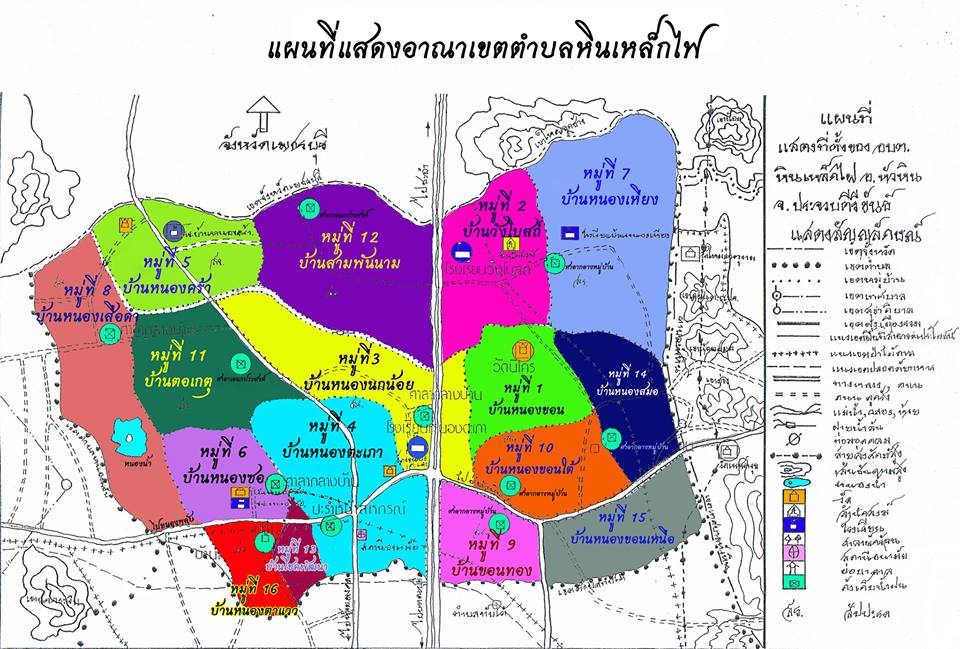 เนื้อที่	องค์การบริหารส่วนตำบลหินเหล็กไฟมีพื้นที่ทั้งหมด   95 ตารางกิโลเมตร หรือประมาณ 59,375 ไร่1.2 ลักษณะภูมิประเทศ			ลักษณะพื้นที่โดยทั่วไปเป็นที่ราบสูง  มีภูเขาอยู่ด้านทิศเหนือ  ดินมีลักษณะเป็นดินปนทราย  มีแหล่งน้ำผิวดินอยู่เป็นบางพื้นที่เหมาะแก่การเกษตรกรรมลักษณะภูมิอากาศ		ลักษณะภูมิอากาศโดยทั่วไป ไม่ร้อนไม่หนาวเกินไป  อุณหภูมิสูงสุดประมาณ  32 - 33 องศาเซลเซียส ต่ำสุดประมาณ 23 – 25 องศาเซลเซียส เนื่องจากได้รับอิทธิพลมรสุมตะวันออกเฉียงเหนือและลมมรสุมตะวันออกเฉียงใต้พัดผ่าน ทำให้เกินฤดูกาล 3 ฤดู คือ   ฤดูร้อน     ช่วงระยะเวลาตั้งแต่เดือนมีนาคมถึงเดือนพฤษภาคม อากาศร้อนและค่อนข้างแห้งแล้ง   ฤดูฝน      ช่วงระยะเวลาตั้งแต่เดือนมิถุนายนถึงเดือนตุลาคม  ปริมาณน้ำฝนโดยเฉลี่ยประมาณ 60 - 70 มม.    ฤดูหนาว  ช่วงระยะเวลาตั้งแต่เดือนพฤศจิกายนถึงเดือนกุมภาพันธ์ อุณหภูมิโดยเฉลี่ยประมาณ 24-25 องศาเซลเซียส	   1.4  ลักษณะของดิน      		ลักษณะดินโดยทั่วไป เป็นดินทราย เหมาะแก่การปลูกสับปะรด และอ้อยเพราะสามารถเติบโตได้ดีทนต่อสภาพแวดล้อมทำให้ได้ผลผลิตดีมากกว่าพืชชนิดอื่น   1.5 ลักษณะของแหล่งน้ำแหล่งน้ำธรรมชาติ		ลำน้ำ,ลำห้วย          5        แห่ง			บึง,หนอง              1        แห่งแหล่งน้ำที่สร้างขึ้น		ฝาย		   32	แห่ง		บ่อน้ำตื้น	    3	แห่ง	  		บ่อโยก	  	  10	แห่ง		ประปาหมู่บ้าน	  12	แห่ง		ถังเก็บน้ำ	  13	แห่ง		อ่างเก็บน้ำ	  2	แห่ง2.ด้านการเมือง/การปกครอง2.1 เขตการปกครองตำบลหินเหล็กไฟแบ่งเขตการปกครองออกเป็น 16 หมู่บ้าน ดังนี้หมู่ที่ 1		บ้านหนองขอน		หมู่ที่ 9		บ้านขอนทองหมู่ที่ 2		บ้านวังโบสถ์		หมู่ที่ 10		บ้านหนองขอนใต้	หมู่ที่ 3		บ้านหนองนกน้อย		หมู่ที่ 11		บ้านตอเกตุ	หมู่ที่ 4		บ้านหนองตะเภา		หมู่ที่ 12		บ้านสามพันนาม	หมู่ที่ 5		บ้านหนองคร้า		หมู่ที่ 13		บ้านโชคพัฒนา	หมู่ที่ 6		บ้านหนองซอ		หมู่ที่ 14		บ้านหนองสมอ	หมู่ที่ 7		บ้านหนองเหียง		หมู่ที่ 15		บ้านหนองขอนเหนือ	หมู่ที่ 8		บ้านหนองเสือดำ		หมู่ที่ 16		บ้านหนองตาแววพัฒนา  2.2 การเลือกตั้ง	การเลือกตั้งสมาชิกสภาองค์การบริหารส่วนตำบลถือเขตหมู่บ้านเป็นเขตเลือกตั้ง สำหรับการเลือกตั้งผู้บริหารท้องถิ่นถือเขตองค์กรปกครองส่วนท้องถิ่นนั้นเป็นเขตเลือกตั้ง3. ประชากรข้อมูลเกี่ยวกับจำนวนประชากรช่วงอายุและจำนวนประชากรที่มา : ตามสถิติทะเบียนราษฎร์อำเภอหัวหิน ณ วันที่  19  เดือน  สิงหาคม  2559	4.  สภาพทางสังคมการศึกษา-มีศูนย์พัฒนาเด็กเล็กในสังกัดองค์การบริหารส่วนตำบลหินเหล็กไฟจำนวน   6    แห่ง    คือที่มา : กองการศึกษาศาสนา และวัฒนธรรม   ณ เดือน   กันยายน   2559	-มีโรงเรียนประถมศึกษา   7   แห่ง    ประกอบด้วย-มีศูนย์ข้อมูลตำบล  4    แห่ง-มีที่อ่านหนังสือพิมพ์ประจำหมู่บ้าน 5   แห่งการศึกษาตารางแสดงนักเรียนในระบบแยกตามระดับการศึกษาหมายเหตุ : ข้อมูลนักเรียน ณ วันที่ 10 มิถุนายน 2559การศึกษานอกระบบ   มี  1  แห่ง	-  มีครู		จำนวน             1       คน	-  มีนักเรียนระดับประถมศึกษา                	จำนวน             3       คน	-  มีนักเรียนระดับมัธยมศึกษาตอนต้น    	จำนวน            28       คน	-  มีนักเรียนมัธยมศึกษาตอนปลาย          	จำนวน            43       คนจำนวนประชากรจำแนกตามระดับการศึกษา ปี 2559ข้อมูลความจำเป็นพื้นฐาน ระดับตำบลไม่เคยศึกษา				57	2.06	70		2.20	 127	  2.13อนุบาล/ศูนย์เด็กเล็ก		54	1.95	50		1.57	 104	  1.75ต่ำกว่าชั้นประถมศึกษา		260	9.38	295		9.28	 555	  9.33จบชั้นประถมศึกษา( ป.4, ป.5, ป.6 )	1,332	48.1	1,488	46.82	 2,820	  47.39มัธยมศึกษาตอนต้น (มศ.4-5, ม.4-6,ปวช.)	544	19.62	520		16.36	 1,064   17.88อนุปริญญา หรือเทียบเท่า	90	3.25	123		3.87	213	  3.58	ปริญญาตรี หรือเทียบเท่า		121	4.37	192		6.04	313	  5.26สูงกว่าปริญญาตรี		6	0.22	13		0.41	19	  0.324.2 สาธารณสุขการสาธารณสุข         	-  มีโรงพยาบาลส่งเสริมสุขภาพตำบลหินเหล็กไฟ	จำนวน	   1	แห่ง	-  มีเจ้าหน้าที่สาธารณสุขทั้งหมด                       	จำนวน     3	คน     	-  ลูกจ้าง  	                            	จำนวน     9	คน	-  มีผู้ป่วยมาใช้บริการโดยเฉลี่ยประมาณ 40 คน/วัน 1,200 คน/เดือน  สรุปผลการจัดเก็บข้อมูลความจำเป็นพื้นฐาน ปี 2559 ระดับตำบลอาชญากรรม	ปัญหาอาชญากรรมที่ทำให้เกิดความเดือดร้อนเสียหายต่อทรัพย์สิน หรือบุคคล ที่เป็นการกระทำทางคดีอาญาแบบทั่วไป ตัวอย่าง อาชญากรรม เช่น การฆ่าคนตาย ปล้นทรัพย์ ข่มขืน ฯลฯ เกิดขึ้นน้อยมาก และในพื้นที่ตำบลหินเหล็กไฟมีกลุ่มต่าง ๆ ดังนี้มวลชนจัดตั้ง	ลูกเสือชาวบ้าน	          	จำนวน       1 	รุ่น	      	ไทยอาสาป้องกันชาติ	             	จำนวน       1	รุ่น    	อาสาสมัครปกป้องสถาบัน                  	จำนวน       1 	รุ่น    	กองหนุนเพื่อความมั่นคงของชาติ              จำนวน       2	รุ่น          	อาสาสมัครสาธารณสุขมูลฐาน     	จำนวน      16  	กลุ่ม   บุคลากร -อาสาสมัครป้องกันและบรรเทาสาธารณภัย ฝ่ายพลเรือน	จำนวน      60     คนปลอดภัยในชีวิตและทรัพย์สิน	ที่พักสายตรวจ         	จำนวน         1	แห่ง	ตำรวจชุมชน             	จำนวน         1	แห่ง4.4 ยาเสพติด	        ยาเสพติดให้โทษเป็นปัญหาที่ต้องให้ความสำคัญในการป้องกันและปราบปรามเพื่อขจัดให้หมดสิ้นไป ในพื้นที่ตำบลหินเหล็กไฟ ได้รณรงค์ต่อต้านยาเสพติด โดยการให้ความรู้แก่เด็กในสถานศึกษาและรณรงค์ให้ความรู้แก่ประชาชนเฉพาะอย่างยิ่งเยาวชนให้ทราบและตระหนักถึงภัยร้ายของยาเสพติด โดยได้จัดกิจกรรมกีฬาต้านยาเสพติด  และส่งเสริมสนับสนุนการดำเนินงานศูนย์ปฏิบัติการต่อสู้เพื่อเอาชนะยาเสพติดตำบลหินเหล็กไฟ  รวมทั้งการปลูกฝังหรือสร้างค่านิยมให้ต่อต้านยาเสพติดซึ่งเป็นการป้องกันปัญหายาเสพติดได้วิธีหนึ่ง4.5 การสังคมสงเคราะห์งานสวัสดิการสังคมที่มา : งานสังคมสงเคราะห์ ข้อมูล ณ เดือน กันยายน 25595.ระบบบริการพื้นฐาน5.1 การคมนาคมขนส่ง	มีถนนลาดยางตัดผ่านตำบล  สายหัวหิน – หนองพลับ – ห้วยสัตว์ใหญ่ (ป่าละอู)  และมีถนนลาดยางสายบายพาส  ชะอำ – ปราณบุรี  ตัดผ่านตำบล  สะดวกต่อการสัญจรไปมาได้ตลอดทั้งปีเส้นทางที่อยู่ในความรับผิดชอบขององค์การบริหารส่วนตำบลหินเหล็กไฟ มีดังนี้	1. ประเภทถนน			-ถนนลาดยาง  		จำนวน 24 สาย	รวมระยะทาง 36.278 กิโลเมตร			-ถนนคอนกรีตเสริมเหล็ก 	จำนวน 68 สาย	รวมระยะทาง 51.574 กิโลเมตร			-ถนนลูกรัง		จำนวน 181 สาย	รวมระยะทาง 54.500 กิโลเมตร	2.ประเภทหอถังเชมเปญ			-หอถังเชมเปญ  จำนวน 28 ถัง (หมู่ที่ 14 ยังไม่มี)(ที่มา : กองช่าง ณ วันที่ 2 เดือน กันยายน 2559)5.2 การไฟฟ้า	ไฟฟ้าเข้าถึงทั้ง  16  หมู่บ้านแล้ว  แต่ยังใช้ได้ไม่ทั่วถึงทุกครัวเรือน  สาเหตุเนื่องจากปลูกบ้านอยู่ห่างไกลกันเกินไป  และปลูกบ้านเป็นหย่อม ๆ ตามไร่ตามสวน ยากต่อการขยายแนวเขตไฟฟ้า จำนวนครัวเรือนที่มีไฟฟ้าใช้  8,000  ครัวเรือน คิดเป็นร้อยละ 90 %  ของจำนวนครัวเรือนทั้งตำบล 	5.3 การประปา	ประปาภูมิภาคเข้าถึงแล้วเป็นบางหมู่ เช่น ม.1 ม.2 ม.3 ม.7 ม.9 ม.10 ม.12 ม.14 ม.15 แต่ยังไม่ครบทุกครัวเรือน เนื่องจากปลูกบ้านอยู่ห่างไกลยากต่อการขยายเขตประปาเข้าไปถึง 	5.4 โทรศัพท์	สำหรับครัวเรือนที่มีโทรศัพท์บ้านใช้ ประมาณ 1,200 ครัวเรือน และครัวเรือนที่มีโทรศัพท์มือถือใช้  ประมาณ 7,300 ครัวเรือน	5.5 ไปรษณีย์/การสื่อสาร/การขนส่งวัสดุ ครุภัณฑ์	การไปรษณีย์  ใช้บริการที่ทำการไปรษณีย์ที่  อำเภอหัวหิน  ส่วนการบริการด้านโทรศัพท์สาธารณะ  ยังมีไม่ครบทุกหมู่บ้าน 6. ระบบเศรษฐกิจจำนวนประชากรจำแนกตามประเภทอาชีพ ปี 2559เกษตรกรรม-ทำนา		1	0.04	2		0.06	 3	  0.05เกษตรกรรม-	ทำไร่    		676	24.39	636		20.01	 1,312	  22.05เกษตรกรรม-ทำสวน		4	0.14	9		0.28	 13	  0.22เกษตรกรรม-ประมง		-	-	1	      	0820	  47.39( ป.4, ป.5, ป.6 )มัธยมศึกษาตอนต้น		544	19.62	520		16.36	 1,064   17.88( มศ.4-5, ม.4-6,ปวช.อนุปริญญา หรือเทียบเท่า	90	3.25	123		3.87	213	  3.58	ปริญญาตรี หรือเทียบเท่า		121	4.37	192		6.04	313	  5.26สูงกว่าปริญญาตรี		6	0.22	13		0.41	19	  0.32อาชีพประชากรส่วนใหญ่ประกอบอาชีพทางการเกษตรกรรม  จำนวน  1,785 ครัวเรือน, พาณิชยกรรม, 
การปศุสัตว์, รับจ้างและการอุตสาหกรรมในครัวเรือนมีรายได้ต่อหัวเฉลี่ยประมาณ 30,000 บาท/ครัวเรือน/ปี6.1ด้านการเกษตร  ใช้พื้นที่รวมทั้งหมดประมาณ  10,742  ไร่ 2 งาน  46 ตร.วา  จำนวนครัวเรือนที่ปลูก1,552 ครัวเรือน ผลผลิตทางการเกษตรที่สำคัญ คือ พืชไร่  เช่น สับปะรด  นอกจากนั้นก็มีการปลูกข้าวโพด หญ้าเลี้ยงสัตว์  อ้อยเคี้ยว ,อ้อยโรงงาน เผือก จำนวนครัวเรือนที่เพาะปลูก  1,348 ราย  พื้นที่ปลูกประมาณ 8,121 ไร่ 3 งาน  204  ตร.วาพืชสวน   เช่น ข้าว ส่วนใหญ่จะเป็นจำพวกข้าว จำนวนครัวเรือนที่เพาะปลูก 17 ราย  พื้นที่ปลูก 133 ไร่   2 งาน  25  ตร.วาพืชผัก    เช่น  กระเพรา  โหระพา ถั่วฝักยาว พริกขี้หนูเม็ดใหญ่  ฟักทอง  มะเขือเทศบริโภคสด      จำนวนครัวเรือนที่เพาะปลูก  7  ราย พื้นที่ปลูกประมาณ  25  ไร่ 1 งาน  111  ตร.วาไม้ยืนต้นและไม้ดอก  เช่น ปาล์มน้ำมัน มะพร้าว  ดอกดาวเรือง  จำนวนครัวเรือนที่เพาะปลูก 140  รายพื้นที่เพาะปลูก 2,191 ไร่ 2 งาน 151  ตร.วาไม้ผล  เช่น  กล้วยน้ำว้า กล้วยหอม ขนุน น้อยหน่า มะกรูด มะนาว มะม่วง   จำนวนครัวเรือนที่เพาะปลูก36 ราย พื้นที่เพาะปลูกประมาณ 155  ไร่ 2 งาน  62  ตร.วา6.2 การประมง	ตำบลหินเหล็กไฟ ชาวบ้านส่วนใหญ่ประกอบอาชีพเกษตรกรรม และรับจ้างทั่วไปเนื่องจากว่าไม่ติดกับลำน้ำหรือทะเล6.3ด้านการปศุสัตว์  เกษตรกรจะประกอบอาชีพเลี้ยงสัตว์เป็นอาชีพเสริมควบคู่กับการประกอบอาชีพการเกษตรอื่น ๆ สัตว์ที่เลี้ยงส่วนมาก ได้แก่ โค ไก่  สุกร เป็ด แพะ จำนวนครัวเรือน  4 ราย พื้นที่เพาะปลูก 114 ไร่ 83 ตร.วา (หมายเหตุ ข้อมูลทะเบียนเกษตรกร (ทบก.) ณ 9 มกราคม 2558)6.4 การบริการ	ในพื้นที่ตำบลหินเหล็กไฟ ก็จะมีโรงแรม รีสอร์ท เป็นจำนวนมากที่มีมาตรฐานการให้บริการที่มีคุณภาพ ซึ่งเป็นการส่งเสริมการท่องเที่ยวอีกวิธีหนึ่ง6.5 การท่องเที่ยว	ตำบลหินเหล็กไฟ มีแหล่งท่องเที่ยว เช่น สนามกอล์ฟแบล็คเมาท์เทน เป็นสนามกอล์ฟที่ได้รับความนิยม มาตรฐาน 18 หลุม ตั้งอยู่หมู่7 บ้านหนองเหียง  สวนน้ำแบล็คเมาท์เทน มีพื้นที่ขนาดใหญ่กว่า 4,000 ตารางเมตรซึ่งถูกออกแบบให้กลมกลืนกับธรรมชาติของภูเขาและอยู่ไม่ไกลจากตัวเมืองหัวหินใช้เวลาเดินทางเพียง 15 นาที ตั้งอยู่หมู่ 7 บ้านหนองเหียง  หมู่บ้านศิลปิน เป็นศูนย์รวมศิลปกรรมระดับประเทศ มีความหลากหลายในรูปแบบทางศิลปกรรม ตั้งอยู่ที่ หมู่ 14 บ้านหนองสมอ รวมทั้งมีหลวงปูทวดวัดห้วยมงคลที่อยู่ใกล้กับพื้นที่ตำบลหินเหล็กไฟ6.6 อุตสาหกรรม     อุตสาหกรรมในตำบลหินเหล็กไฟ ส่วนใหญ่เป็นอุตสาหกรรมขนาดเล็ก อุตสาหกรรมในครัวเรือน6.7 การพาณิชย์/กลุ่มอาชีพกลุ่มอาชีพในตำบลข้อมูลความจำเป็นพื้นฐาน ระดับตำบล ปี 2559รายได้เฉลี่ยครัวเรือนหน่วยธุรกิจในเขตองค์การบริหารส่วนตำบล ที่มา: กองคลัง งานจัดเก็บรายได้ ข้อมูล ณ  วันที่ 2 กันยายน  25596.8 แรงงาน  ในตำบลหินเหล็กไฟ ส่วนใหญ่เป็นแรงงานแฝง แรงงานต่างด้าวเข้ามาเป็นคนงานในไร่อ้อย  ไร่สับปะรด7. เศรษฐกิจพอเพียงท้องถิ่น ( ด้านการเกษตรและพัฒนาแหล่งน้ำ )	7.1 ข้อมูลพื้นฐานของหมู่บ้าน  ส่วนใหญ่ทำการเกษตรกรรมทำไร่ ทำสวน เช่น ไร่สับปะรด ไร่อ้อย สวนมะพร้าว กล้วย ปาร์มน้ำมัน  ยางพารา    7.2 ข้อมูลด้านการเกษตร	(1)  บ้านหนองขอน  ครัวเรือนทั้งหมด  678  ครัวเรือน  ดังนี้(2)  บ้านวังโบสถ์  ครัวเรือนทั้งหมด  259  ครัวเรือน  ดังนี้(3)  บ้านหนองนกน้อยครัวเรือนทั้งหมด  561  ครัวเรือน  ดังนี้(4)  บ้านหนองตะเภาครัวเรือนทั้งหมด  561  ครัวเรือน  ดังนี้(5)  บ้านหนองคร้าครัวเรือนทั้งหมด  172  ครัวเรือน  ดังนี้(6)  บ้านหนองซอครัวเรือนทั้งหมด  246  ครัวเรือน  ดังนี้(7)  บ้านหนองเหียงครัวเรือนทั้งหมด  1,359  ครัวเรือน  ดังนี้(8)  บ้านหนองเสือดำครัวเรือนทั้งหมด  1,46  ครัวเรือน  ดังนี้(9)  บ้านขอนทองครัวเรือนทั้งหมด  673  ครัวเรือน  ดังนี้(10)  บ้านหนองขอนใต้ครัวเรือนทั้งหมด  274  ครัวเรือน  ดังนี้(11)  บ้านตอเกตุครัวเรือนทั้งหมด  135  ครัวเรือน  ดังนี้(12)  บ้านสามพันนามครัวเรือนทั้งหมด  317  ครัวเรือน  ดังนี้(13)  บ้านหนองสมอครัวเรือนทั้งหมด  779  ครัวเรือน  ดังนี้(14)  บ้านหนองสมอครัวเรือนทั้งหมด  548  ครัวเรือน  ดังนี้(15)  บ้านหนองขอนเหนือครัวเรือนทั้งหมด  803  ครัวเรือน  ดังนี้(16)  บ้านหนองตาแววพัฒนาครัวเรือนทั้งหมด  86  ครัวเรือน  ดังนี้7.3 ข้อมูลด้านแหล่งน้ำทางการเกษตรแหล่งน้ำธรรมชาติ	ลำน้ำ,ลำห้วย		5  แห่ง  ได้แก่	ห้วยสามพันนาม (หมู่ 1,2,5,8,9,12)	ห้วยลุ่มกระโดน (หมู่ 1,7)	ห้วยหนองรี (หมู่ 7,14)	ห้วยหนองกก (หมู่ 7,14)		ห้วยหนองวงเดือน (หมู่ 7,14)อ่างเก็บน้ำ,บ่อ,ฝาย	5  แห่งแหล่งน้ำที่สร้างขึ้นฝาย		32	ฝายบ่อน้ำตื้น	 3	แห่งบ่อโยก		10	แห่งประปาหมู่บ้าน	12	แห่งถังเก็บน้ำ	13	แห่งอ่างเก็บน้ำ	 2	แห่ง (หมู่7,13)7.4 ข้อมูลด้านแหล่งน้ำกินน้ำใช้8.ศาสนา ประเพณี วัฒนธรรม	8.1 การนับถือศาสนา	สถาบันและองค์กรทางศาสนา ในเขตพื้นที่ตำบลหินเหล็กไฟ มีวัดและสำนักสงฆ์  10 แห่ง ดังนี้(ประชากรในเขตตำบลหินเหล็กไฟ  ส่วนมากเป็นพุทธศาสนิกชน  99.75% ) จำนวนประชากรจำแนกตามศาสนา ปี 2559ข้อมูลความจำเป็นพื้นฐานระดับตำบลพุทธ		 2,475		 99.03		 3139		 98.77		 5884		 98.89คริสต์		      4		  0.14		    11		   0.35		   15		  0.25อิสลาม		      1		  0.04		     2		  0.06		    3		  0.05ซิกส์		      -		       -		      -		       -		     -		       -ฮินดู		      -		       -		      -		       -		     -		       -อื่น ๆ		    22		 0.79		   26		 0.82		   48		 0.819.ทรัพยากรธรรมชาติ	9.1 น้ำ   มีลำน้ำ,ลำห้วยตามธรรมชาติขนาดเล็กอยู่  5  แห่ง	เช่น ลำห้วยสามพันนาม ลำห้วยไม้แดง ลำห้วยตาจบ ลำห้วยโดด เป็นต้น  บึง,หนอง  1  แห่ง	9.2 ป่าไม้  สภาพพื้นที่ส่วนใหญ่เป็นกึ่งเมืองเพราะใกล้ตัวเมืองอำเภอหัวหินจึงไม่มีป่าไม้	9.3 ภูเขา มีภูเขาหินเหล็กไฟ เป็นภูเขาขนาดเล็กไม่สูงชันมีจุดชมวิวเหมาะสำหรับขึ้นไปชมวิวดูเมืองหัวหิน	9.4 คุณภาพของทรัพยากรธรรมชาติ  เนื่องจากใกล้ตัวเมืองหัวหินความเจริญเข้าถึงทำให้มีหมู่บ้านจัดสรร โรงแรม รีสอร์ท เกิดขึ้น ความเป็นธรรมชาติจึงไม่หลงเหลืออยู่	พื้นที่สาธารณะประโยชน์  ที่มา : งานนิติกร ข้อมูล ณ เดือน กันยายน 2559ส่วนที่2สรุปผลการพัฒนาท้องถิ่นตามแผนพัฒนาท้องถิ่น(พ.ศ.2557-2560)1. สรุปผลการดำเนินงานตามงบประมาณที่ได้รับและการเบิกจ่ายงบประมาณ ในปีงบประมาณ พ.ศ.2557-25601.1 สรุปสถานการณ์การพัฒนา การตั้งงบประมาณ การเบิกจ่ายงบประมาณการเบิกจ่ายงบประมาณปี 2557การเบิกจ่ายงบประมาณปี 2558โครงการในปีงบประมาณ พ.ศ. ๒๕๕๙ยุทธศาสตร์และจำนวนโครงการที่ปรากฏอยู่ในแผนและจำนวนโครงการที่ได้ปฏิบัติการเบิกจ่ายงบประมาณปี 25591.2 การประเมินผลการนำแผนพัฒนาไปปฏิบัติในเชิงปริมาณผลการดำเนินงานขององค์การบริหารส่วนตำบลในปี 2558	อบต.หินเหล็กไฟ ได้จัดทำแผนยุทธศาสตร์การพัฒนาและแผนพัฒนา 3 ปี (พ.ศ. 2558-2560) ตามกระบวนการที่บัญญัติไว้ในระเบียบกระทรวงมหาดไทยว่าด้วยการจัดทำแผนพัฒนาองค์กรปกครองส่วนท้องถิ่น     พ.ศ. 2548 โดยผ่านการมีส่วนร่วมของประชาชน เช่น การจัดเวทีประชาคม การประชุมกรรมการชุมชน เพื่อรับฟังปัญหาและความต้องการที่แท้จริงของประชาชนในพื้นที่ ก่อนนำมาจัดทำโครงการเพื่อพัฒนาพื้นที่ ที่บรรจุไว้ในแผนพัฒนา 3 ปี ต่อไป   	 อบต.หินเหล็กไฟ ได้ประกาศใช้แผนพัฒนา 3 ปี (พ.ศ.2558-2560) เมื่อวันที่ 26 พฤษภาคม 2557 โดยได้กำหนดโครงการที่จะดำเนินการตามแผนพัฒนา 3 ปี (พ.ศ.2558-2560) สรุปได้โดยสังเขปดังนี้ที่มา :  งานนโยบายและแผน  รายงานการติดตามและประเมินผลแผนพัฒนาสามปี พ.ศ. 2558ผลการดำเนินงานตามแผน ปีงบประมาณ พ.ศ.2558เปรียบเทียบจำนวนโครงการและงบประมาณในแผนพัฒนาสามปี (พ.ศ.2558-2560) กับการนำแผนไปสู่การปฏิบัติ ปีงบประมาณ พ.ศ. 2558อบต.หินเหล็กไฟ ได้ประกาศใช้ข้อบัญญัติงบประมาณ เมื่อวันที่ 9 กันยายน 2557 โดยมีโครงการที่บรรจุอยู่ในข้อบัญญัติงบประมาณ จำนวน 223  โครงการ งบประมาณ 54,867,585 บาท สามารถจำแนกตามยุทธศาสตร์ ได้ดังนี้ ยุทธศาสตร์และจำนวนโครงการที่ปรากฏอยู่ในแผน และจำนวนโครงการที่ปฏิบัติได้1.3 การประเมินประสิทธิผลของแผนพัฒนาในเชิงคุณภาพการประเมินความพึงพอใจของประชาชนที่มารับบริการมีการวิจัยโดยการสำรวจความคิดเห็นของผู้มาใช้บริการ  โดยแบ่งสัดส่วนไปในหมู่บ้านหรือชุมชนในเขตองค์การบริหารส่วนตำบลหินเหล็กไฟ และได้ทำการสำรวจ ณ จุดให้บริการที่สำนักงานจากผู้มาใช้บริการในสัดส่วนที่เท่าๆกัน และเมื่อได้รับแบบสอบถามมาแล้วได้นำมาลงรหัสเพื่อนำไปประมวลผล และวิเคราะห์ข้อมูลด้วยโปรแกรม SPSS (Statistical Package for the Social Science for Windows) เป็นโปรแกรมที่มีประสิทธิภาพสูง ในการวิเคราะห์ข้อมูลทางสถิติ และการจัดการข้อมูลต่างๆ ผู้ใช้โปรแกรมสามารถวิเคราะห์ข้อมูลโดยใช้สถิติประเภทต่างๆ  	โดยได้แบบสอบถามที่มีความสมบูรณ์นำมาประมวลผลได้ทั้งหมด 300 ชุด หรือคิดเป็นร้อยละ 90.00 ของขนาดกลุ่มตัวอย่างที่เป็นตัวแทนของประชากรทั้งหมด	ความพึงพอใจของประชาชนที่มีต่อการให้บริการประชาชนทั้งหมด 5 ด้าน ได้แก่ 1.ด้านการจ่ายเบี้ยยังชีพผู้สูงอายุ ผู้พิการ  2.ด้านการบริการสาธารณสุข   3.ด้านการบรรเทาสาธารณภัย  4.ด้านการขออนุญาตปลูกสร้างอาคาร 5.ด้านการจดทะเบียนสรุปผลการวิจัยความพึงพอใจของประชาชนที่มีต่อการให้บริการประชาชนขององค์การบริหารส่วนตำบลหินเหล็กไฟ ที่มีต่อภาระงาน 5 ด้าน ประกอบด้วย  1).ด้านการจ่ายเบี้ยยังชีพผู้สูงอายุ ผู้พิการ มีระดับความพึงพอใจโดยภาพรวมอยู่ในระดับมาก (ค่าเฉลี่ย=3.824) คิดเป็นร้อยละ 81.992).ด้านการบริการสาธารณสุข มีระดับความพึงพอใจโดยภาพรวมอยู่ในระดับมาก (ค่าเฉลี่ย=3.821) คิดเป็นร้อยละ 82.22        3).ด้านการบรรเทาสาธารณภัย มีระดับความพึงพอใจโดยภาพรวมอยู่ในระดับมาก (ค่าเฉลี่ย=4.126) คิดเป็นร้อยละ 81.93  4).ด้านการขออนุญาตปลูกสร้างอาคาร มีระดับความพึงพอใจโดยภาพรวมอยู่ในระดับมาก (ค่าเฉลี่ย=3.774) คิดเป็นร้อยละ 80.995).ด้านการจดทะเบียนพาณิชย์ มีระดับความพึงพอใจโดยภาพรวมอยู่ในระดับมาก (ค่าเฉลี่ย=3.785) คิดเป็นร้อยละ 81.21สรุปความพึงพอใจที่ผู้มารับบริการมีต่อภาระงานทั้ง 5 ด้าน เฉลี่ยเท่ากับร้อยละ 81.672.ผลที่ได้จากการดำเนินงานในปีงบประมาณ พ.ศ. 2557-2560ด้านโครงสร้างพื้นฐาน  สามารถจำแนกได้ดังนี้1)  มีเส้นทางคมนาคม ในพื้นที่ตำบลหินเหล็กไฟที่เป็นถนนคอนกรีตเสริมเหล็ก ร้อยละ  70 เป้าหมายคือต้องการให้ได้มากกว่านี้หรือร้อยละ 80  2)  การขยายเขตไฟฟ้า ปัจจุบันมีไฟฟ้าใช้ทุกครัวเรือน คิดเป็น 90 เปอร์เซ็นต์  3. สรุปปัญหาอุปสรรคการดำเนินงานที่ผ่านมาและแนวทางแก้ไขปีงบประมาณ พ.ศ.2557-25601. เส้นทางคมนาคม  ปัญหาคือ ไม่สามารถดำเนินการก่อสร้างถนนทุกสายได้เนื่องจากงบประมาณมีไม่เพียงพอและบางพื้นที่ยังไม่เป็นที่สาธารณะ    การแก้ปัญหาคือ  ประสานความร่วมมือกันในหลายๆ ฝ่าย เพื่อที่จะทำความเข้าใจกับประชาชนในพื้นที่  และวิธีการที่จะดำเนินการแก้ไขอย่างไร  ทั้งนี้  ควรตั้งงบประมาณในส่วนนี้ไว้ เพื่อที่จะได้ช่วยกันแก้ไขปัญหาให้กับหมู่บ้าน          2. การขยายเขตไฟฟ้า ปัญหาคือไฟฟ้าส่องสว่างทางหรือที่สาธารณะยังไม่สามารถดำเนินการครอบคลุมพื้นที่ได้ทั้งหมด  เนื่องจากงบประมาณมีไม่เพียงพอ รวมทั้งบางพื้นที่ที่มีความต้องการให้ติดตั้งไฟฟ้าส่องสว่างนั้นยังไม่เป็นที่สาธารณะ  จึงไม่สามารถดำเนินการได้เช่นเดียวกับถนน  การแก้ปัญหาคือ  ประสานความร่วมมือกันในหลายๆ ฝ่าย เพื่อที่จะทำความเข้าใจกับประชาชนในพื้นที่  และวิธีการที่จะดำเนินการแก้ไขอย่างไร  ทั้งนี้  องค์การบริหารส่วนตำบลควรตั้งงบประมาณในส่วนนี้ไว้ เพื่อที่จะได้ช่วยกันแก้ไขปัญหาให้กับหมู่บ้าน ส่วนที่ 3ยุทธศาสตร์องค์กรปกครองส่วนท้องถิ่น 	การจัดทำแผนพัฒนาท้องถิ่นขององค์การบริหารส่วนตำบลหินเหล็กไฟ  มีความสอดคล้องเชื่อมโยงกับนโยบายและยุทธศาสตร์ในระดับต่างๆ เช่น แผนยุทธศาสตร์ชาติ 20 ปี  แผนพัฒนาเศรษฐกิจและสังคมแห่งชาติ ฉบับที่ 12 
(พ.ศ.2560-2564) แผนการบริหารราชการแผ่นดิน ยุทธศาสตร์ประเทศ (Country Strategy)  ยุทธศาสตร์
การพัฒนาเพื่อเสริมความมั่นคงของชาติ  ยุทธศาสตร์การเข้าสู่ประชาคมอาเซียน แนวทางการดำเนินการ
เตรียมความพร้อมเพื่อเข้าสู่ประชาคมอาเซียนขององค์กรปกครองส่วนท้องถิ่น ยุทธศาสตร์การพัฒนาเชิงพื้นที่
ภาคกลาง ยุทธศาสตร์กลุ่มจังหวัดภาคกลางตอนล่าง  ยุทธศาสตร์การพัฒนาจังหวัด ยุทธศาสตร์การพัฒนาขององค์กรปกครองส่วนท้องถิ่นในเขตจังหวัดประจวบคีรีขันธ์ นโยบายของผู้บริหารองค์การบริหารส่วนตำบล
หินเหล็กไฟ  เป็นต้น แผนยุทธศาสตร์ขององค์การบริหารส่วนตำบลหินเหล็กไฟ เป็นเครื่องมือที่สำคัญในการกำหนดทิศทางการพัฒนาตำบลตามอำนาจหน้าที่ที่กำหนดไว้ในพระราชบัญญัติกำหนดแผนและขั้นตอนการกระจายอำนาจให้แก่องค์กรปกครองส่วนท้องถิ่น พ.ศ. 2542 เป็นแผนที่เกิดจากการมีส่วนร่วมของประชาชนในการร่วมแสดงความคิดเห็นเกี่ยวกับปัญหา ความต้องการของประชาชนเอง ซึ่งจะทำให้การแก้ไขปัญหาเป็นไปอย่างถูกต้องตรงกับปัญหาที่เกิดขึ้นจริง ทำให้ประชาชนได้รับประโยชน์สูงสุดจากการดำเนินงานขององค์การบริหารส่วนตำบลหินเหล็กไฟ 	สรุปสาระสำคัญที่เกี่ยวกับการจัดทำแผนพัฒนาท้องถิ่น 4 ปี (พ.ศ.2561-2564) ดังนี้1. ความสัมพันธ์ระหว่างแผนพัฒนาระดับมหภาค
 	1.1 ยึดแผนยุทธศาสตร์ชาติ 20 ปี พ.ศ.2560-2579วิสัยทัศน“ประเทศไทยมีความมั่นคง มั่งคั่ง ยั่งยืน เปนประเทศพัฒนาแลว ดวยการพัฒนาตามหลักปรัชญาของเศรษฐกิจพอเพียง”หรือเปนคติพจนประจําชาติ วา “มั่นคง มั่งคั่ง ยั่งยืน” ทั้งนี้วิสัยทัศนดังกลาวจะตองสนองตอบตอผลประโยชน แหงชาติ อันไดแก การมีเอกราช อธิปไตย และบูรณภาพแหงเขตอํานาจรัฐ การ ดํารงอยูอย่างมั่นคง ยั่งยืนของสถาบันหลักของชาติ การดํารงอยูอยางมั่นคงของชาติ และประชาชนจากภัยคุกคามทุกรูปแบบ การอยูรวมกันในชาติอยางสันติสุขเปนปกแผน มีความมั่นคงทางสังคมทามกลางพหุสังคมและการมีเกียรติและศักดิ์ศรีของความเปนมนุษย ความเจริญเติบโตของชาติ ความเปนธรรมและความอยูดีมีสุขของประชาชน ความยั่งยืนของฐานทรัพยากรธรรมชาติสิ่งแวดลอม ความมั่นคงทางพลังงานและอาหาร ความสามารถในการรักษาผลประโยชนของชาติภายใตการเปลี่ยนแปลงของสภาวะ แวดลอมระหวางประเทศและการอยูรวมกันอยางสันติประสานสอดคลองกัน ดาน ความมั่นคงในประชาคมอาเซียนและประชาคมโลกอยางมีเกียรติและศักดิ์ศรีไมเปนภาระ ของโลกและสามารถเกื้อกูลประเทศที่มีศักยภาพทางเศรษฐกิจที่ดอยกวายุทธศาสตรชาติ ในการที่จะบรรลุวิสัยทัศนและทําใหประเทศไทยพัฒนาไปสูอนาคตที่ พึงประสงคนั้น จําเปนจะตองมีการวางแผนและกําหนดยุทธศาสตรการพัฒนาในระยะยาว และกําหนดแนวทางการพัฒนาของทุกภาคสวนใหขับเคลื่อนไปในทิศทางเดียวกัน ดังนั้น จึงจําเปนจะตองกําหนดยุทธศาสตรชาติในระยะยาว เพื่อถายทอดแนวทางการพัฒนาสู การปฏิบัติในแตละชวงเวลาอยางตอเนื่องและมีการบูรณาการ
 และสรางความเขาใจถึง อนาคตของประเทศไทยรวมกัน และเกิดการรวมพลังของทุกภาคสวนในสังคม ทั้งประชาชน เอกชน ประชาสังคม ในการขับเคลื่อนการพัฒนาเพื่อการสรางและ รักษาไวซึ่งผลประโยชนแหงชาติและบรรลุ
วิสัยทัศน“ประเทศไทยมีความมั่นคง มั่งคั่ง ยั่งยืน เปนประเทศพัฒนาแลว ดวยการพัฒนาตามหลักปรัชญาของเศรษฐกิจพอเพียง” หรือคติพจนประจําชาติ “มั่นคง มั่งคั่ง ยั่งยืน” เพื่อใหประเทศมีขีดความสามารถ ในการแขงขัน มีรายไดสูงอยูในกลุมประเทศพัฒนาแลว คนไทยมีความสุข อยูดีกินดี สังคมมีความมั่นคง เสมอภาคและเปนธรรม ซึ่งยุทธศาสตรชาติที่จะใชเปนกรอบแนวทาง การพัฒนาในระยะ20 ปตอจากนี้ไป จะประกอบดวย ๖ ยุทธศาสตร ไดแก
           (1) ยุทธศาสตรดานความมั่นคง
           (2) ยุทธศาสตรดานการสรางความสามารถในการแขงขัน
           (3) ยุทธศาสตรการพัฒนาและเสริมสรางศักยภาพคน
           (4) ยุทธศาสตรดาน การสรางโอกาสความเสมอภาคและเทาเทียมกันทางสังคม
           (5) ยุทธศาสตรดาน การสรางการเติบโตบนคุณภาพชีวตที่เปนมิตรกับสิ่งแวดลอม และ 
           (6) ยุทธศาสตร ดานการปรับสมดุลและพัฒนาระบบการบริหารจัดการภาครัฐ 1.2 แผนพัฒนาเศรษฐกิจและสังคมแห่งชาติ ฉบับที่ 12การจัดทำแผนพัฒนาสี่ปีขององค์การบริหารส่วนตำบลมีความสัมพันธ์และสอดคล้องกับแผนยุทธศาสตร์พัฒนาขององค์กรปกครองส่วนท้องถิ่น  โดยแผนยุทธศาสตร์การพัฒนาจะต้องสอดคล้องกับแผนพัฒนาเศรษฐกิจและสังคมแห่งชาติ  แต่ทั้งนี้  แผนพัฒนาเศรษฐกิจและสังคมแห่งชาติ ฉบับที่ 11 (พ.ศ. 2555 - 2559) ได้สิ้นสุดลงและการจัดทำแผนพัฒนาเศรษฐกิจและสังคมแห่งชาติ  ฉบับที่  12  อยู่ระหว่างการเสนอร่างแผนซึ่งได้กำหนดยุทธศาสตร์เอาไว้แล้ว  ดังนั้น  เพื่อให้การจัดทำแผนพัฒนาสี่ปี (พ.ศ. 2561 – 2564) ขององค์การบริหารส่วนตำบล   มีความสอดคล้องกับทิศทางแผนพัฒนาเศรษฐกิจและสังคมแห่งชาติ ฉบับที่12 องค์การบริหารส่วนตำบล จึงได้จัดทำแผนที่สอดคล้องกับแผนพัฒนาเศรษฐกิจและสังคมแห่งชาติ ฉบับที่ 12  ซึ่งมีทั้งหมด  10 ยุทธศาสตร์ ดังนี้ยุทธศาสตร์ที่ 1  การเสริมสร้างและพัฒนาศักยภาพทุนมนุษย์ ยุทธศาสตร์ที่ 2  การสร้างความเป็นธรรมลดความเหลื่อมล้ำในสังคมยุทธศาสตร์ที่ 3  การสร้างความเข้มแข็งทางเศรษฐกิจและแข่งขันได้อย่างยั่งยืนยุทธศาสตร์ที่ 4  การเติบโตที่เป็นมิตรกับสิ่งแวดล้อมเพื่อการพัฒนาอย่างยั่งยืนยุทธศาสตร์ที่ 5  การเสริมสร้างความมั่นคงแห่งชาติเพื่อการพัฒนาประเทศสู่ความมั่งคั่งและยั่งยืนยุทธศาสตร์ที่ 6  การบริหารจัดการในภาครัฐ การป้องกันการทุจริตประพฤติมิ ชอบและธรรมาภิบาลในสังคมไทยยุทธศาสตร์ที่ 7  การพัฒนาโครงสร้างพื้นฐานและระบบโลจิสติกส์ยุทธศาสตร์ที่ 8  การพัฒนาวิทยาศาสตร์ เทคโนโลยี วิจัย และนวัตกรรมยุทธศาสตร์ที่ 9  การพัฒนาภาค เมือง และพื นที่เศรษฐกิจยุทธศาสตร์ที่ 10 ความร่วมมือระหว่างประเทศเพื่อการพัฒนา1. กรอบแนวคิดและหลักการในช่วงของแผนพัฒนาเศรษฐกิจและสังคมแห่งชาติฉบับที่ 12 (พ.ศ. 2560 – 2564) ประเทศไทยจะยังคงประสบสภาวะแวดล้อมและบริบทของการเปลี่ยนแปลงต่างๆ ที่อาจก่อให้เกิดความเสี่ยงทั้งจากภายในและภายนอกประเทศ อาทิ กระแสการเปิดเศรษฐกิจเสรี ความท้าทายของเทคโนโลยีใหม่ๆ การเข้าสู่สังคมผู้สูงอายุ การเกิดภัยธรรมชาติที่รุนแรง ประกอบกับสภาวการณ์ด้านต่างๆ ทั้งเศรษฐกิจ สังคม ทรัพยากรธรรมชาติและสิ่งแวดล้อมของประเทศในปัจจุบันที่ยังคงประสบปัญหาในหลายด้าน เช่น ปัญหาผลิตภาพการผลิตความสามารถในการแข่งขัน คุณภาพการศึกษา ความเหลื่อมล้ำทางสังคม เป็นต้น ทำให้การพัฒนาในช่วงแผนพัฒนาฯ ฉบับที่ 12 จึงจำเป็นต้องยึดกรอบแนวคิดและหลักการในการวางแผนที่สำคัญ ดังนี้ (1) การน้อมนำและประยุกต์ใช้หลักปรัชญาของเศรษฐกิจพอเพียง (2) คนเป็นศูนย์กลางของการพัฒนาอย่างมีส่วนร่วม (3) การสนับสนุนและส่งเสริมแนวคิดการปฏิรูปประเทศ และ (4) การพัฒนาสู่ความมั่นคง มั่งคั่ง ยั่งยืน สังคมอยู่ร่วมกันอย่างมีความสุขกรอบวิสัยทัศน์แผนพัฒนาฯ ฉบับที่ 12จากสถานะของประเทศและบริบทการเปลี่ยนแปลงต่างๆ ที่ประเทศกำลังประสบอยู่ ทำให้การกำหนดวิสัยทัศน์แผนพัฒนาฯ ฉบับที่ 12 ยังคงมีความต่อเนื่องจากวิสัยทัศน์แผนพัฒนาฯ ฉบับที่ 11 และกรอบหลักการของการวางแผนที่น้อมนำและประยุกต์ใช้หลักปรัชญาของเศรษฐกิจพอเพียง ยึดคนเป็นศูนย์กลางของการพัฒนาอย่างมีส่วนร่วม การพัฒนาที่ยึดหลักสมดุล ยั่งยืน โดยวิสัยทัศน์ของการพัฒนาในแผนพัฒนาฯ ฉบับที่ 12 ต้องให้ความสำคัญกับการกำหนดทิศทางการพัฒนาที่มุ่งสู่การเปลี่ยนผ่านประเทศไทยจากประเทศที่มีรายได้ปานกลางไปสู่ประเทศที่มีรายได้สูง มีความมั่นคง และยั่งยืน สังคมอยู่ร่วมกันอย่างมีความสุข และน้าไปสู่การบรรลุวิสัยทัศน์ระยะยาว “มั่นคง มั่งคั่ง ยั่งยืน” ของประเทศการกำหนดตำแหน่งทางยุทธศาสตร์ของประเทศ (Country Strategic Positioning) เป็นการกำหนดตำแหน่งทางยุทธศาสตร์ของประเทศที่สอดคล้องกับยุทธศาสตร์ชาติที่ สศช. ได้จัดทำขึ้นประเทศไทยเป็นประเทศรายได้สูงที่มีการกระจายรายได้อย่างเป็นธรรม เป็นศูนย์กลางด้านการขนส่งและโลจิสติกส์ของภูมิภาคสู่ความเป็นชาติการค้าและบริการ (Trading and Service Nation) เป็นแหล่งผลิตสินค้าเกษตรอินทรีย์และเกษตรปลอดภัย แหล่งอุตสาหกรรมสร้างสรรค์และมีนวัตกรรมสูงที่เป็นมิตรต่อสิ่งแวดล้อมเป้าหมาย1 การหลุดพ้นจากกับดักประเทศรายได้ปานกลางสู่รายได้สูง2 การพัฒนาศักยภาพคนให้สนับสนุนการเจริญเติบโตของประเทศและการสร้างสังคมสูงวัยอย่างมีคุณภาพ3 การลดความเหลื่อมล้ำในสังคม4 การสร้างการเจริญเติบโตทางเศรษฐกิจและสังคมที่เป็นมิตรกับสิ่งแวดล้อม5 การบริหารราชการแผ่นดินที่มีประสิทธิภาพแนวทางการพัฒนาการยกระดับศักยภาพการแข่งขันและการหลุดพ้นกับดักรายได้ปานกลางสู่รายได้สูง1 การส่งเสริมด้านการวิจัยและพัฒนาพัฒนาสภาวะแวดล้อมของการพัฒนาวิทยาศาสตร์ เทคโนโลยี วิจัย และนวัตกรรม ทั้งด้านการลงทุนในการวิจัยและพัฒนา ด้านบุคลากรวิจัย ด้านโครงสร้างพื้นฐาน และด้านการบริหารจัดการ รวมทั้งสนับสนุนและผลักดันให้ผู้ประกอบการมีบทบาทหลักด้านเทคโนโลยีและนวัตกรรม ตลอดจนผลักดันงานวิจัยและพัฒนาให้ใช้ประโยชน์อย่างแท้จริงทั้งเชิงพาณิชย์และสาธารณะโดยให้ความคุ้มครองทรัพย์สินทางปัญญา2 การพัฒนาผลิตภาพแรงงานสร้างความร่วมมือระหว่างภาครัฐและภาคเอกชนในการพัฒนากำลังคนและแรงงานให้มีทักษะความรู้และสมรรถนะที่สอดคล้องกับความต้องการของตลาดและรองรับการเปิดเสรีของประชาคมอาเซียน โดยยกระดับและพัฒนาสมรรถนะแรงงานไทยด้วยเทคโนโลยี เร่งรัดให้แรงงานทั้งระบบมีการเรียนรู้ขั้นพื้นฐานเพื่อสามารถแข่งขันในตลาดแรงงานได้ สนับสนุนให้แรงงานและปัจจัยการผลิตมีความยืดหยุ่นในการเคลื่อนย้ายระหว่างสาขาการผลิตและระหว่างพื้นที่การผลิต เพื่อให้แรงงานสามารถเคลื่อนย้ายไปสู่สาขาการผลิตที่มีผลิตภาพการผลิตสูงสุด และสนับสนุนให้ผู้ประกอบการในภาคอุตสาหกรรมและบริการจัดท้ากรอบคุณวุฒิวิชาชีพและมาตรฐานฝีมือแรงงานให้เป็นมาตรฐานที่เชื่อมโยงกันเพื่อยกระดับทักษะของแรงงานไทย3 การส่งเสริมผู้ประกอบการที่เข้มแข็งและพาณิชย์ดิจิตอลพัฒนาขีดความสามารถของผู้ประกอบการให้มีความยืดหยุ่น สามารถปรับตัวและดำเนินธุรกิจท่ามกลางการดำเนินนโยบายและมาตรการการกีดกันทางการค้าในรูปแบบต่างๆ เพิ่มสัดส่วนความเป็นเจ้าของของคนไทยและสนับสนุนให้มีการขยายตลาดที่มีแบรนด์สินค้าและช่องทางการตลาดที่เป็นของตนเองมากขึ้น ตลอดจนพัฒนาต่อยอดอุตสาหกรรมและบริการเพื่อเข้าสู่การเป็นศูนย์กลางการผลิต บริการและอุตสาหกรรมดิจิตอล4 การลงทุนโครงสร้างพื้นฐานเร่งลงทุนและพัฒนาโครงสร้างพื้นฐานด้านการคมนาคมขนส่งเพื่อเชื่อมโยงพื้นที่เศรษฐกิจในประเทศและต่างประเทศ ทั้งการพัฒนาและปรับปรุงโครงข่ายรถไฟให้เป็นโครงข่ายหลักในการเดินทางและขนส่งของประเทศ พัฒนาโครงข่ายระบบขนส่งสาธารณะและโครงข่ายทางหลวงพิเศษระหว่างเมือง ขยายขีดความสามารถของท่าอากาศยานหลักของประเทศ พัฒนาท่าเรือที่มีศักยภาพให้เป็นท่าเรืออิเล็กทรอนิกส์เต็มรูปแบบ รวมทั้งพัฒนาและปรับปรุงระบบโทรคมนาคมของประเทศ ตลอดจนสนับสนุนการพัฒนาด้านอุตสาหกรรมที่เกิดจากลงทุนด้านโครงสร้างพื้นฐาน เช่น อุตสาหกรรมซ่อมบำรุงและผลิตชิ้นส่วนอากาศยาน และอุตสาหกรรมระบบราง เป็นต้น เพื่อสร้างโอกาสทางเศรษฐกิจให้กับประเทศในการเป็นฐานการผลิตในภูมิภาคอาเซียน5 การปรับโครงสร้างการผลิตปรับโครงสร้างการผลิตภาคเกษตร โดยการปรับเปลี่ยนจาการผลิตสินค้าเกษตรขั้นปฐมเป็นสินค้าเกษตรแปรรูปที่มีมูลค่าสูงมีคุณภาพและมาตรฐานสากล สามารถสร้างความเชื่อมโยงทางด้านวัตถุดิบกับประเทศเพื่อนบ้านและลดระดับการผลิตสินค้าขั้นปฐมที่สูญเสียขีดความสามารถในการแข่งขัน ลงสู่ระดับที่จ้าเป็นสำหรับการสร้างความมั่นคงทางด้านอาหารและพลังงาน จัดระบบการผลิตให้สอดคล้องกับศักยภาพพื้นที่และความต้องการของตลาดตั้งแต่ต้นน้าถึงปลายน้าทั้งด้านกายภาพและเศรษฐกิจ รวมทั้งส่งเสริมการรวมกลุ่มทางการเกษตรจากกิจการเจ้าของคนเดียวเป็นการประกอบการในลักษณะสหกรณ์ ห้างหุ้นส่วน และบริษัทเพื่อให้เกิดการประหยัดจากขนาด พิจารณาพันธุ์พืชที่เหมาะสมกับศักยภาพของพื้นที่และแหล่งน้ำ ใช้เทคโนโลยีการผลิตในระดับที่เหมาะสม ใช้กลไกตลาดในการป้องกันความเสี่ยง ตลอดจนส่งเสริมและเร่งขยายผลแนวคิดการทำการเกษตรตามหลักปรัชญาของเศรษฐกิจพอเพียง และระบบเกษตรกรรมยั่งยืนปรับโครงสร้างการผลิตภาคบริการโดยเร่งพัฒนาระบบคมนาคมขนส่งให้เกิดความเชื่อมโยงกันเป็นโครงข่ายทั้งทางบก ทางน้ำ และทางอากาศ เร่งพัฒนาท่าเทียบเรือขนาดใหญ่เพื่อรองรับการเติบโตของการท่องเที่ยวทางทะเล ปรับปรุงแก้ไขกฎหมายที่เกี่ยวข้องกับการท่องเที่ยวให้ครอบคลุมและทันสมัยทั้งการควบคุมกิจกรรมต่างๆ เกี่ยวกับการท่องเที่ยวและส่งเสริมการท่องเที่ยวและกำหนดและจัดทำกฎหมายเพื่อยกระดับมาตรฐานการท่องเที่ยวของไทยสู่สากลและรองรับการพัฒนาการท่องเที่ยวให้สามารถแข่งขันได้ในระดับนานาชาติ รวมทั้งส่งเสริมการพัฒนาเชิงพื้นที่ในลักษณะกลุ่มคลัสเตอร์ท่องเที่ยว โดยสนับสนุนการพัฒนาด้านการท่องเที่ยวของพื้นที่ที่มีความเชื่อมโยงทั้งทางกายภาพ วิถีชีวิต/วัฒนธรรมท้องถิ่นและกิจกรรมการท่องเที่ยว ตลอดจนส่งเสริมการสร้างความเชื่อมโยงด้านการท่องเที่ยวในภูมิภาคอาเซียน ทั้งประเทศที่มีพรมแดนติดกันและประเทศที่มีโครงข่ายคมนาคมขนส่งเชื่อมโยงกันเพื่อให้เกิดการพัฒนาแบบองค์รวมทั้งระบบพัฒนาต่อยอดอุตสาหกรรมอนาคตเพื่อเป็นแหล่งการถ่ายทอดเทคโนโลยี เชื่อมโยงการผลิตกับอุตสาหกรรมที่เป็นฐานรายได้ประเทศ และเป็นกลไกการขับเคลื่อนเศรษฐกิจไทยให้เข้าสู่การเป็นศูนย์กลางการผลิตและบริการทั้งในระดับอนุภูมิภาคและในภูมิภาคอาเซียนพัฒนาโครงสร้างพื้นฐานที่สนับสนุนการขยายตัวด้านการค้าการลงทุน เช่น โลจิสติกส์ และพลังงาน รวมทั้งปัจจัยสนับสนุนการลงทุนอื่นๆ เช่น ลดอุปสรรคการเคลื่อนย้ายเงินทุนระหว่างประเทศ เป็นต้น ส่งเสริมการนำเทคโนโลยีและนวัตกรรมมาประยุกต์ใช้ทั้งภาคการผลิต การตลาด การบริหารจัดการการเงิน และโลจิสติกส์ เชื่อมโยงเศรษฐกิจดิจิตอล ในการอำนวยความสะดวกทางการค้าการลงทุนด้วยระบบอิเล็กทรอนิกส์ และสนับสนุนการลงทุนเพื่อสร้างเศรษฐกิจและสังคมแห่งปัญญาและการเรียนรู้ มุ่งเน้นการพัฒนาธุรกิจเชิงสร้างสรรค์ การลงทุนที่ใช้เทคโนโลยีขั้นสูงและเป็นมิตรกับสิ่งแวดล้อม การประหยัดพลังงานและการใช้พลังงานทดแทน การลงทุนด้านการวิจัยและพัฒนาเชิงพาณิชย์ การจัดตั้งสำนักงานใหญ่ข้ามประเทศ บริษัทการค้าระหว่างประเทศ รวมทั้งการให้ความสำคัญเรื่องความรับผิดชอบและการตอบแทนสู่สังคมขององค์กร และกิจการเพื่อสังคมการพัฒนาศักยภาพคนตามช่วงวัยและการปฏิรูประบบเพื่อสร้างสังคมสูงวัยอย่างมีคุณภาพ1 การพัฒนาศักยภาพคนในทุกช่วงวัยให้สนับสนุนการเจริญเติบโตของประเทศโดยช่วงวัยเด็กตั้งแต่แรกเกิดให้มีพัฒนาการที่สมวัยในทุกด้าน วัยเรียน วัยรุ่นให้มีทักษะการเรียนรู้ ทักษะชีวิตสามารถอยู่ร่วมกับผู้อื่นภายใต้บริบทสังคมที่เป็นพหุวัฒนธรรม วัยแรงงานให้มีการพัฒนายกระดับสมรรถนะฝีมือแรงงานเพื่อสร้างผลิตภาพเพิ่มให้กับประเทศ วัยผู้สูงอายุให้มีการทำงานที่เหมาะสมตามศักยภาพและประสบการณ์ มีรายได้ในการดำรงชีวิต มีการสร้างเสริมและฟื้นฟูสุขภาพเพื่อป้องกันหรือชะลอความทุพพลภาพและโรคเรื้อรังต่างๆ ที่จะก่อให้เกิดภาระแก่ปัจเจกบุคคล ครอบครัว และระบบบริการสุขภาพ2 การยกระดับคุณภาพการศึกษาและการเรียนรู้ให้มีคุณภาพ เท่าเทียมและทั่วถึง โดย(1) ปฏิรูประบบบริหารจัดการทางการศึกษา โดยปรับระบบบริหารจัดการการศึกษาใหม่เพื่อสร้างความรับผิดชอบต่อผลลัพธ์ (Accountability) (2) ปฏิรูประบบการคลังด้านการศึกษา เพื่อเพิ่มคุณภาพและประสิทธิภาพการจัดการศึกษาโดยการจัดสรรงบประมาณตรงสู่ผู้เรียน ส่งเสริมการมีส่วนร่วมจากภาคเอกชนในการจัดการศึกษา (3) พัฒนาคุณภาพครูทั้งระบบ ตั้งแต่กระบวนการผลิต สรรหา และการคัดเลือกให้ได้คนดีคนเก่ง รวมทั้งระบบการประเมินและรับรองคุณภาพที่เน้นผลลัพธ์จากตัวผู้เรียน และ (๔) ปฏิรูประบบการเรียนรู้ โดยมุ่งจัดการเรียนรู้เพื่อสร้างสมรรถนะกำลังคนทั้งระบบการศึกษาตั้งแต่ระดับปฐมศึกษาจนถึงการเรียนรู้ตลอดชีวิต พัฒนาสื่อเพื่อการเรียนรู้ ปรับหลักสูตรและผลิตกำลังคนให้สอดคล้องกับการเปลี่ยนแปลงและความต้องการของตลาด การวิจัยและการใช้เทคโนโลยีและสื่อเพื่อการเรียนรู้3 การพัฒนาด้านสุขภาพ โดยส่งเสริมการพัฒนาเทคโนโลยีและนวัตกรรมทางการแพทย์เพื่อรองรับการเป็นสังคมผู้สูงอายุทั้งในด้านผลิตภัณฑ์สุขภาพและที่อยู่อาศัยสำหรับผู้สูงอายุยกระดับการบริหารจัดการระบบสุขภาพเพื่อลดความเหลื่อมล้ำและสร้างความยั่งยืนในระยะยาว โดยพัฒนาระบบข้อมูลสารสนเทศเพื่อการบริหารทรัพยากรด้านสาธารณสุข บูรณาการระบบหลักประกันสุขภาพภาครัฐให้เกิดความเป็นเอกภาพในการบริหารจัดการและการใช้ทรัพยากร และส่งเสริมการอภิบาลระบบสุขภาพในรูปแบบเครือข่ายที่มีการใช้ทรัพยากรร่วมกัน พัฒนาศักยภาพของประเทศไทยสู่การเป็นศูนย์กลางสุขภาพนานาชาติทั้งในด้านศูนย์กลางบริการสุขภาพ (Medical Service Hub) ศูนย์กลางบริการเพื่อส่งเสริมสุขภาพ (Wellness Hub) ศูนย์กลางยาและผลิตภัณฑ์เพื่อสุขภาพ (Product Hub) และศูนย์กลางบริการวิชาการและงานวิจัย (Academic Hub) เพื่อน้ารายได้กลับมาใช้ยกระดับคุณภาพบริการสาธารณสุขภายในประเทศรวมทั้งส่งเสริมการให้ความสำคัญกับมิติสุขภาพในทุกนโยบายสาธารณะ (Health in All Policies) เพื่อให้การขับเคลื่อนนโยบายของทุกภาคส่วนตระหนักถึงผลกระทบของนโยบายสาธารณะที่มีต่อสุขภาพของประชาชน4 การสร้างสภาพแวดล้อมและนวัตกรรมที่เอื้อต่อการดารงชีพในสังคมสูงวัย โดยการปรับปรุงสภาพแวดล้อมและความจำเป็นทางกายภาพให้เหมาะกับวัย และการพัฒนาระบบการดูแลผู้สูงอายุในรูปแบบที่หลากหลายทั้งในด้านการจัดบริการสุขภาพและสวัสดิการสังคมอย่างบูรณาการ โดยการมีส่วนร่วมของทุกภาคส่วนอย่างต่อเนื่อง รวมทั้งพัฒนาชุมชนที่มีศักยภาพและความพร้อมให้เป็นต้นแบบของการดูแลผู้สูงอายุเพื่อขยายผลไปสู่ชุมชนอื่น ตลอดจนการพัฒนานวัตกรรมในการใช้ชีวิตประจ้าวันสำหรับผู้สูงอายุการลดความเหลื่อมล้าทางสังคม1 การยกระดับรายได้และสร้างโอกาสในการประกอบอาชีพ มุ่งเน้นการเพิ่มผลิตภาพแรงงาน โดยสนับสนุนให้แรงงานมีโอกาสเข้าถึงการเรียนรู้และพัฒนาทักษะฝีมือแรงงานอย่างมีมาตรฐาน ปรับโครงสร้างค่าจ้างแรงงานให้ชัดเจนและสะท้อนทักษะฝีมือแรงงานอย่างแท้จริง เร่งผลักดันให้การใช้ระบบมาตรฐานคุณวุฒิวิชาชีพและมาตรฐานฝีมือแรงงานในทางปฏิบัติอย่างเป็นรูปธรรม นอกจากนี้ เพิ่มผลิตภาพทางการผลิตของเกษตรกรรายย่อย โดยสนับสนุนการวิจัยและพัฒนาและการผลิตทางการเกษตรที่สอดคล้องกับพื้นที่ สร้างหลักประกันรายได้แทนการอุดหนุนด้านราคาสินค้าเกษตร ลดต้นทุนทางการเกษตรโดยสนับสนุนปัจจัยการผลิต2 การจัดบริการทางสังคมให้ทุกคนตามสิทธิขั้นพื้นฐาน และเน้นการสร้างภูมิคุ้มกันระดับปัจเจก โดย (1) พัฒนาระบบบริการสาธารณะให้มีคุณภาพและมีช่องทางการเข้าถึงอย่างหลากหลาย โดยเฉพาะระบบบริการสาธารณสุขและการศึกษาขั้นพื้นฐาน สวัสดิการสังคม และกระบวนการยุติธรรม (2) สนับสนุนการจัดหาที่อยู่อาศัยของผู้มีรายได้น้อยและการเข้าถึงระบบสาธารณูปโภค กำหนดเป็นนโยบายที่อยู่อาศัยแห่งชาติและเมืองน่าอยู่ พัฒนาโครงการที่อยู่อาศัยแก้ปัญหาชุมชนแออัดในเมืองโดยดำเนินการร่วมกับภาคธุรกิจเอกชน และ (3) การจัดรูปแบบสวัสดิการพื้นฐานที่จำเป็นและเหมาะสมตามกลุ่มเป้าหมาย (Customized Welfare) ที่คำนึงถึงฐานะทางเศรษฐกิจและสังคมที่แตกต่างกัน โดยมีแนวทางการรับภาระค่าใช้จ่ายร่วมกัน (Cost Sharing)3 การสร้างความเสมอภาคในการเข้าถึงทรัพยากร โดยปฏิรูปที่ดินเพื่อการเกษตร สนับสนุนให้เกษตรกรรายย่อยที่ไร้ที่ดินท้ากินและยากจนได้มีที่ดินเป็นของตนเองหรือมีสิทธิทำกินในที่ดินปฏิรูประบบการบริหารจัดการน้ำอย่างเป็นระบบและเข้าถึงพื้นที่เป้าหมายได้อย่างแท้จริงด้วยการผลักดัน พรบ.ทรัพยากรน้ำ พ.ศ. .... และบูรณาการแผนงานและงบประมาณร่วมกันของหน่วยงาน และสร้างกระบวนการมีส่วนร่วม รวมทั้งปรับโครงสร้างภาษีที่เป็นธรรม เช่น ภาษีที่ดินและสิ่งปลูกสร้าง ภาษีมรดก และภาษีสิ่งแวดล้อม เป็นต้น4 การเข้าถึงกระบวนการยุติธรรมอย่างเสมอภาค การคุ้มครองสิทธิขั้นพื้นฐาน และการเข้าถึงกระบวนการยุติธรรมอย่างเท่าเทียมโดยการเสริมศักยภาพและความเข้มแข็งด้านกฎหมายให้แก่ประชาชน รวมทั้งการปรับปรุงและบังคับใช้กฎหมายเพื่อลดปัญหาความเหลื่อมล้ำ เช่น กฎหมายป่าชุมชนกฎหมายภาษีมรดก กฎหมายที่ดิน เป็นต้นการรองรับการเชื่อมโยงภูมิภาคและความเป็นเมือง1 การลงทุนด้านโครงสร้างพื้นฐานและสิ่งอานวยความสะดวกของเมือง เตรียมความพร้อมรองรับความเป็นเมือง ทั้งด้านการบริหารจัดการด้านผังเมืองด้านสาธารณูปโภค สาธารณูปการ ระบบคมนาคมขนส่ง ระบบบริหารจัดการสิ่งแวดล้อม ระบบการศึกษาและระบบสาธารณสุขที่ได้มาตรฐาน มีคุณภาพ และเพียงพอต่อความต้องการของคนในเมือง รวมทั้งเสริมสร้างความสามารถในการบริหารจัดการเมืองตามระดับการพัฒนา2 การพัฒนาด้านการขนส่งและโลจิสติกส์เชื่อมโยงกับเพื่อนบ้าน ส่งเสริมและเร่งรัดการพัฒนาระบบการบริหารจัดการโลจิสติกส์ของประเทศเพื่อเพิ่มความสามารถในการแข่งขันของประเทศทั้งด้านการค้า การลงทุน และการบริการ โดยคำนึงถึงการเป็นมิตรต่อสิ่งแวดล้อม (Green Logistics) สนับสนุนให้เกิดความร่วมมือในห่วงโซ่อุปทาน และปรับปรุงกฎหมาย กฎระเบียบ รวมทั้งปรับลดกระบวนงานด้านอำนวยความสะดวกทางการค้า ขนส่ง และโลจิสติกส์ให้มีความสะดวกและมีประสิทธิภาพต่อภาคธุรกิจอย่างแท้จริง         3 การส่งเสริมการลงทุน การค้าชายแดน และการจัดตั้งเขตพัฒนาเศรษฐกิจพิเศษ ให้ความสำคัญกับนโยบายส่งเสริมการลงทุนและการค้าชายแดนเพื่อดึงดูดให้นักลงทุนในภูมิภาคเข้ามาลงทุนในไทยและประเทศเพื่อนบ้าน รวมทั้งส่งเสริมการจัดตั้งเขตพัฒนาเศรษฐกิจพิเศษในพื้นที่ชายแดนโดยให้ความสำคัญกับการลงทุนโครงสร้างพื้นฐาน การส่งเสริมการลงทุนและสิทธิประโยชน์ การบริหารจัดการแรงงานต่างด้าว และการให้บริการจุดเดียวเบ็ดเสร็จ เพื่อช่วยอำนวยความสะดวกด้านการค้าชายแดนและการผ่านแดนระหว่างไทยกับประเทศในภูมิภาคมากขึ้นการสร้างความเจริญเติบโตทางเศรษฐกิจและสังคมอย่างเป็นมิตรกับสิ่งแวดล้อม1 การรักษาทุนทางธรรมชาติเพื่อการเติบโตสีเขียว ใช้ประโยชน์จากทุนธรรมชาติ โดยคำนึงถึงขีดจำกัดและศักยภาพในการฟื้นตัว ปกป้องรักษาทรัพยากรป่าไม้ โดยสนธิกำลังของทุกภาคส่วนนำระบบสารสนเทศมาใช้เพื่อการบริหารจัดการ บังคับใช้กฎหมายอย่างมีประสิทธิภาพและเป็นธรรม เพิ่มพื้นที่ป่าไม้โดยส่งเสริมการปลูกไม้มีค่าทางเศรษฐกิจระยะยาว อนุรักษ์และใช้ประโยชน์ความหลากหลายทางชีวภาพอย่างยั่งยืนและแบ่งปันผลประโยชน์อย่างเป็นธรรม รวมทั้งผลักดันแนวทางการประเมินมูลค่าของระบบนิเวศและการสร้างรายได้จากการอนุรักษ์ จัดสรรที่ดินให้แก่ผู้ยากไร้ กระจายการถือครองที่ดิน จัดทำฐานข้อมูลที่ดินเพื่อการบริหารจัดการอย่างเป็นระบบ การจัดเก็บภาษีที่ดินในอัตราก้าวหน้า กำหนดเพดานการถือครองที่ดินที่เหมาะสม และกำหนดมาตรการป้องกันการถือครองที่ดินของคนต่างชาติ บริหารจัดการน้ำเพื่อให้เกิดความยั่งยืน บูรณาการระหว่างหน่วยงานอย่างเป็นระบบ สร้างศูนย์ข้อมูลทรัพยากรน้ำ จัดตั้งองค์กรบริหารจัดการน้ำในระดับพื้นที่ เช่น คณะกรรมการลุ่มน้ำ และองค์กรผู้นำ คุ้มครองทรัพยากรทางทะเลและชายฝั่ง ลดความขัดแย้งเชิงนโยบายระหว่างการพัฒนาโครงสร้างพื้นฐาน การท่องเที่ยว การประมง และวิถีชีวิตของชุมชนบริหารจัดการแร่โดยกำหนดปริมาณที่เหมาะสมในการน้ำแร่มาใช้ประโยชน์ คำนึงถึงความจ้าเป็นและมูลค่าในอนาคต บังคับใช้มาตรการควบคุมผลกระทบจากการท้าเหมืองแร่ที่ก่อมลพิษต่อสภาพแวดล้อมและสุขภาพอนามัยของประชาชน2 การส่งเสริมการบริโภคที่เป็นมิตรกับสิ่งแวดล้อม สร้างระบบหมุนเวียนวัสดุที่ใช้แล้วที่มีประสิทธิภาพ ขับเคลื่อนสู่ Zero Waste Society ผ่านมาตรการต่างๆ เช่น การปฏิรูประบบภาษีและค่าธรรมเนียมเพื่อสิ่งแวดล้อม การศึกษาเพื่อสิ่งแวดล้อม มาตรฐานและฉลากสินค้า เป็นต้น3 การส่งเสริมการผลิต การลงทุน และการสร้างงานสีเขียว เพื่อยกระดับประเทศสู่เศรษฐกิจและสังคมที่เป็นมิตรกับสิ่งแวดล้อม พัฒนาคลัสเตอร์อุตสาหกรรมสีเขียว ส่งเสริมผู้ประกอบการให้สามารถปรับระบบสู่ห่วงโซ่อุปทานหรือห่วงโซ่คุณค่าที่เป็นมิตรกับสิ่งแวดล้อม (Green Supply Chain/Green Value Chain) ส่งเสริมการทำการเกษตรกรรมยั่งยืน รวมทั้งส่งเสริมภาคบริการที่มีผลกระทบต่อสิ่งแวดล้อมน้อย เพื่อให้ประเทศไทยมีศักยภาพให้มีบทบาทมากขึ้นในการขับเคลื่อนเศรษฐกิจ4 การจัดการมลพิษและรักษาคุณภาพสิ่งแวดล้อม ด้วยการเร่งรัดการควบคุมมลพิษทั้งทางอากาศ ขยะ น้ำเสีย และของเสียอันตราย ที่เกิดจากการผลิตและบริโภค เพื่อสร้างคุณภาพสิ่งแวดล้อมที่ดีให้กับประชาชน เร่งรัดแก้ไขปัญหาการจัดการขยะเป็นลำดับแรก โดยส่งเสริมให้เกิดกลไกการคัดแยกขยะเพื่อนำกลับมาใช้ใหม่ให้มากที่สุดเร่งกำจัดขยะมูลฝอยตกค้างสะสมในสถานที่กำจัดในพื้นที่วิกฤต สร้างรูปแบบการจัดการขยะมูลฝอยและของเสียอันตรายที่เหมาะสม เน้นการแปรรูปเป็นพลังงาน สร้างวินัยของคนในชาติมุ่งสู่การจัดการที่ยั่งยืน โดยให้ความรู้แก่ประชาชน และการบังคับใช้กฎหมาย5 การพัฒนาความร่วมมือด้านสิ่งแวดล้อมระหว่างประเทศ ผลักดันการจัดทำแผนแม่บทการบริหารจัดการทรัพยากรธรรมชาติและสิ่งแวดล้อมของอาเซียน หาแนวทางความร่วมมือกับอาเซียนและอนุภูมิภาคลุ่มน้ำโขงในประเด็นการขนส่งข้ามพรมแดน การเคลื่อนย้ายแรงงาน การบริหารจัดการพลังงานและการบริหารจัดการทรัพยากรธรรมชาติ6 การเพิ่มขีดความสามารถในการปรับตัวเพื่อรองรับการเปลี่ยนแปลงสภาพภูมิอากาศและการบริหารจัดการเพื่อลดความเสี่ยงด้านภัยพิบัติ เพิ่มขีดความสามารถในการรับมือและปรับตัวต่อการเปลี่ยนแปลงสภาพภูมิอากาศ เพิ่มศักยภาพในการลดการปล่อยก๊าซเรือนกระจกให้กับทุกภาคส่วน ส่งเสริมการวิจัยและพัฒนาทางวิทยาศาสตร์ เทคโนโลยี และนวัตกรรมเพื่อลดผลกระทบและปรับตัวต่อการเปลี่ยนแปลงสภาพภูมิอากาศ พัฒนาระบบฐานข้อมูลและระบบการเตือนภัย ตลอดจนส่งเสริมความร่วมมือระหว่างประเทศด้านการเปลี่ยนแปลงสภาพภูมิอากาศและภัยพิบัติทางธรรมชาติ ให้ความสำคัญกับการป้องกันน้าท่วม วางแผนป้องกันเมืองและพื้นที่ชายฝั่ง พัฒนาเมืองที่สามารถปรับตัวและยืดหยุ่นต่อการเปลี่ยนแปลงสภาพภูมิอากาศ (Climate Resilience City) การให้บริการของระบบนิเวศ ส่งเสริมการลงทุนของภาคเอกชนในการรับมือภัยพิบัติโดยสร้างแนวป้องกันตามธรรมชาติ และการจัดทำแผนธุรกิจต่อเนื่อง รวมทั้งการพัฒนาระบบการจัดการภัยพิบัติให้มีประสิทธิภาพพร้อมรองรับแนวโน้มการเกิดภัยพิบัติที่รุนแรงในอนาคตการบริหารราชการแผ่นดินที่มีประสิทธิภาพ1 การสร้างความโปร่งใสในทุกขั้นตอนของการปฏิบัติราชการ โดยให้มีช่องทางให้ทุกภาคส่วนสามารถเข้าถึง เข้าตรวจสอบข้อมูลของภาคราชการและร้องเรียนได้ เช่น ข้อมูลการประกวดราคาจัดซื้อ จัดจ้างโครงการของทางราชการ ข้อมูลการประมูลโครงการ ผู้ชนะการประมูลและราคาปิดประมูลข้อมูลความก้าวหน้าตามกระบวนการยุติธรรม เช่น คดีที่ไม่ดำเนินการตามหลักธรรมาภิบาล คดีทุจริตคอร์รัปชันและคดีที่ประชาชนให้ความสนใจในแต่ละยุคสมัย ฯลฯ2 การพัฒนาบุคลากรภาครัฐให้มีความเป็นมืออาชีพและเพียงพอต่อการขับเคลื่อนภารกิจภาครัฐร่วมกับภาคเอกชนและภาคประชาสังคมที่เปลี่ยนแปลงไป เพื่อให้ระบบราชการเล็กกะทัดรัดแต่มีความคล่องตัวและมีประสิทธิภาพสูง3 การสร้างรูปแบบการพัฒนา อปท. ให้เหมาะสม สามารถรับมือการเปลี่ยนแปลงทางด้านเศรษฐกิจ สังคมและสิ่งแวดล้อม รวมทั้งเป็นแกนหลักในการประสานเครือข่ายและเชื่อมโยงภาคส่วนต่างๆ ในระดับพื้นที่ได้อย่างมีประสิทธิภาพ4 การสร้างระบบตรวจสอบ ติดตามและประเมินผลที่มีประสิทธิภาพ สร้างผลงานที่มีคุณภาพ รวดเร็วและน่าเชื่อถือ สามารถเป็นเครื่องมือให้กับคณะรัฐมนตรีประกอบการตัดสินใจในเชิงนโยบายได้ โดยเฉพาะอย่างยิ่งการติดตาม ประเมินผลโครงการใหญ่ๆ ที่มีการใช้จ่ายงบประมาณเป็นจำนวนมาก และเป็นโครงการที่มีผลกระทบในวงกว้าง1.3 แผนพัฒนาจังหวัด/กลุ่มจังหวัดแผนพัฒนาจังหวัดประจวบคีรีขันธ์ พ.ศ.2561-2564วิสัยทัศน์“เมืองท่องเที่ยวเชิงสุขภาพ สับปะรด มะพร้าวที่หนึ่งของโลก ประตูการค้าด่านสิงขร สังคมผาสุก ”ประเด็นยุทธศาสตร์1.เสริมสร้างความโดดเด่นด้านการท่องเที่ยวบนพื้นฐานเอกลักษณ์ของจังหวัดสู่นานาชาติ2.เพิ่มขีดความสามารถในการแข่งขันในด้านการผลิตและแปรรูปสับปะรด มะพร้าว และสินค้าเกษตรสู่ตลาดโลก3.ส่งเสริมและพัฒนาด้านการค้า การลงทุน การท่องเที่ยวด่านสิงขรและอาเซียน4.เสริมสร้างความมั่นคงและสังคมคุณภาพตามวิถีภูมิปัญญาไทย5.เสริมสร้างประสิทธิภาพในการบริหารจัดการทรัพยากรธรรมชาติและสิ่งแวดล้อมที่สมดุลเป้าประสงค์1.เพิ่มขีดความสามารถในการแข่งขันด้านการท่องเที่ยว2.เพิ่มขีดความสามารถในการแข่งขันภาคเกษตรและอุตสาหกรรม3.เพิ่มขีดความสามารถในการแข่งขันด้านการค้าชายแดน4.เพื่อยกระดับคุณภาพชีวิตของประชาชนและสร้างความมั่นคงทางสังคมให้ทั่วถึง รวมทั้งเพิ่มประสิทธิภาพการรักษาความมั่นคงบริเวณชายแดน5.เพื่ออนุรักษ์ฟื้นฟู ทรัพยากรธรรมชาติและสิ่งแวดล้อมเพื่อเป็นฐานการพัฒนาอย่างยั่งยืนแผนพัฒนาจังหวัด มุ่งเน้นการพัฒนาคุณภาพชีวิต สร้างโอกาสและสร้างอาชีพซึ่งตอบสนองต่อความต้องการของประชาชนในจังหวัดแผนพัฒนากลุ่มจังหวัด มุ่งเน้นการพัฒนาด้านเศรษฐกิจ สังคม และด้านทรัพยากรธรรมชาติและสิ่งแวดล้อม เพื่อเพิ่มขีดความสามารถในการแข่งขันของกลุ่มจังหวัดและนำไปสู่การกระตุ้นให้เกิดการลงทุนของ ภาคเอกชนและสร้างรายได้ให้แก่กลุ่มจังหวัด ในการดำเนินการจัดทำแผนพัฒนากลุ่มจังหวัดได้นำนโยบายของรัฐบาลที่เกี่ยวข้องกับภารกิจของกลุ่มจังหวัด โดยเฉพาะอย่างยิ่งนโยบายด้านทรัพยากรธรรมชาติและสิ่งแวดล้อมที่มุ่งเน้นการฟื้นฟูทรัพยากรทะเลและชายฝั่ง และนโยบายด้านการท่องเที่ยวที่เน้นการเข้าถึงแหล่ง ท่องเที่ยว ตลอดทั้งการเพิ่มรายได้จากการท่องเที่ยวทั้งจากภายในและต่างประเทศ นอกจากนั้นการจัดทำแผนพัฒนากลุ่มจังหวัด ยังได้เชื่อมโยงประเด็นทิศทางการพัฒนากลุ่มจังหวัดภาคกลางตอนล่าง 2 ที่สำนักงานคณะกรรมการพัฒนาเศรษฐกิจและสังคมแห่งชาติ  ได้กำหนดตามแนวทางในแผนพัฒนาเศรษฐกิจและสังคมแห่งชาติ ฉบับที่ 11  ซึ่งได้เน้นให้กลุ่มจังหวัดพัฒนาอุตสาหกรรมที่เป็นมิตรกับสิ่งแวดล้อม ส่งเสริมการท่องเที่ยว เชิงอนุรักษ์ พัฒนาและผลิตสินค้าเกษตรที่ได้มาตรฐานและปลอดภัย และการป้องกันการกัดเซาะชายฝั่ง  โดยมีวิสัยทัศน์  เป้าประสงค์  ตัวชี้วัด  ประเด็นยุทธศาสตร์  ดังนี้ 	วิสัยทัศน์ฐานเพื่อการลงทุนด้านอุตสาหกรรม เกษตรกรรม  อาหาร และการท่องเที่ยวเป้าประสงค์1.ทรัพยากรสัตว์น้ำเพิ่มขึ้น2.สินค้าเกษตรมีคุณภาพปลอดภัยและได้มาตรฐานสากล3.รายได้จากการท่องเที่ยว  สินค้า และบริการเพิ่มขึ้น 	4.แหล่งท่องเที่ยวและพื้นที่เศรษฐกิจมีความเชื่อมโยงเป็นระบบ 	5.  การกัดเซาะชายฝั่งทะเลได้รับการแก้ไขอย่างเหมาะสม	ตัวชี้วัด	1.  ร้อยละที่เพิ่มขึ้นของ GPCP	2.  ร้อยละที่เพิ่มขึ้นของรายได้เฉลี่ยต่อหัวประชากร3.  ร้อยละที่เพิ่มขึ้นของรายได้จากการท่องเที่ยว	4.  ร้อยละที่เพิ่มขึ้นของจำนวนนักท่องเที่ยว	5.  ร้อยละของแปลง/ฟาร์มที่ได้รับใบรับรองมาตรฐาน  GAP	6.  ร้อยละที่ลดลงของพื้นที่การกัดเซาะชายฝั่งทะเลประเด็นยุทธศาสตร์ ยุทธศาสตร์ที่ 1 การสร้างต้นทุนทางทรัพยากรเพื่อการลงทุน                                                 			 กลยุทธ์ที่ 1.1  บริหารจัดการและฟื้นฟูทรัพยากรสัตว์น้ำให้คงความอุดมสมบูรณ์ 	 กลยุทธ์ที่ 1.2  พัฒนาระบบการผลิตและการจัดการสินค้าด้านการเกษตร      ยุทธศาสตร์ที่ 2  สร้างความเชื่อมโยงของการท่องเที่ยวและพื้นที่เศรษฐกิจ       			 กลยุทธ์ที่ 2.1  เพิ่มศักยภาพทางการค้า การท่องเที่ยว และเชื่อมโยงพื้นที่เศรษฐกิจ 			 กลยุทธ์ที่ 2.2  สร้างความสัมพันธ์ทางการค้า การลงทุน  และการท่องเที่ยว
 				         กับประเทศเพื่อนบ้าน	ยุทธศาสตร์ที่  3  การอนุรักษ์ทรัพยากรธรรมชาติและสิ่งแวดล้อม 			 กลยุทธ์ที่ 3.1  ป้องกันการกัดเซาะชายฝั่ง			 กลยุทธ์ที่ 3.2  บริหารจัดการด้านทรัพยากรธรรมชาติและสิ่งแวดล้อม1.4 ยุทธศาสตร์การพัฒนาขององค์กรปกครองส่วนท้องถิ่นในเขตจังหวัดประจวบคีรีขันธ์  (พ.ศ.2561-2564)วิสัยทัศน์  		เมืองแห่งการท่องเที่ยว  วิถีเศรษฐกิจพอเพียง  นำไปสู่เมืองน่าอยู่อย่างยั่งยืนพันธกิจพัฒนาเศรษฐกิจชุมชนโดยเชื่อมโยงการค้า การลงทุน การบริการ  การเกษตร  และการท่องเที่ยวให้เข้มแข็งและแข่งขันได้ ส่งเสริมและสนับสนุนการพัฒนาอาชีพตามหลักปรัชญาเศรษฐกิจพอเพียงส่งเสริมและสนับสนุนการพัฒนาการศึกษา การสาธารณสุข การกีฬา ศาสนา ศิลปวัฒนธรรม  และภูมิปัญญาท้องถิ่นอนุรักษ์  ฟื้นฟู และสนับสนุนการบริหารจัดการทรัพยากรธรรมชาติและสิ่งแวดล้อมให้มีความสมดุล และเกิดประสิทธิภาพอย่างยั่งยืน พัฒนาองค์กรและสร้างเครือข่ายการพัฒนาทุกภาคส่วนให้ทันสมัยโดยยึดหลักธรรมาภิบาลพัฒนาโครงข่ายระบบการคมนาคมขนส่ง ระบบการบริการสาธารณะ และระบบป้องกันและบรรเทาสาธารณภัยให้ได้มาตรฐานมีประสิทธิภาพยุทธศาสตร์ กลยุทธ์/แนวทางการพัฒนา ประกอบด้วย  ยุทธศาสตร์ที่ 1  พัฒนาส่งเสริมการท่องเที่ยวและเศรษฐกิจยุทธศาสตร์ที่ 2  พัฒนาส่งเสริมรายได้และการผลิตยุทธศาสตร์ที่ 3  พัฒนาสังคม  การศึกษา  และคุณภาพชีวิตยุทธศาสตร์ที่ 4  เสริมสร้างประสิทธิภาพในการบริหารจัดการทรัพยากรธรรมชาติและสิ่งแวดล้อม ยุทธศาสตร์ที่ 5  พัฒนาระบบบริหารงานให้มีความเป็นเลิศยุทธศาสตร์ที่ 6  พัฒนาเส้นทางคมนาคม  แหล่งน้ำ  และสาธารณูปโภค1. พัฒนาส่งเสริมการท่องเที่ยวและเศรษฐกิจกลยุทธ์/แนวทางการพัฒนา1. พัฒนา ปรับปรุงแหล่งท่องเที่ยวและบริการ 2. พัฒนาและสนับสนุนกิจกรรมการท่องเที่ยวตามเทศกาลงานประเพณี รวมถึงการท่องเที่ยวเชิงนิเวศน์และสุขภาพ3.พัฒนาระบบข้อมูลข่าวสารและการประชาสัมพันธ์การท่องเที่ยว4. ส่งเสริมและสนับสนุนการประสานงานสร้างเครือข่ายร่วมกับหน่วยงานราชการอื่นและภาคเอกชน  ในการบริหารจัดการการท่องเที่ยว  5.พัฒนาคุณภาพการให้บริการ การบริหาร จัดการ และสิ่งอำนวยความสะดวกด้านการท่องเที่ยว  ทั้งด้านบุคลากรโครงสร้างพื้นฐาน และความปลอดภัย6. ส่งเสริมการเชื่อมโยงการค้า การลงทุน การบริการ ภาคการเกษตรและภาคการท่องเที่ยวระหว่างองค์กรปกครองส่วนท้องถิ่น ภาครัฐและภาคเอกชน	2.พัฒนาส่งเสริมรายได้และการผลิตกลยุทธ์/แนวทางการพัฒนา1. ส่งเสริมและสนับสนุนการประกอบอาชีพที่มั่นคงและมีรายได้เพิ่มขึ้น ตามกระบวนการเรียนรู้หลักปรัชญาของเศรษฐกิจพอเพียง2. พัฒนาเสริมสร้างการให้ความรู้ การถ่ายทอดเทคโนโลยี การแก้ไขปัญหาโรคระบาดผลผลิตทางการเกษตร 3. ส่งเสริม และสนับสนุนการพัฒนาสินค้า OTOP การพัฒนารูปแบบผลิตภัณฑ์ คุณภาพ และการตลาด4. ส่งเสริมและสนับสนุนการจัดตั้งตลาดกลางเพื่อจำหน่ายผลผลิตทางการเกษตร และการดูแลราคาผลผลิต5. ส่งเสริมและสนับสนุนการเกษตรแบบยั่งยืน โดยการใช้ปุ๋ยอินทรีย์แบบชีวภาพและการเกษตรที่ปลอดภัยจากสารพิษ6. พัฒนาและส่งเสริมเครือข่ายวิสาหกิจชุมชนให้เข้มแข็งและแข่งขันได้7. ส่งเสริมและสนับสนุนการนำภูมิปัญญา และวัฒนธรรมท้องถิ่นมาใช้ในการสร้างมูลค่าเพิ่มของผลิตภัณฑ์ชุมชน 8. เพิ่มขีดความสามารถในการผลิตด้านการเกษตร เพื่อเตรียมความพร้อมในการเข้าสู่ประชาคมเศรษฐกิจอาเซียน	3. พัฒนาสังคม การศึกษา และคุณภาพชีวิตกลยุทธ์/แนวทางการพัฒนา1. พัฒนาศักยภาพ  คน ครอบครัวและชุมชนให้เข้มแข็ง2. สนับสนุนการจัดตั้งกลุ่มองค์กรและเสริมสร้างความเข้มแข็งในการพัฒนาและแก้ไขปัญหาชุมชน ให้เข้มแข็ง3. ส่งเสริมและพัฒนาคุณภาพชีวิตความเป็นอยู่ของประชาชน 4. ส่งเสริมและสนับสนุนการจัดระเบียบสังคมและการรักษาความสงบเรียบร้อยในชุมชน5. เพิ่มขีดความสามารถในการป้องกันและแก้ไขปัญหาอาชญากรรมและยาเสพติด6. ส่งเสริมและสนับสนุนให้ประชาชน หน่วยงานภาครัฐ เอกชน ในการพัฒนาชุมชนเมืองและชนบท7. พัฒนาคุณภาพการศึกษาทั้งในระบบและนอกระบบ ให้ได้มาตรฐานการศึกษาของชาติเพื่อรองรับการเข้าสู่ประชาคมอาเซียน รวมทั้งส่งเสริมการเรียนรู้ตลอดชีวิต8. อนุรักษ์ ฟื้นฟู  ศาสนา  ศิลปะ วัฒนธรรม ประเพณี  และภูมิปัญญาท้องถิ่น9. พัฒนาส่งเสริมกีฬาและนันทนาการ10.พัฒนาระบบบริการสาธารณสุขให้ได้มาตรฐาน11. พัฒนาระบบป้องกันและบรรเทาสาธารณภัยให้มีประสิทธิภาพ12. ส่งเสริมและสนับสนุนการจัดสวัสดิการสังคม แก่เด็ก  เยาวชน  ผู้สูงอายุ  และผู้ด้อยโอกาสทางสังคม	4. เสริมสร้างประสิทธิภาพในการบริหารจัดการทรัพยากรธรรมชาติและสิ่งแวดล้อม กลยุทธ์/แนวทางการพัฒนา1. พัฒนา  อนุรักษ์  ฟื้นฟู  ทรัพยากรธรรมชาติ และสิ่งแวดล้อมให้ใช้ประโยชน์ได้อย่างเหมาะสม กับสภาพพื้นที่       2. เสริมสร้างจิตสำนึกและส่งเสริมการมีส่วนร่วมของประชาชน  และทุกภาคส่วนในการบริหารจัดการทรัพยากรธรรมชาติและสิ่งแวดล้อม3. อนุรักษ์ ฟื้นฟู  พื้นที่ป่า  และป่าต้นน้ำลำธารให้เกิดความสมบูรณ์4. พัฒนาฟื้นฟูแหล่งน้ำ และการบริหารจัดการน้ำอย่างเป็นระบบและมีประสิทธิภาพ5. พัฒนาและปรับปรุงคุณภาพดินให้อุดมสมบูรณ์6. เพิ่มประสิทธิภาพการบริหารจัดการขยะชุมชน สิ่งปฏิกูล และน้ำเสีย7. อนุรักษ์  และฟื้นฟูความหลากหลายทางชีวภาพ	5.พัฒนาระบบบริหารงานให้มีความเป็นเลิศกลยุทธ์/แนวทางการพัฒนา1. ส่งเสริมประสิทธิภาพการบริหารแบบบูรณาการระหว่างองค์กรภาครัฐ ภาคเอกชน และภาคประชาชน2. ส่งเสริมการให้ความรู้ด้านการเมืองการปกครองตามระบอบประชาธิปไตยอันมีพระมหากษัตริย์ทรงเป็นประมุข 3. ส่งเสริมการมีส่วนร่วมของประชาชนในการบริหารและพัฒนาองค์กรปกครองส่วนท้องถิ่นตามหลักการบริหารกิจการบ้านเมืองที่ดี4. พัฒนาความรู้  ความสามารถ สมรรถนะของบุคลากรและองค์กรให้ได้มาตรฐาน5. พัฒนา ปรับปรุงสถานที่  การปฏิบัติงานและจัดหาเครื่องมือ  เครื่องใช้  ในการปฏิบัติงานให้เพียงพอและมีประสิทธิภาพ6. พัฒนาระบบการจัดเก็บรายได้ขององค์กรปกครองส่วนท้องถิ่นให้มีประสิทธิภาพ7. ปรับปรุงโครงสร้างระบบและกระบวนการทำงานให้มีความทันสมัย8.. พัฒนาระบบเทคโนโลยีและสารสนเทศเพื่อบริการประชาชน9.พัฒนามาตรฐานการปฏิบัติราชการขององค์กรปกครองส่วนท้องถิ่น ให้มีความเป็นเป็นเลิศ6. พัฒนาเส้นทางคมนาคม  แหล่งน้ำ  และสาธารณูปโภคกลยุทธ์/แนวทางการพัฒนา1. พัฒนาเส้นทางคมนาคมให้สามารถใช้ในการสัญจรไป-มา อย่างสะดวกรวดเร็ว เชื่อมโยงเส้นทางหลักระหว่างอำเภอและตำบลและปรับปรุงเส้นทางคมนาคมในแหล่งชุมชนให้ได้มาตรฐาน มั่นคงถาวรและเชื่อมโยงเป็นเครือข่าย2. พัฒนาปรับปรุงแหล่งน้ำเพื่อการเกษตร  อุตสาหกรรม  และการอุปโภคบริโภค ให้สอดคล้องกับแผนการป้องกันอุทกภัยและสาธารณภัย3. พัฒนาปรับปรุงระบบสาธารณูปโภค สาธารณูปการ ขยายเขตให้บริการ ไฟฟ้า ประปา 4. ส่งเสริมการจัดทำผังเมืองรวมจังหวัด และนำระบบผังเมืองมาใช้อย่างมีประสิทธิภาพ2. ยุทธศาสตร์ขององค์กรปกครองส่วนท้องถิ่นยึดตามนโยบายของผู้บริหารท้องถิ่น องค์การบริหารส่วนตำบลหินเหล็กไฟ มีนโยบายในการพัฒนาท้องถิ่น  ดังนี้	1.	นโยบายด้านการเมือง (1) เทิดทูน และรักษาไว้ซึ่งสถาบันชาติ ศาสนา พระมหากษัตริย์ และการปกครอง ในระบอบประชาธิปไตยอันมีพระมหากษัตริย์ทรงเป็นประมุข	(2) เสริมสร้างความรู้ความเข้าใจในระบอบประชาธิปไตย เผยแพร่ความรู้ความเข้าใจในระบอบประชาธิปไตย 
ให้กับประชาชน(3) สร้างความสัมพันธ์อันดี ร่วมมือ ร่วมใจ กับองค์กรปกครองส่วนท้องถิ่นอื่นๆ ในการพัฒนาท้องถิ่นให้ 
บรรลุวัตถุประสงค์ และบังเกิดความผาสุกแก่ประชาชน   2. นโยบายด้านการบริหารจัดการ (1) บริหารงานภายใต้การมีส่วนร่วม  “ร่วมคิด ร่วมทำ ร่วมแก้ไขปัญหา” คำนึงถึงประโยชน์ที่ประชาชน 
จะได้รับเป็นสำคัญ มีการบริหารจัดการโดยยึดหลักการบริหารจัดการที่ดี  ส่งเสริมองค์กรให้มีศักยภาพ และประสิทธิภาพ ทำงานยึดหลักความถูกต้อง  เป็นไปตามระเบียบ  กฎหมาย  ข้อบังคับ  มีความ เสมอภาคในการบังคับใช้กฎหมาย  และคำนึงถึงผลประโยชน์ของประชาชนเป็นสำคัญ  ยึดประชาชน  เป็นศูนย์กลางในการปฏิบัติงาน(2) ส่งเสริม ปรับปรุงและพัฒนาศักยภาพบุคลากรให้มีประสิทธิภาพต่อการปฏิบัติหน้าที่อันจะนำไปสู่
ความเป็นเลิศในการบริการประชาชน รวมทั้งการจัดสวัสดิการให้แก่บุคลากรขององค์การบริหารส่วนตำบลหินเหล็กไฟ  อย่างเหมาะสม เพื่อให้มีขวัญกำลังใจและการปฏิบัติงานมีประสิทธิภาพยิ่งขึ้น(3) บริหารจัดการให้มีอาคารสถานที่ และสิ่งอำนวยความสะดวกอย่างพอเพียงต่อการปฏิบัติงาน ตามอำนาจหน้าที่ และภารกิจในการจัดระบบการบริการสาธารณะให้เป็นไปด้วยความเรียบร้อย  รวดเร็วต่อเนื่องและบังเกิดผลดีต่อประชาชน          (4) ปรับปรุงและพัฒนาการจัดเก็บรายได้ขององค์การบริหารส่วนตำบลหินเหล็กไฟ ให้มีประสิทธิภาพ และสามารถจัดเก็บภาษีให้ทั่วถึง ถูกต้อง รัดกุม ให้เป็นธรรมมากที่สุด ในรูปแบบการปรับปรุงแหล่งรายได้ วิธีการหารายได้ หรือวิธีการจัดเก็บรายได้ โดยใช้แผนที่ภาษี และทะเบียนทรัพย์สินเป็นหลัก(5) เสริมสร้างค่านิยมที่ดีงามให้แก่บุคลากรขององค์การบริหารส่วนตำบลหินเหล็กไฟ ยึดถือ และปฏิบัติทั้งนี้ตามหลักการ และแนวทางในประมวลจริยธรรมของข้าราชการ3.	นโยบายด้านการพัฒนาสังคม 	3.1 ด้านสังคมสงเคราะห์และสาธารณสุข	(1) ส่งเสริมและดำเนินการด้านสังคมสงเคราะห์ เพื่อพัฒนาคุณภาพชีวิต เด็ก สตรี เยาวชน ผู้สูงอายุและ ผู้ด้อยโอกาส โดยรับผิดชอบการบริหารงานด้านสวัสดิการชุมชนให้กับประชาชน เช่น  เบี้ยยังชีพผู้สูงอายุ เบี้ยผู้ด้อยโอกาส เบี้ยยังชีพคนพิการ เบี้ยยังชีพผู้ป่วยโรคเอดส์ ฯลฯ	(2) ส่งเสริมสุขภาพอนามัย รวมถึงการป้องกัน และควบคุมโรคให้แก่ประชาชนในท้องถิ่นอย่างทั่วถึง	(3) ส่งเสริมกิจกรรมเพื่อดูแลสุขภาพของประชาชนในวัยต่าง ๆอย่างทั่วถึง โดยเข้าร่วมกองทุนหลักประกันสุขภาพระดับท้องถิ่นและสนับสนุนกิจกรรมคุ้มครองและสร้างเสริมสุขภาพให้ประชาชนเพื่อให้ประชาชนมีสุขภาพดี(4) จัดให้มีระบบการส่งต่อผู้ป่วยฉุกเฉิน ตลอด ๒๔ ชั่วโมง(5) พัฒนาศักยภาพของอาสาสมัครสาธารณสุข โดยส่งเสริมสนับสนุนด้านวิชาการและงบประมาณ(6) ส่งเสริมและพัฒนาระบบการให้บริการด้านสาธารณสุขที่ได้มาตรฐานและสามารถให้บริการประชาชน อย่างทั่วถึง โดยจัดให้มีศูนย์สาธารณสุขชุมชนที่ได้มาตรฐาน		3.2 ด้านการศึกษาและกีฬา		(1)	การพัฒนาการศึกษาระดับปฐมวัย  เพื่อเตรียมความพร้อมก่อนเข้ารับการศึกษาขั้นพื้นฐาน โดยการ
ปรับปรุงศูนย์พัฒนาเด็กเล็กก่อนวัยเรียนขององค์การบริหารส่วนตำบลหินเหล็กไฟ ให้เป็นศูนย์พัฒนาเด็กเล็กน่าอยู่ 		(2)	การบริหารและจัดการศึกษาของท้องถิ่นในอนาคต ให้สอดคล้องกับระบบการจัดการศึกษาของชาติ โดยการศึกษาข้อมูลเตรียมความพร้อมในการรับการถ่ายโอนการจัดการศึกษาจากรัฐและดำเนินการจัดการศึกษาอย่างทั่วถึงและมีประสิทธิภาพ		(3)	สนับสนุนงบประมาณเป็นค่าใช้จ่ายในการดำเนินการให้กับโรงเรียนในระบบ  นอกระบบ และตามอัธยาศัย ในกลุ่มเป้าหมายตามนโยบายแผนพัฒนาการศึกษา และสอดคล้องกับหลักสูตรการพัฒนาท้องถิ่นซึ่งเน้นให้ท้องถิ่นเข้ามามีส่วนร่วมในการจัดการศึกษา โดยให้อิสระในการบริหารงบประมาณและทรัพยากรทางการศึกษา		(4)	สนับสนุนให้ประชาชนที่พ้นวัยเรียนได้รับการศึกษานอกระบบให้สอดคล้องกับความต้องการและศักยภาพของท้องถิ่น การถ่ายทอดความรู้ด้านวิชาการ และอาชีพต่าง ๆ จากบุคลากร นักวิชาการ ผู้มีความรู้และประสบการณ์โดยตรง และทางด้านสื่อต่าง ๆ เช่น หนังสือเรียน ตำราเรียน 		(5)  ส่งเสริมการพัฒนาและปรับปรุง ลานกีฬา สถานที่ออกกำลังกาย ให้มีมาตรฐาน และเพียงพอกับความ
ต้องการของประชาชน		(6)	จัดสรรงบประมาณเพื่อสนับสนุนด้านการจัดการ เพื่อส่งเสริมการแข่งขันกีฬาประเภทต่างๆให้มากขึ้น		(7)  จัดให้มีการรณรงค์และการเผยแพร่ความรู้ เพื่อสร้างจิตสำนึกให้เด็ก เยาวชน ประชาชนรักการกีฬา การออกกำลังกาย และการนันทนาการอย่างต่อเนื่อง		(8)  ส่งเสริมให้เกิดความร่วมมือในการพัฒนาระหว่างบ้าน สถานศึกษา ชุมชน หน่วยงานภาครัฐและเอกชน		3.3 ด้านศาสนา ศิลปะ วัฒนธรรม และประเพณี(1)	สนับสนุนส่งเสริม และอนุรักษ์ศิลปวัฒนธรรม ประเพณีที่มีคุณค่าของท้องถิ่น โดยการจัดกิจกรรม
การส่งเสริมวัฒนธรรม การละเล่น ประเพณีอันดีงามของท้องถิ่นให้คงอยู่ ให้แพร่หลายกลายเป็นทียอมรับแก่บุคคลทั่วไปอย่างทั่วถึง 		(2) ส่งเสริมการดำเนินการของสภาวัฒนธรรมในท้องถิ่น ซึ่งมีหน้าที่เกี่ยวกับการสนับสนุน เผยแพร่ศิลปวัฒนธรรมอันดีงามของท้องถิ่นให้แพร่หลาย  ให้คงอยู่เป็นมรดกสืบทอดไปสู่คนรุ่นหลัง ในรูปแบบการสนับสนุนด้านการดำเนินการขอรับการสนับสนุนงบประมาณจากหน่วยงานของภาครัฐหรืเอกชน		(3) ส่งเสริมและสนับสนุนการจัดกิจกรรมเกี่ยวกับภูมิปัญญาไทยของท้องถิ่น ให้แพร่หลายในเด็ก เยาวชน และประชาชนทั่วไป ในรูปแบบการจัดกิจกรรม นิทรรศการ ภูมิปัญญาไทยท้องถิ่น 4. นโยบายด้านเศรษฐกิจ 	    โดยจะเสริมสร้างความมั่นคงทางเศรษฐกิจให้กับชุมชน โดยยึดหลักความพอเพียง และส่งเสริม ความเข้มแข็งแก่ชุมชน ซึ่งมีแนวทาง ดังนี้(1) ส่งเสริมและสนับสนุนการรวมตัว การรวมกลุ่มของชุมชน ให้มีความเข้มแข็งในการพัฒนาคุณภาพชีวิตและศักยภาพที่มีในรูปแบบคณะกรรมการหมู่บ้าน(2) ส่งเสริมการมีส่วนร่วมของประชาชนในการแก้ไขปัญหา เสนอแนะ รับฟังปัญหาในการพัฒนาท้องถิ่นทุกระดับ(3) ส่งเสริมและพัฒนาอาชีพให้กับประชาชน โดยเฉพาะการส่งเสริมการผลิตและพัฒนาคุณภาพสินค้า OTOP ให้ได้มาตรฐาน เพื่อเพิ่มมูลค่า และรายได้ให้แก่ประชาชน		(4) จัดให้มีการถ่ายทอดความรู้  เทคโนโลยีในการประกอบอาชีพ  การจัดการ  การตลาด ให้ประชาชนในท้องถิ่นในรูปแบบการฝึกอบรม การสัมมนา  การจัดทัศนศึกษาดูงานด้านการอาชีพทั้งโดยตรงจาก บุคคลากรนักวิชาการผู้มีความรู้และประสบการณ์5. นโยบายด้านทรัพยากรธรรมชาติและสิ่งแวดล้อม 		      จะพัฒนาตำบลหินเหล็กไฟให้เป็นตำบลน่าอยู่ โดยพัฒนาสิ่งแวดล้อมที่มีคุณภาพจัดระบบกำจัดขยะมูลฝอย ระบบบำบัดน้ำเสีย 		(1) ส่งเสริมการอนุรักษ์ทรัพยากรธรรมชาติและระบบนิเวศน์ร่วมกับชุมชน โดยสนับสนุนและเร่งรัดให้มีการปลูกต้นไม้  และรักษาความสะอาดสองข้างทางหลวงที่อยู่ในความดูแลรับผิดชอบ  ขององค์การบริหารส่วนตำบล
หินเหล็กไฟ รณรงค์กำจัดสิ่งปฏิกูลอย่างกว้างขวางและต่อเนื่อง รณรงค์กำจัดแล ควบคุมมลภาวะสิ่งแวดล้อม ภาวะโลกร้อนซึ่งมีผลกระทบต่อสิ่งแวดล้อมและสุขภาพอนามัยของ ประชาชน  
         (2) ส่งเสริมการสร้างจิตสำนึกให้แก่ เยาวชน ประชาชน ชุมชน องค์กรในการอนุรักษ์ ฟื้นฟูทรัพยากรธรรมชาติและสิ่งแวดล้อมโดย สนับสนุน และส่งเสริมการมีส่วนร่วมของเยาวชน ประชาชน ชุมชน องค์กรในท้องถิ่นทุกระดับ ในการเชื่อมโยงและประสานเครือข่ายกับภาครัฐ เพื่อการบริหารจัดการทรัพยากรธรรมชาติและสิ่งแวดล้อมของชุมชน		(3) ส่งเสริมการใช้ทรัพยากรอย่างคุ้มค่าการใช้พลังงานทดแทนและฟื้นฟูทรัพยากรสิ่งแวดล้อมที่เสื่อมโทรม		(4) สนับสนุนและส่งเสริมการนำเทคโนโลยีเพื่อระบบการจัดการมลพิษหรือสิ่งแวดล้อมที่เหมาะสม
          (5) พัฒนาระบบบริหารจัดการทรัพยากรธรรมชาติและสิ่งแวดล้อมโดยกระตุ้นให้ประชาชน ชุมชน องค์กรในท้องถิ่นทุกระดับ ร่วมกันดูและพิทักษ์ เฝ้าระวังและฟื้นฟู ทรัพยากรธรรมชาติและสิ่งแวดล้อมให้ สอดคล้องกับศักยภาพของท้องถิ่น		(6) ส่งเสริมพัฒนาและปรับปรุงคุณภาพดินเพื่อเพิ่มผลผลิตทางการเกษตรลดการใช้สารเคมี6. นโยบายด้านการพัฒนาโครงสร้างพื้นฐาน		(1)  พัฒนาและปรับปรุง ขยายระบบการให้บริการโครงสร้างพื้นฐาน สาธารณูปโภค สาธารณูปการ อาทิ การขยายเขตไฟฟ้า ขยายเขตประปา ให้ได้มาตรฐานและครอบคลุมพื้นที่เพื่อรองรับการขยายตัวของ ชุมชนในอนาคต รวมทั้งมีแผนบริหารจัดการระบบสาธารณูปโภคโดยรวม		(2) พัฒนาและปรับปรุงเส้นทางคมนาคม ในความดูแลขององค์การบริหารส่วนหินเหล็กไฟ ให้สามารถใช้ได้ทุกฤดูกาล			(3) ก่อสร้างโครงสร้างพื้นฐานอื่น ๆ ตามความจำเป็นที่เร่งด่วน ตามอำนาจหน้าที่องค์การบริหารส่วนตำบลหินเหล็กไฟ7.	นโยบายด้านการป้องกันและรักษาความปลอดภัยในชีวิตและทรัพย์สิน		(1) ด้านการป้องกันและบรรเทาสาธารณภัย จะพัฒนาด้านวัสดุอุปกรณ์ เครื่องมือเครื่องใช้ให้ทันสมัยและเพียงพอพร้อมใช้งานป้องกันภัยได้ตลอดเวลา	(2) ส่งเสริมและสนับสนุนการมีส่วนร่วม ของประชาชนในการรักษาความปลอดภัยในชีวิต และทรัพย์สิน
ประสานความร่วมมือกับหน่วยงาน ทางภาครัฐและเอกชน เพื่อรักษาความปลอดภัยในชีวิตและทรัพย์สินของประชาชน	(3) จัดทำแผนป้องกันภัยฝ่ายพลเรือนขององค์การบริหารส่วนตำบลหินเหล็กไฟเป็นประจำทุกปี ให้สอดคล้องกับความเจริญขององค์การบริหารส่วนตำบลหินเหล็กไฟ  และเหมาะสมกับสถานการณ์ที่ จะเกิดขึ้น อีกทั้งยังสามารถประสานการสนับสนุนจากหน่วยงานอื่นที่เกี่ยวข้องได้อย่างมีประสิทธิภาพ 		(4) จัดให้มีการฝึกซ้อมแผนป้องกันภัยฝ่ายพลเรือน  แผนป้องกันอัคคีภัย และแผนอื่นๆ  ที่มีความจำเป็น 
ตามความเหมาะสม  ตามกำลังความสามารถด้านงบประมาณเป็นประจำทุกปีนโยบาย ทั้ง 7 ประการที่กล่าวมาแล้วนั้น ล้วนมุ่งเน้นการมีส่วนร่วมของพี่น้องประชาชน และเพื่อประโยชน์สุขของพี่น้องประชาชน ในตำบลหินเหล็กไฟ ซึ่งนโยบายใดที่ผู้บริหารฯเดิมได้เคยดำเนินการ  และเป็นประโยชน์ต่อประชาชนโดยรวมจะดำเนินการต่อยอดและพัฒนาเพื่อสนองตอบต่อความต้องการของประชาชน ทั้งนี้ การดำเนินงานในแต่ละภารกิจ / โครงการสามารถขับเคลื่อนให้เป็นไปตามนโยบายที่กำหนดไว้ ทั้ง 7ประการ จะไม่สามารถประสบความสำเร็จได้ หากขาดซึ่งกลไกที่สำคัญคือ การมีส่วนร่วมของประชาชนและทุกภาคส่วน ที่จะต้องช่วยกันเป็นพลังที่สำคัญในการขับเคลื่อนอย่างจริงจังปัจจัยและสถานการณ์การเปลี่ยนแปลงที่มีผลต่อการพัฒนา2.1 วิสัยทัศน์  “  การคมนาคมสะดวก สาธารณูปโภคครบครัน มุ่งมั่นพัฒนาเศรษฐกิจ ประชาชนมีคุณภาพชีวิตที่ดี  ”      พันธกิจ 	1.)  พัฒนาแหล่งน้ำกิน น้ำใช้ รวมทั้งภาชนะกักเก็บน้ำกินให้พอเพียงตลอดปี2.)  พัฒนาการคมนาคมและการโทรคมนาคม ให้สะดวกและทั่วถึงทุกหมู่บ้าน3.)  ช่วยเหลือประชาชนให้ได้รับการฝึกอาชีพเสริม เพิ่มความรู้และเพิ่มรายได้4.)  ให้ประชาชนได้รับข่าวสารโดยทั่วถึงและรวดเร็ว5.)  จัดให้มีบริการสาธารณสุขอย่างเพียงพอกับความต้องการของประชาชน6.)  สร้างจิตสำนึกในการอนุรักษ์ทรัพยากรธรรมชาติและสิ่งแวดล้อม7.)  จัดให้มีการบริการด้านโครงสร้างพื้นฐานอย่างทั่วถึง เช่น ไฟฟ้า ประปา โทรศัพท์8.)  จัดหาเครื่องมือเครื่องใช้ในการรักษาความสะอาดให้เพียงพอและทันสมัย9. ส่งเสริมสนับสนุนการศึกษา ส่งเสริมกิจกรรมด้านศาสนา วัฒนธรรมประเพณี2.2  ยุทธศาสตร์คณะกรรมการพัฒนาองค์การบริหารส่วนตำบลร่วมกับประชาคมท้องถิ่น  ส่วนราชการ  รัฐวิสาหกิจ  รวมทั้งองค์กรต่างๆ  ที่เกี่ยวข้อง  ได้กำหนดยุทธศาสตร์ขององค์การบริหารส่วนตำบลไว้  6 ด้าน  โดยมีรายละเอียดดังนี้1 ด้านส่งเสริมคุณภาพชีวิต1.1 การพัฒนาส่งเสริมคุณภาพชีวิตความเป็นอยู่ของประชาชนให้มีคุณภาพชีวิตที่ดี1.2 การพัฒนาศักยภาพ คน ครอบครัว และชุมชนให้เข้มแข็งและสามารถพึ่งพาตนเองได้1.3  การพัฒนาการป้องกันและแก้ไขปัญหายาเสพติด1.4  การพัฒนาระบบเศรษฐกิจชุมชน ให้มีการกระจายตัวอย่างทั่วถึง และเพิ่มรายได้แก่ประชาชน ส่งเสริม 
      อาชีพ ตามแนวพระราชดำริเศรษฐกิจพอเพียง1.5  การพัฒนาคุณภาพ การศึกษาในระบบและนอกระบบ ให้ได้มาตรฐานการศึกษา และสนับสนุนให้  
     ประชาชนได้รับการศึกษา ขั้นพื้นฐานอย่างทั่วถึงและมีคุณภาพ1.6  การพัฒนาอนุรักษ์ ฟื้นฟู ศาสนา ศิลปวัฒนธรรม ประเพณี และภูมิปัญญาท้องถิ่น1.7  การพัฒนาและส่งเสริมการกีฬา และการนันทนาการ ให้ประชาชนมีสุขภาพแข็งแรง1.8  การพัฒนาสนับสนุนงบประมาณในการควบคุมโรคให้กับสถานีอนามัยตำบลหินเหล็กไฟ ตลอดจนการร่วมออก
    ปฏิบัติงานกับสถานีอนามัย1.9  การพัฒนาส่งเสริมการจัดสวัสดิการ คุ้มครองเด็กและเยาวชน และการให้การสงเคราะห์ผู้สูงอายุ เด็ก และ
     ผู้ด้อยโอกาสทางสังคม1.10  การพัฒนาระบบการให้บริการสาธารณสุข การป้องกัน ระงับควบคุมโรคติดต่อและไม่ติดต่อ2 ด้านเศรษฐกิจ2.1  การพัฒนาด้านการประชาสัมพันธ์ และระบบข่าวสาร2.2  การพัฒนาส่งเสริมและสนับสนุนการเกษตรแบบยั่งยืน โดยการใช้ปุ๋ยอินทรีย์  แบบชีวภาพและการเกษตรที่
      ปลอดภัยจากสารพิษ2.3  การพัฒนาด้านการให้ความรู้ การถ่ายทอดเทคโนโลยี การแก้ไขปัญหาโรคระบาด ผลผลิตทางการเกษตร2.4  การพัฒนาส่งเสริมสนับสนุนการประกอบอาชีพที่มั่นคง และมีรายได้เพิ่มขึ้นตามกระบวนการเรียนรู้หลักปรัชญา
     ของเศรษฐกิจพอเพียง3.ด้านโครงสร้างพื้นฐาน3.1  การพัฒนาเส้นทางคมนาคม ให้สามารถใช้ในการสัญจร ไป-มา อย่างสะดวกรวดเร็ว และปรับปรุงเส้นทางคมนาคมให้แหล่งชุมชน ให้ได้มาตรฐาน มั่นคงถาวร3.2  การพัฒนาปรับปรุงระบบสาธารณูปโภค  สาธารณูปการ  การขยายเขตให้บริการ ไฟฟ้า  ประปา3.3  การพัฒนาปรับปรุง แหล่งน้ำเพื่อการเกษตรและการอุปโภค -บริโภค  และให้สอดคล้องกับแผนการป้องกันอุทกภัย4. ด้านการเมืองและบริหาร4.1  การพัฒนาความรู้ ความสามารถ สมรรถนะของบุคลากร และองค์กรให้อยู่ในระดับมาตรฐานที่มีประสิทธิภาพ4.2  การพัฒนาส่งเสริมการมีส่วนร่วมในการบริหารราชการส่วนท้องถิ่น4.3  การพัฒนาส่งเสริมการให้ความรู้ ด้านการเมืองแก่บุคลากร และผู้นำท้องถิ่นทุกรูปแบบ4.4  การพัฒนาปรับปรุงสถานที่ การปฏิบัติงาน และการจัดหาเครื่องมือ เครื่องใช้ในการปฏิบัติงานให้เพียงพอ และมีประสิทธิภาพ4.5  การพัฒนาระบบการจัดเก็บรายได้ของ อบต. ให้มีประสิทธิภาพและเป็นธรรม4.6  การพัฒนายึดหลักการตามแนวทางการบริหารจัดการที่ดี4.7  การพัฒนาปรับปรุงโครงสร้างระบบและกระบวนการทำงานให้ทันสมัย4.8  การพัฒนาเสริมสร้างความพึงพอใจและความมั่นใจให้แก่ประชาชน    ผู้มารับบริการ4.9  การพัฒนาระบบสารสนเทศ เพื่อบริการประชาชน5   ด้านทรัพยากรธรรมชาติและสิ่งแวดล้อม5.1  การพัฒนาอนุรักษ์ ฟื้นฟูทรัพยากรธรรมชาติ และสิ่งแวดล้อม และใช้ประโยชน์ให้เหมาะสมกับสภาพพื้นที่5.2  การพัฒนาสร้างจิตสำนึก และส่งเสริมการมีส่วนร่วมของประชาชน และทุกภาคส่วนในการจัดการ
      ทรัพยากรธรรมชาติ5.3  การพัฒนาจัดระบบการจัดการน้ำเสีย และการจัดการขยะในครัวเรือนและชุมชน6 ด้านส่งเสริม ความปลอดภัยในชีวิตและทรัพย์สินของประชาชน6.1 การพัฒนาส่งเสริมให้ประชาชนในท้องถิ่นมีส่วนร่วมในการแก้ไขป้องกัน การดูแลรักษาความปลอดภัยในชีวิตและทรัพย์สิน และบรรเทาสาธารณภัยต่างๆ โดยส่งเสริมด้านการให้ความรู้ การอบรม ให้ประชาชนในท้องถิ่นอาสาสมัครป้องกันและบรรเทาสาธารณภัย2.3 เป้าประสงค์ยุทธศาสตร์การพัฒนาด้านคนและสังคมพันธกิจ	 -ส่งเสริมสนับสนุนการจัดการศึกษาศูนย์พัฒนาเด็กเล็กในสังกัดองค์การบริหารส่วนตำบลและโรงเรียนในเขตพื้นที่ตำบลตามอำนาจหน้าที่ ให้สามารถยกระดับคุณภาพการศึกษาได้  ส่งเสริมกิจกรรมด้านศาสนา วัฒนธรรมประเพณี -ส่งเสริมคุณภาพชีวิต  เด็ก สตรี เยาวชน ผู้สูงอายุและผู้ด้อยโอกาส  พัฒนาสังคม สร้างความเข้มแข็งชุมชน  ส่งเสริมสุขภาพอนามัย รวมถึงการป้องกันควบคุมโรคให้แก่ประชาชนในท้องถิ่น  พัฒนาการให้ระบบบริการด้านสาธารณสุข พัฒนาและปรับปรุงลานกีฬา สถานที่ออกกำลังกาย	-พัฒนาการจัดการสาธารณสุข เสริมสร้างศักยภาพสาธารณสุขภายในตำบลเพื่อแก้ไขปัญหาสุขอนามัยภายในตำบลเป้าประสงค์  -สามารถยกระดับการศึกษาภายในตำบลหินเหล็กไฟ ตามที่ได้ตั้งเป้าหมายไว้ ประชาชนให้ความสำคัญกับศาสนา สืบสานวัฒนธรรมประเพณีอันดีงาม- ประชาชนมีคุณภาพชีวิตที่ดีขึ้น ชุมชนเข้มแข็ง รวมทั้งมีสุขภาพอนามัยที่สมบูรณ์แข็งแรง 	- ประชาชนได้รับการให้บริการสาธารณสุขภายในตำบลอย่างทั่วถึง สุขภาพแข็งแรง ลดการเจ็บป่วยตัวชี้วัดระดับเป้าประสงค์		1. สถานศึกษาในสังกัดองค์การบริหารส่วนตำบลหินเหล็กไฟ  ผ่านเกณฑ์การประเมินคุณภาพการศึกษาภายนอกของสำนักงานรับรองมาตรฐานและประเมินคุณภาพการศึกษา (สมศ.)		2. ผลสัมฤทธิ์ทางการตรวจการประเมินศูนย์พัฒนาเด็กเล็กในสังกัดองค์การบริหารส่วนตำบล
หินเหล็กไฟผ่านการประเมินจาก (สมศ.)		3. ศูนย์พัฒนาเด็กเล็กในสังกัดองค์การบริหารส่วนตำบลหินเหล็กไฟ ได้รับการสนับสนุนสื่อการเรียนการสอนเพียงพอทุกปี4. ร้อยละของประชาชนในตำบลเข้าร่วมกิจกรรมศาสนา วัฒนธรรม ประเพณีเพิ่มขึ้น                       5. จำนวนของประชาชนที่ได้รับสวัสดิการเบี้ยยังชีพผู้สูงอายุ60 ปีขึ้นไป	         	6. จำนวนประชาชนที่ได้รับเบี้ยยังชีพผู้พิการ	         	7. จำนวนประชาชนได้รับเบี้ยยังชีพผู้ป่วยเอดส์	        	8. จำนวนผู้พิการมีกำลังใจที่ดีในการใช้ชีวิตอยู่ในสังคม	        	9. จำนวนกลุ่มอาชีพสตรีเพิ่มขึ้น	        	10. จำนวนครอบครัวที่มีความสัมพันธ์ที่ดีระหว่างคนในครอบครัว	        	11. จำนวนประชาชนที่เข้าร่วมกิจกรรมกีฬา ใช้เวลาว่างให้เกิดประโยชน์ ห่างไกลยาเสพติด 	        	12. จำนวนอาสาสมัครสาธารณสุขที่ได้รับการเพิ่มพูนศักยภาพ  	        	13. จำนวนเจ้าหน้าที่องค์การบริหารส่วนตำบลที่ได้รับการเพิ่มพูนความรู้สาธรณสุข	        	14. จำนวนพื้นที่ที่ได้รับการแก้ไขปัญหาสาธารณสุข	       	15. ร้อยละของประชาชนเจ็บป่วยน้อยลง	        	16. จำนวนประชาชนที่ได้รับตรวจโรคเรื้อรัง                  	17. จำนวนประชาชนทราบถึงสิทธิของผู้บริโภค	       	18. จำนวนสิ่งก่อสร้างสิ่งอำนวยความสะดวกในการส่งเสริมสุขภาพประชาชนเพิ่มขึ้น	       	19. จำนวนกิจกรรมส่งเสริมสุขภาพประชาชนกลยุทธ์ และตัวชี้วัดระดับกลยุทธ์หน่วยงานรับผิดชอบหลักสำนักปลัดกองการศึกษา ศาสนาและวัฒนธรรมกองสวัสดิการและสังคมกองสาธารณสุขความเชื่อมโยงยุทธศาสตร์จังหวัดประจวบคีรีขันธ์ : ยุทธศาสตร์ที่ 4 เสริมสร้างความมั่นคงและสังคมคุณภาพตามวิถีภูมิปัญญาไทย	ยุทธศาสตร์การพัฒนา องค์กรปกครองส่วนท้องถิ่นในเขตจังหวัดประจวบคีรีขันธ์ : ยุทธศาสตร์ที่ 3พัฒนาสังคม การศึกษา และคุณภาพชีวิตยุทธศาสตร์การพัฒนาเศรษฐกิจพันธกิจ  -พัฒนาองค์ความรู้ด้านการเกษตร ส่งเสริมการวางแผนการผลิตสินค้าด้านการเกษตร และเพิ่มคุณภาพผลผลิตทางด้านการเกษตร -ส่งเสริมอาชีพ ให้ความรู้เกี่ยวกับอาชีพแก่ประชาชนให้สามามารถประกอบอาชีพสร้างรายได้ให้กับตนเองและครอบครัวได้ - พัฒนาด้านข้อมูลข่าวสารการประชาสัมพันธ์ด้านเศรษฐกิจ การตลาด ให้กับเกษตรกรเป็นการส่งเสริมสนับสนุนให้เกิดรายได้เพิ่มขึ้นเป้าประสงค์ เกษตรกรมีความรู้ด้านการเกษตรเพิ่มขึ้น สามารถพัฒนาผลิตผลสินค้าด้านการเกษตรได้อย่างมีคุณภาพพร้อมต่อการส่งออกสู่ตลาดทุกระดับประชาชนมีความรู้ด้านอาชีพ สามารถประกอบอาชีพเลี้ยงตนเองและครอบครัวได้ การว่างงานในตำบลลดลง		ตัวชี้วัดระดับเป้าประสงค์		1. จำนวนประชาชนมีอาชีพสามารถเลี้ยงตนเองและครอบครัวได้		2. จำนวนประชาชนได้รับความรู้เพิ่มเติมในการประกอบอาชีพ		3. จำนวนเกษตรกรได้รับการส่งเสริมความรู้เกี่ยวกับการประกอบอาชีพเกษตรตามหลักปรัชญาเศรษฐกิจพอเพียง		4. จำนวนครัวเรือนเข้าร่วมโครงการเศรษฐกิจพอเพียงกลยุทธ์/แนวทางการพัฒนา และตัวชี้วัดระดับกลยุทธ์หน่วยงานรับผิดชอบหลักกองส่งเสริมการเกษตร กองสวัสดิการสังคมฯ ยุทธศาสตร์จังหวัดประจวบคีรีขันธ์ : ยุทธศาสตร์ที่ 2 เพิ่มขีดความสามารถในการแข่งขันในด้านการผลิต และแปรรูปสัปปะรด มะพร้าว และสินค้าเกษตรสู่ตลาดโลก ยุทธศาสตร์ที่ 3 เสริมสร้างระบบสนับสนุนความร่วมมือด้านเศรษฐกิจ การเมือง การบริหาร สังคม และวัฒนธรรม รองรับประชาคมอาเซียนและประชาคมโลก	ยุทธศาสตร์การพัฒนา องค์กรปกครองส่วนท้องถิ่นในเขตจังหวัดประจวบคีรีขันธ์ : ยุทธศาสตร์ที่ 2พัฒนาส่งเสริมรายได้และการผลิตยุทธศาสตร์การพัฒนาโครงสร้างพื้นฐานพันธกิจ	 ส่งเสริมคุณภาพชีวิต  พัฒนาสาธารณูปโภค สาธารณูปการ ให้ได้มาตรฐานครอบคลุมทั่วทั้งตำบล เพื่อรองรับการขยายตัวของชุมชนในอนาคต พัฒนาปรับปรุงเส้นทางคมนาคม พัฒนาปรับปรุงแหล่งน้ำ ก่อสร้างโครงสร้างพื้นฐานอื่น ๆ  รวมทั้งมีแผนการบริหารจัดการระบบสาธารณูปโภคโดยรวม เป้าประสงค์ ประชาชนมีคุณภาพชีวิตที่ดีขึ้น ชุมชนเข้มแข็ง สาธารณูปโภคครอบคลุมทั่วทั้งตำบล  การสัญจรมีการปรับปรุงเส้นทางคมนาคม  ปรับปรุงแหล่งน้ำ ในตำบล		ตัวชี้วัดระดับเป้าประสงค์		1. จำนวนถนนถนนภายในตำบลที่ได้รับมาตรฐานเพิ่มขึ้น		2. จำนวนการขยายเขตไฟฟ้า และประปาที่มีคุณภาพเพิ่มขึ้น			กลยุทธ์/แนวทางการพัฒนา และตัวชี้วัดระดับกลยุทธ์หน่วยงานรับผิดชอบหลักกองช่างความเชื่อมโยงยุทธศาสตร์จังหวัดประจวบคีรีขันธ์ : ยุทธศาสตร์ที่ 1 เสริมสร้างความโดดเด่นด้านการท่องเที่ยวบนพื้นฐานเอกลักษณ์ของจังหวัด ยุทธศาสตร์ที่ 2 เพิ่มขีดความสามารถในการแข่งขันในด้านการผลิต และแปรรูปสัปปะรด มะพร้าว และสินค้าเกษตรสู่ตลาดโลก ยุทธศาสตร์ที่ 3 เสริมสร้างระบบสนับสนุนความร่วมมือด้านเศรษฐกิจ การเมือง การบริหาร สังคม และวัฒนธรรม รองรับประชาคมอาเซียนและประชาคมโลก ยุทธศาสตร์ที่ 4 เสริมสร้างความมั่นคงและสังคมคุณภาพตามวิถีภูมิปัญญาไทย 	ยุทธศาสตร์การพัฒนา องค์กรปกครองส่วนท้องถิ่นในเขตจังหวัดประจวบคีรีขันธ์ : ยุทธศาสตร์ที่ 6 พัฒนาเส้นทางคมนาคม  แหล่งน้ำ  และสาธารณูปโภคยุทธศาสตร์การพัฒนาด้านการเมืองการบริหารพันธกิจ พัฒนาการเมืองการปกครองในระบอบประชาธิปไตย  สร้างการมีส่วนร่วมของประชาชนในการบริหารจัดการท้องถิ่น  ร่วมคิด  ร่วมทำ  ร่วมแก้ไขปัญหา  พัฒนาการบริหารจัดการทรัพยากรในองค์การบริหารส่วนตำบลหินเหล็กไฟ 	เป้าประสงค์  ประชาชนมีความรู้ความเข้าใจในการปกครองระบอบประชาธิปไตย  มีส่วนร่วมของประชาชนในการบริหารจัดการท้องถิ่นมากขึ้น การบริหารจัดการขององค์การบริหารส่วนตำบลหินเหล็กไฟ มีการจัดสรรทรัพยากรทำให้เกิดความพร้อมต่อการให้บริการประชาชนมากยิ่งขึ้นพัฒนากระบวนการทำงานทำให้การพัฒนาการจัดเก็บรายได้มีประสิทธิภาพ และเป็นธรรมทำให้เกิดความพึงพอใจต่อการให้บริการประชาชนมากยิ่งขึ้น		ตัวชี้วัดระดับเป้าประสงค์		1. ร้อยละของประชาชนเข้าร่วมกิจกรรมท้องถิ่น  		2. จำนวนประชาชนและเยาวชนมีความรู้ความเข้าใจการปกครองในระบอบประชาธิปไตย		3. จำนวนการจัดอบรม การส่งบุคลากรเข้าอบรม และศึกษาดูงาน 		4. สนับสนุนวัสดุอุปกรณ์ในองค์การทุกปี		5. จำนวนการบูรณาการการพัฒนากับหน่วยงานที่เกี่ยวข้อง		6. ขั้นตอนให้บริการด้านการจัดเก็บภาษี		7.ร้อยละของแนวเขตที่ดินชัดเจน		8.ร้อยละของประชาชนได้รับทราบผลการดำเนินงานที่ถูกต้อง		9. ร้อยละของประชาชนมีความพึงพอใจในการบริการ		10. จำนวนช่องทางการให้บริการประชาชนด้าน website มากขึ้น	กลยุทธ์/แนวทางการพัฒนา และตัวชี้วัดระดับกลยุทธ์หน่วยงานรับผิดชอบหลักสำนักปลัดกองคลังกองช่างกองการศึกษา ศาสนาและวัฒนธรรมกองสาธารณสุขและสิ่งแวดล้อมกองสวัสดิการสังคมกองส่งเสริมการเกษตรความเชื่อมโยงยุทธศาสตร์จังหวัดประจวบคีรีขันธ์ : ยุทธศาสตร์ที่ 3 เสริมสร้างระบบสนับสนุนความร่วมมือด้านเศรษฐกิจ การเมือง การบริหาร สังคม และวัฒนธรรม รองรับประชาคมอาเซียนและประชาคมโลกยุทธศาสตร์การพัฒนา องค์กรปกครองส่วนท้องถิ่นในเขตจังหวัดประจวบคีรีขันธ์ : ยุทธศาสตร์ที่ 5 .พัฒนาระบบบริหารงานให้มีความเป็นเลิศยุทธศาสตร์การพัฒนาด้านทรัพยากรธรรมชาติและสิ่งแวดล้อมพันธกิจ	 ส่งเสริมการสร้างจิตสำนึกในการอนุรักษ์ทรัพยากรธรรมชาติและสิ่งแวดล้อม  รณรงค์กำจัดควบคุมสภาวะแวดล้อมกำจัดสิ่งปฏิกูลรักษาความสะอาดสองข้างทาง  ส่งเสริมการมีส่วนร่วมของประชาชนในการบริหารจัดการทรัพยากรธรรมชาติและสิ่งแวดล้อมของชุมชน และให้ความสำคัญกับแหล่งน้ำ รวมถึงการปลูกต้นไม้และรักษาหน้าดินไม่ให้พังทลายเป้าประสงค์  ประชาชนมีคุณภาพชีวิตที่ดีขึ้น  มีจิตสำนึกในการมีส่วนร่วมในการบริหารจัดการทรัพยากรธรรมชาติและสิ่งแวดล้อม และให้ความสำคัญกับทรัพยากรธรรมชาติและสิ่งแวดล้อมตัวชี้วัดระดับเป้าประสงค์		1. ร้อยละของประชากรมีความรู้ในด้านการอนุรักษ์ดินและปรับปรุงสภาพดิน		2. จำนวนทรัพยากรธรรมชาติเพิ่มขึ้น		3. ร้อยละของจำนวนประชากรรู้จักพืชพลังงานทดแทน		4. ร้อยละของจำนวนประชากรมีรายได้เพิ่มขึ้น		5. ร้อยละของจำนวนประชากรเห็นความสำคัญในการมีส่วนร่วมในการจัดการทรัพยากรธรรมชาติและสิ่งแวดล้อม		6.ร้อยละของจำนวนประชากรให้ความสำคัญกับการคัดแยกขยะมูลฝอยกลยุทธ์/แนวทางการพัฒนา และตัวชี้วัดระดับกลยุทธ์หน่วยงานรับผิดชอบหลักกองสาธารณสุขและสิ่งแวดล้อมกองส่งเสริมการเกษตรความเชื่อมโยงยุทธศาสตร์จังหวัดประจวบคีรีขันธ์ : ยุทธศาสตร์ที่ 5 เสริมสร้างประสิทธิภาพในการบริหารจัดการทรัพยากรธรรมชาติและสิ่งแวดล้อมที่สมดุล ยุทธศาสตร์การพัฒนา องค์กรปกครองส่วนท้องถิ่นในเขตจังหวัดประจวบคีรีขันธ์ : ยุทธศาสตร์ที่ 4 เสริมสร้างประสิทธิภาพในการบริหารจัดการทรัพยากรธรรมชาติและสิ่งแวดล้อม ยุทธศาสตร์การพัฒนาส่งเสริมความปลอดภัยในชีวิตในชีวิตและทรัพย์สินของประชาชนพันธกิจ ส่งเสริมความปลอดภัยในด้านการป้องกันและบรรเทาสาธารณภัยให้มีประสิทธิภาพเป้าประสงค์  ประชาชนมีคุณภาพชีวิตที่ดีขึ้น มีความปลอดภัยในชีวิตและทรัพย์สิน รวมทั้งมีมาตรการป้องกันและบรรเทาสาธารณภัยต่าง ๆตัวชี้วัดระดับเป้าประสงค์	1. จำนวนครัวเรือนที่ได้รับการช่วยเหลือด้านภัยธรรมชาติ	2. มีจุดตั้งบริการประชาชนลดอุบัติเหตุช่วงเทศกาลรับแจ้งเหตุ 24 ชั่วโมง          3.จำนวนผู้เข้ารับการฝึกอบรม อปพร.          4.จำนวนผู้เข้ารับการอบรมอาสาสมัครป้องกันไฟป่าและอัคคีภัยกลยุทธ์ และตัวชี้วัดระดับกลยุทธ์หน่วยงานรับผิดชอบหลักสำนักปลัดความเชื่อมโยงยุทธศาสตร์จังหวัดประจวบคีรีขันธ์ : ยุทธศาสตร์ที่ 4 เสริมสร้างความมั่นคงและสังคมคุณภาพตามวิถีภูมิปัญญาไทย  ยุทธศาสตร์การพัฒนา องค์กรปกครองส่วนท้องถิ่นในเขตจังหวัดประจวบคีรีขันธ์ : ยุทธศาสตร์ที่ 3 พัฒนาสังคม  การศึกษา  คุณภาพชีวิตและคุณภาพชีวิตจุดยืนทางยุทธศาสตร์  ( Positioning) ขององค์การบริหารส่วนตำบลหินเหล็กไฟองค์การบริหารส่วนตำบลหินเหล็กไฟ  มีจุดเด่นคือเป็นพื้นที่ราบสูง มีภูเขาอยู่ด้านทิศเหนือ ดินมีลักษณะเป็นดินปนทรายมีแหล่งน้ำผิวดินอยู่เป็นบางพื้นที่เหมาะแก่การเกษตรกรรม  พื้นที่ส่วนใหญ่เป็นพื้นที่ทางการเกษตร  ทั้งพืชไร่พืชสวนมากมาย เช่น สับปะรด  ยางพารา  อ้อย ปาล์มน้ำมัน  มันสำปะหลัง หญ้าเลี้ยงสัตว์ ข้าวโพดเลี้ยงสัตว์และมีการปลูกข้าวเพื่อใช้บริโภคในครัวเรือน รวมทั้ง พืชผักผลไม้นานาชนิด นอกจากนี้ภายในพื้นทีตำบลหินเหล็กไฟยังมีพื้นที่ตั้งของโรงงานอุตสาหกรรมขนาดใหญ่ 5 แห่งรองรับผลผลิตทางการเกษตรภายในตำบล พืชเศรษฐกิจบางชนิดเช่น สับปะรด เป็นที่นิยมปลูกกันอย่างแพร่หลาย สับปะรดมีพื้นที่ปลูกประมาณ 20,000 ไร่ ซึ่งทำให้ประชาชนในพื้นที่มีรายได้ในการดำรงชีพ  ด้านปศุสัตว์ประชาชนมีการประกอบอาชีพในการเลี้ยงโคเนื้อ สุกร  ไก่ เป็ด แพะ ห่าน และกระต่าย มีพื้นที่ด้านการผลิตประมาณ 82 ไร่  2.4 แผนงาน		1. แผนงานบริหารงานงานทั่วไป		2. แผนงานการรักษาความสงบภายใน		3. แผนงานอุตสาหกรรมและการโยธา		4.แผนงานการพาณิชย์		5. แผนงานการเคหะและชุมชน		6. แผนงานการศึกษา		7. แผนงานการศาสนาวัฒนธรรมและนันทนาการ		8. แผนงานสาธารณสุข		9. แผนงานสังคมสงเคราะห์		10. แผนงานสร้างความเข้มแข็งของชุมชน		11. แผนงานการเกษตร		12 แผนงานงบกลาง2.8  ความเชื่อมโยงของยุทธศาสตร์ในภาพรวม  	การจัดทำแผนพัฒนาท้องถิ่นสี่ปีขององค์การบริหารส่วนตำบลมีความเชื่อมโยงของยุทธศาสตร์ในภาพรวม  ดังนี้3. การวิเคราะห์เพื่อพัฒนาท้องถิ่น3.1 การวิเคราะห์กรอบการจัดทำยุทธศาสตร์ขององค์กรปกครองส่วนท้องถิ่น(ใช้การวิเคราะห์ SWOT Analysis Demand (Demand Analysis)Global Demand และ Trend ปัจจัยและสถานการณ์เปลี่ยนแปลงที่มีผลต่อการพัฒนาในการจัดทำแผนพัฒนาตำบล อาจเป็นการวิเคราะห์จุดแข็ง จุดอ่อน โอกาส และอุปสรรค ที่เกิดขึ้นเพื่อนำไปสู่การปฏิบัติเพื่อให้เกิดผลสำเร็จและบรรลุตามวัตถุประสงค์ในการพัฒนาตำบลให้เจริญยิ่งขึ้น องค์การบริหารส่วนตำบลหินเหล็กไฟได้พัฒนาตำบล ตามยุทธศาสตร์และได้วิเคราะห์โดยภาพรวม ดังนี้ผลการวิเคราะห์ศักยภาพ  SWOT ขององค์การบริหารส่วนตำบลหินเหล็กไฟ ในภาพรวมภายในตำบล3.2  การประเมินสถานการณ์สภาพแวดล้อมภายนอกที่เกี่ยวข้องสภาพปัญหาขององค์การบริหารส่วนตำบลหินเหล็กไฟ3.3  ความเชื่อมโยงยุทธศาสตร์การพัฒนาจังหวัดกับยุทธศาสตร์ขององค์การบริหารส่วนตำบลหินเหล็กไฟ ดังนี้
3.4	โครงสร้างความเชื่อมโยงแผนยุทธศาสตร์การพัฒนาขององค์การบริหารส่วนตำบลหินเหล็กไฟ พ.ศ.2561-2564น	    6	3.5 แผนผังยุทธศาสตร์                                                                                                                                                                      3.6 รายละเอียดแผนยุทธศาสตร์การพัฒนา (ความเชื่อมโยงยุทธศาสตร์) ส่วนที่ 41.  ยุทธศาสตร์การพัฒนาและแผนงาน  บทที่  5การติดตามและประเมินผล1.  การติดตามและประเมินผลยุทธศาสตร์ในการจัดทำแผนพัฒนาท้องถิ่นนั้น  จะต้องมีการติดตามและประเมินผลแผนพัฒนา  โดยจะต้องติดตามและประเมินยุทธศาสตร์  ตามระเบียบกระทรวงมหาดไทย ว่าด้วยการจัดทำแผนขององค์กรปกครองส่วนท้องถิ่น พ.ศ. 2548  หมวด 6  ข้อ 29  และระเบียบกระทรวงมหาดไทย ว่าด้วยการจัดทำแผนขององค์กรปกครองส่วนท้องถิ่น (ฉบับที่ 2) พ.ศ. 2559  ข้อ 13  2.  ตามระเบียบกระทรวงมหาดไทย ว่าด้วยการจัดทำแผนขององค์กรปกครองส่วนท้องถิ่น (ฉบับที่ ๒) พ.ศ. 2559  ข้อ 13 และในการประเมินแผนนั้นจะต้อง ดำเนินการประเมินคุณภาพของแผนยุทธศาสตร์การพัฒนาตามแนวทางการติดตามและประเมินผลยุทธศาสตร์เพื่อสอดคล้องแผนพัฒนาท้องถิ่นสี่ปีขององค์กรปกครองส่วนท้องถิ่น  แจ้งตามหนังสือกระทรวงมหาดไทย ที่ มท 0810.2/ว 5797 ลงวันที่ 1 ตุลาคม 2559 เรื่อง  แนวทางและหลักเกณฑ์การจัดทำและประสานแผนพัฒนาท้องถิ่นสี่ปี (พ.ศ. 2561 – 2564) ขององค์กรปกครองส่วนท้องถิ่น  ตามระเบียบกระทรวงมหาดไทย ว่าด้วยการจัดทำแผนขององค์กรปกครองส่วนท้องถิ่น (ฉบับที่ 2) พ.ศ. 2559 2. การติดตามและประเมินผลโครงการในการจัดทำแผนพัฒนาท้องถิ่นนั้น  จะต้องมีการติดตามและประเมินผลแผนพัฒนา  โดยจะต้องติดตามและประเมินยุทธศาสตร์  ตามระเบียบกระทรวงมหาดไทย ว่าด้วยการจัดทำแผนขององค์กรปกครองส่วนท้องถิ่น พ.ศ. 2548  หมวด 6  ข้อ 29  และระเบียบกระทรวงมหาดไทย ว่าด้วยการจัดทำแผนขององค์กรปกครองส่วนท้องถิ่น (ฉบับที่ 2) พ.ศ. 2559  ข้อ 13  2.  ตามระเบียบกระทรวงมหาดไทย ว่าด้วยการจัดทำแผนขององค์กรปกครองส่วนท้องถิ่น (ฉบับที่ 2) พ.ศ. 2559 ข้อ 13 และในการประเมินแผนนั้นจะต้อง ดำเนินการประเมินคุณภาพของแผนยุทธศาสตร์การพัฒนาตามแนวทางการติดตามและประเมินผลยุทธศาสตร์เพื่อสอดคล้องแผนพัฒนาท้องถิ่น
สี่ปีขององค์กรปกครองส่วนท้องถิ่น  แจ้งตามหนังสือกระทรวงมหาดไทย ที่ มท 0810.2/ว 5797 ลงวันที่ 10 ตุลาคม 2559 เรื่อง  แนวทางและหลักเกณฑ์การจัดทำและประสานแผนพัฒนาท้องถิ่นสี่ปี (พ.ศ. 2561 – 2564) ขององค์กรปกครองส่วนท้องถิ่น ตามระเบียบกระทรวงมหาดไทย ว่าด้วยการจัดทำแผนขององค์กรปกครองส่วนท้องถิ่น (ฉบับที่ 2) พ.ศ. 2559 3. สรุปผลการพัฒนาท้องถิ่นในภาพรวม3.1 การวัดผลในเชิงปริมาณและเชิงคุณภาพ	(1) การวัดผลในเชิงปริมาณตามที่องค์การบริหารส่วนตำบลได้ดำเนินการจัดทำแผนพัฒนาขึ้นมาเพื่อใช้เป็นเครื่องมือในการพัฒนาองค์การบริหารส่วนตำบลให้บรรลุเป้าหมายที่วางไว้ เกิดประสิทธิภาพประสิทธิผลสูงสุดในการแก้ไขปัญหาให้กับประชาชน  ในการจัดทำแผนพัฒนานั้นจะต้องมีการติดตามและประเมินแผนพัฒนา  ตามระเบียบกระทรวงมหาดไทย ว่าด้วยการจัดทำแผนขององค์กรปกครองส่วนท้องถิ่น พ.ศ. 2548 หมวด6  ข้อ 29  และระเบียบกระทรวงมหาดไทย ว่าด้วยการจัดทำแผนขององค์กรปกครองส่วนท้องถิ่น (ฉบับที่ 2) พ.ศ. 2559  ข้อ 13  โดยคณะกรรมการติดตามและประเมินแผนพัฒนาเป็นผู้ดำเนินการติดตามและประเมินผลแผนพัฒนา ซึ่งคณะกรรมการจะต้องดำเนินการกำหนดแนวทาง วิธีการในการติดตามและประเมินผลแผนพัฒนา ดำเนินการติดตามและประเมินผลแผนพัฒนา  รายงานผลและเสนอความเห็นซึ่งได้จากการติดตามและประเมินผลแผนพัฒนาต่อผู้บริหารท้องถิ่น  เพื่อให้ผู้บริหารท้องถิ่นเสนอต่อสภาท้องถิ่น  และคณะกรรมการพัฒนาท้องถิ่น  พร้อมทั้งประกาศผลการติดตามและประเมินผลแผนพัฒนาให้ประชาชนในท้องถิ่นทราบในที่เปิดเผยภายในสิบห้าวันนับแต่วันรายงานผลและเสนอความเห็นดังกล่าวและต้องประกาศไว้เป็นระยะเวลาไม่น้อยกว่าสามสิบวันโดยอย่างน้อยปีละสองครั้งภายในเดือนเมษายนและภายในเดือนตุลาคมของทุกปี  		โดยเครื่องมือที่ใช้ในการติดตามและประเมินผลในเชิงปริมาณ  มีดังนี้แบบที่  1  การกำกับการจัดทำแผนยุทธศาสตร์ขององค์กรปกครองส่วนท้องถิ่นแบบที่  2  แบบติดตามผลการดำเนินงานขององค์กรปกครองส่วนท้องถิ่นแบบที่  3/1  แบบประเมินผลการดำเนินงานตามแผนยุทธศาสตร์  7  แบบที่  1 การกำกับการจัดทำแผนยุทธศาสตร์ของท้องถิ่นโดยตนเองคำชี้แจง : แบบที่ 1 เป็นแบบประเมินตนเองในการจัดทำแผนยุทธศาสตร์ขององค์กรปกครองส่วนท้องถิ่น โดยจะทำการประเมินและรายงานทุก ๆ ครั้ง  หลังจากที่องค์กรปกครองได้ประกาศใช้แผนยุทธศาสตร์แล้วการวัดและการนำเสนอ-โดยใช้ความถี่ที่ใช้วัด  :  หลังจากที่ อบต.จัดทำแผนเสร็จสมบูรณ์และประกาศอย่างเป็นทางการ-เกณฑ์การพิจารณา   :  พิจารณาจาก มี/ ไม่มี การดำเนินการนั้นแบบประเมินคุณภาพของแผนพัฒนา (แจ้งตามหนังสือกระทรวงมหาดไทย ที่ มท 0810.2/ว 0703  ลงวันที่ 2  กุมภาพันธ์  2558 เรื่อง  แนวทางและหลักเกณฑ์การจัดทำและประสานแผนสามปีขององค์กรปกครองส่วนท้องถิ่น ข้อ 7 การวัดคุณภาพของแผนพัฒนาท้องถิ่น  ตามนัยหนังสือกระทรวงมหาดไทย  ด่วนที่สุด ที่ มท 0810.2/ว 4830  ลงวันที่ 22  พฤศจิกายน  2556  ให้แล้วเสร็จภายใน 15 วัน  นับแต่วันประกาศใช้แผนพัฒนาท้องถิ่น)  การติดตามและประเมินผลด้วยระบบ e-plan  (www.dla.go.th)	(2) การวัดผลในเชิงคุณภาพการวัดผลเชิงคุณภาพ องค์การบริหารส่วนตำบลใช้การสำรวจความพึงพอใจในการวัดผลเชิงคุณภาพโดยภาพรวม โดยได้มีการประเมินความพึงพอใจ  ซึ่งการประเมินความพึงพอใจทำให้ทราบถึงผลเชิงคุณภาพในการดำเนินงานขององค์การบริหารส่วนตำบลในภาพรวม  โดยเครื่องมือที่ใช้ในการประเมินความพึงพอใจ  มีดังนี้แบบที่  3/2  แบบประเมินความพึงพอใจต่อผลการดำเนินงานของเทศบาลแบบที่  3/2  แบบประเมินความพึงพอใจของประชาชนที่มีต่อการให้บริการแบบประเมินความพอใจผลการดำเนินงานแต่ละยุทธศาสตร์ความพึงพอใจของผู้เกี่ยวข้อง สำรวจความคิดเห็น..................................คน    2)การเปลี่ยนแปลงของชุมชนตามตัวชี้วัดที่เลือก    3).ผลการดำเนินงานในแต่ละยุทธศาสตร์    เกณฑ์การพิจารณา  :  หากค่าคะแนนเฉลี่ยความพึงพอใจเท่ากับ 0  หรือใกล้ 0 แสดงว่าผลการดำเนินงานตามแผนยุทธศาสตร์ของ อปท. ไม่ประสบความสำเร็จ หากค่าคะแนนความพึงพอใจเท่ากับ 5 แสดงว่าผลการดำเนินงานในยุทธศาสตร์นั้นๆ ประสบความสำเร็จปานกลาง และหากค่าคะแนนเท่ากับ 10 หรือใกล้เคียง แสดงว่าผลการดำเนินงานตามแผนยุทธศาสตร์ของ อปท.ในยุทธศาตร์นั้นๆ ประสบผลสำเร็จมากที่สุด  4.การเปลี่ยนแปลงของชุมชนตามตัวชี้วัดที่เลือก เกณฑ์การพิจารณา  :  เปรียบเทียบกับข้อมูลในปีก่อนหน้านี้ โดย (1) อปท.เลือกตัวชี้วัดที่เมื่อหน่วยที่วัดเพิ่มแสดงว่าชุมชนมีการเปลี่ยนแปลงไปในทางที่ดี เช่น รายได้ครัวเรือนที่มีไฟฟ้าใช้ เกณฑ์ในการพิจารณาจะพิจารณาว่า หลังดำเนินการตามแผนนั้นๆ แล้วหน่วยที่ทำการวัดเพิ่มขึ้นหรือไม่ ถ้าเพิ่มแสดงว่า อปท.สามารถดำเนินการได้ตามแผนที่กำหนด แต่หากว่าหน่วยวัดเท่าเดิม หรือลดลง แสดงว่า อปท.ไม่สามารถดำเนินงานได้ตามแผนตารางแสดงจำนวนความถี่ และร้อยละของระดับความพึงพอใจต่อผลการดำเนินงานในภาพรวมเกณฑ์การพิจารณา  :  หากสัดส่วนของประชาชนที่พอใจและพอใจมาก มีมากกว่าร้อยละ 50 แสดงว่าองค์กรปกครองส่วนท้องถิ่นสามารถดำเนินงานได้บรรลุตามเป้าหมายที่กำหนด แต่ถ้าหากมีร้อยละของประชาชนที่พอใจปานกลางและพอใจมากน้อยกว่าร้อยละ 50 แสดงว่าองค์กรปกครองส่วนท้องถิ่นไม่สามารถดำเนินงานได้บรรลุตามเป้าหมายที่กำหนด2)  การจัดทำแผนพัฒนาท้องถิ่นสี่ปีปีควรพิจารณางบประมาณและคำนึงถึงสถานะการคลังในการพิจารณาโครงการ/กิจกรรม ที่จะบรรจุในแผนพัฒนาถิ่นสี่ปี 3)  ควรเร่งรัดให้มีการดำเนินโครงการ/กิจกรรม ที่ตั้งในเทศบัญญัติงบประมาณรายจ่ายให้สามารถดำเนินการได้ในปีงบประมาณนั้น  4)  องค์การบริหารส่วนตำบลควรพิจารณาตั้งงบประมาณให้เพียงพอและเหมาะสมกับกับภารกิจแต่ละด้านที่จะต้องดำเนินการ ซึ่งจะช่วยลดปัญหาในการโอนเพิ่ม โอนลด  โอนตั้งจ่ายรายการใหม่4. ข้อเสนอแนะในการจัดทำแผนพัฒนาท้องถิ่นในอนาคต4.1 ผลกระทบนำไปสู่อนาคต	1. เกิดการพัฒนาพัฒนาที่ล่าช้า เพราะการดำเนินงานต่างๆ ขององค์กรปกครองส่วนต้องผ่านกระบวนการหลายขั้นตอน สลับสับซ้อน	2. ประชาชนอาจเกิดความเบื่อหน่ายกับกระบวนการจัดทำแผนที่มีความยุ่งยากมากขึ้น	3.  ปัญหาอาจไม่ได้รับการแก้ไขอย่างตรงจุดเพราะข้อจำกัดของระเบียบกฎหมายที่ทำได้ยากและบางเรื่องอาจทำไม่ได้  4.2 ข้อสังเกต ข้อเสนอแนะ ผลจากการพัฒนา	1)  การจัดทำแผนพัฒนาท้องถิ่นสี่ปีควรพิจารณาใช้แผนยุทธศาสตร์การพัฒนามาเป็นกรอบในการจัดทำแผนพัฒนาท้องถิ่นสี่ปีและให้มีความสอดคล้องกัน  ภาคผนวก ก รูปแผนที่ตามแผนพัฒนาท้องถิ่น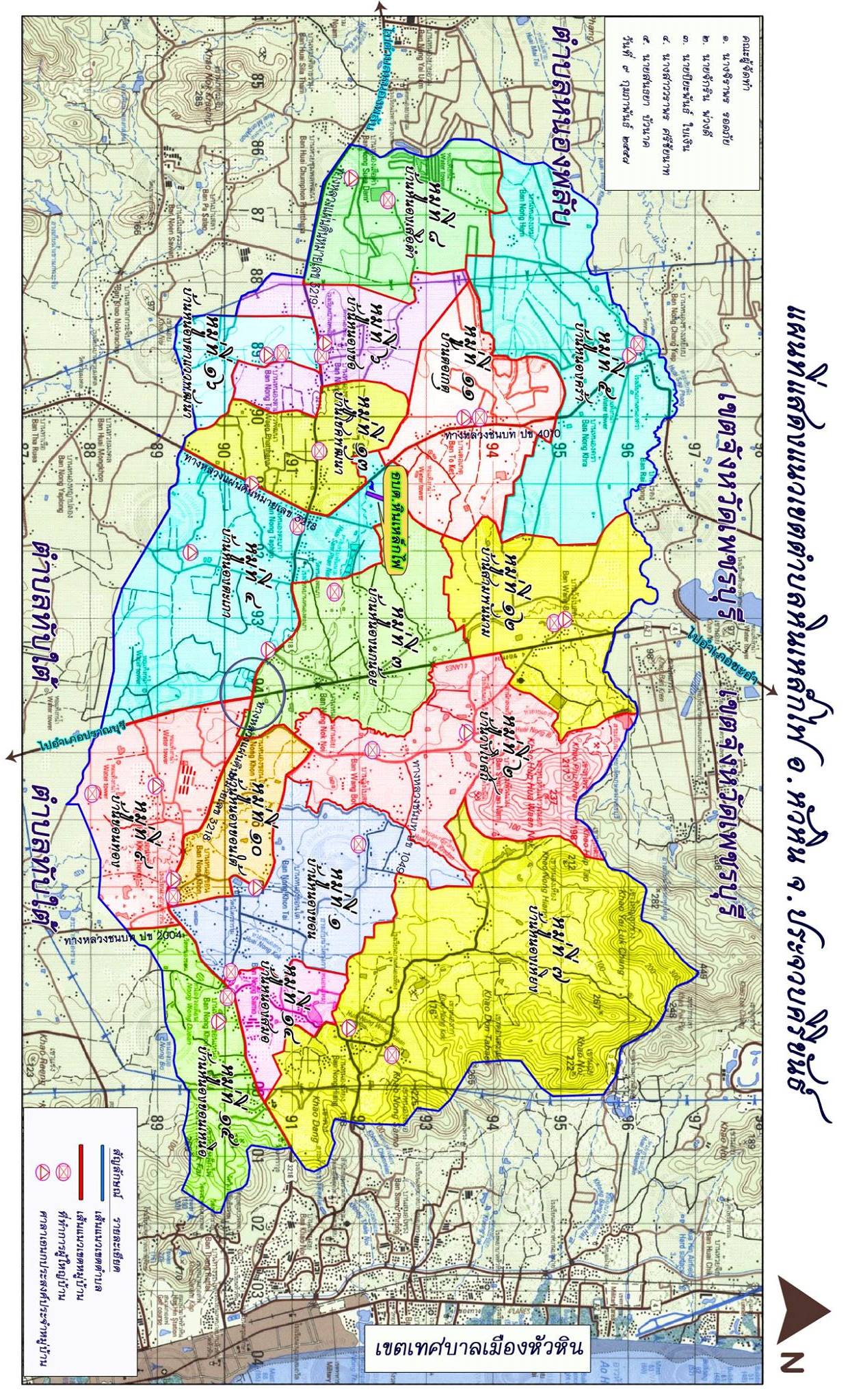 ภาคผนวก ขการประเมินคุณภาพของแผนแนวทางการพิจารณาแผนยุทธศาสตร์การพัฒนาและแผนพัฒนาท้องถิ่นสี่ปีขององค์การบริหารส่วนตำบลหินเหล็กไฟหมู่ที่ชื่อหมู่บ้านจำนวนครัวเรือนจำนวนประชากรจำนวนประชากรจำนวนประชากรหมู่ที่ชื่อหมู่บ้านจำนวนครัวเรือนชายหญิงจำนวนประชากร1บ้านหนองขอน1,0076467741,4202บ้านวังโบสถ์3333343546883บ้านหนองนกน้อย6014725311,0034บ้านหนองตะเภา4034894759645บ้านหนองคร้า1842292725016บ้านหนองซอ2643233656887บ้านหนองเหียง1,6348951,1652,0608บ้านหนองเสือดำ1682332534869บ้านขอนทอง9286836941,37710บ้านหนองขอนใต้51833737070711บ้านตอเกตุ15318824943712บ้านสามพันนาม12115918334213บ้านโชคพัฒนา24327229756914บ้านหนองสมอ8914516311,08215บ้านหนองขอนเหนือ10406017601,36116บ้านหนองตาแววพัฒนา97130145275รวม  16  หมู่บ้าน8,5876,4537,52513,978หญิงชายหมายเหตุจำนวนประชากรเยาวชน1,8921,775อายุต่ำกว่า 18 ปีจำนวนประชากร4,8973,865อายุ 18-60 ปีจำนวนประชากรผู้สูงอายุ 856693อายุมากกว่า 60 ปี7,6456,333ทั้งสิ้น 13,978 คนลำดับที่ชื่อศูนย์พัฒนาเด็กเล็กจำนวนนักเรียนจำนวนครูที่ตั้ง1ศูนย์พัฒนา เด็กเล็ก ร.ร. วังโบสถ์28  คน1หมู่ที่  22ศูนย์พัฒนา เด็กเล็ก ร.ร.  หนองตะเภา40  คน2หมู่ที่  43ศูนย์พัฒนา เด็กเล็ก ร.ร.  หนองคร้า25  คน1หมู่ที่  54ศูนย์พัฒนา เด็กเล็กบ้านหนองซอ50  คน2หมู่ที่  65ศูนย์พัฒนา เด็กเล็ก ร.ร. หนองเหียง30  คน1หมู่ที่  76ศูนย์พัฒนา เด็กเล็ก ร.ร. อนุบาลหัวหิน80  คน3หมู่ที่  9ลำดับที่ชื่อศูนย์พัฒนาเด็กเล็กที่ตั้ง1โรงเรียนบ้านวังโบสถ์           หมู่ที่  22โรงเรียนบ้านหนองตะเภา  (โรงเรียนขยายโอกาส ถึง ม.3)      หมู่ที่  43โรงเรียนสมถวิลห้วยมงคล  (โรงเรียนเอกชน)	หมู่ที่  44โรงเรียน บ้านหนองคร้า          หมู่ที่  55โรงเรียนบ้านหนองซอ            หมู่ที่  66โรงเรียนบ้านหนองเหียง         หมู่ที่  77โรงเรียนอนุบาลหัวหิน          หมู่ที่  9ชื่อโรงเรียนจำนวนครูนักเรียนระดับประถม (ปี 2559)นักเรียนระดับประถม (ปี 2559)นักเรียนระดับมัธยม
(ปี 2559)นักเรียนระดับมัธยม
(ปี 2559)รวมรวมชื่อโรงเรียนจำนวนครูชายหญิงชายหญิงปี 59 ( ประถม)ปี 59(มัธยม)โรงเรียนอนุบาลหัวหินโรงเรียนบ้านวังโบสถ์โรงเรียนบ้านหนองเหียงโรงเรียนบ้านหนองตะเภาโรงเรียนบ้านหนองซอโรงเรียนบ้านหนองคร้า1279239101664773144496714950551017258---73-----57--31597128245121125---130--รวม7054648573571,031130ระดับการศึกษาเพศเพศเพศเพศรวม(คน)      %ระดับการศึกษาชาย(คน)%หญิง(คน)%รวม(คน)      %รวม                                               2,772             100      3,178         100    5,950    100ตัวชี้วัดจำนวนที่ไม่ผ่านเกณฑ์ไม่ผ่านเกณฑ์ตัวชี้วัดสำรวจทั้งหมดจำนวนร้อยละหมวดที่ 1 สุขภาพดี (คนไทยมีสุขภาพและอนามัยดี)มี 7 ตัวชี้วัด           1. เด็กแรกเกิดมีน้ำหนักไม่น้อยกว่า 2,500 กรัม           2. เด็กแรกเกิดถึง 12 ปี ได้รับการฉีดวัคซีนป้องกันโรคครบ
               ตามตารางสร้างภูมิคุ้มกันโรค           3. เด็กแรกเกิดได้กินนมแม่อย่างเดียวอย่างน้อย 6 เดือนแรกติดต่อกัน
           4. ทุกคนในครัวเรือนกินอาหารถูกสุขลักษณะ ปลอดภัย           5. คนในครัวเรือนมีการใช้ยาเพื่อบำบัด บรรเทาอาการ
               เจ็บป่วยเบื้องต้นอย่างเหมาะสม           6. คนอายุ 35 ปีขึ้นไป ได้รับการตรวจสุขภาพประจำปีเพื่อ
              คัดกรองความเสี่ยงฯ           7. คนอายุ 6 ปีขึ้นไปออกกำลังกายอย่างน้อยสัปดาห์ละ3 วันหมวดที่ 2 มีบ้านอาศัย(คนไทยมีบ้านอาศัยและสภาพแวดล้อมเหมาะสม) มี 8 ตัวชี้วัด           8. ครัวเรือนมีความมั่นคงในที่อยู่อาศัย และบ้านมีสภาพคงทนถาวร           9. ครัวเรือนมีน้ำสะอาดสำหรับดื่มและบริโภคอย่างเพียงพอตลอดปี          10. ครัวเรือนมีน้ำใช้เพียงพอตลอดปี          11. ครัวเรือนมีการจัดบ้านเรือนเป็นระเบียบเรียบร้อย สะอาด ถูกลักษณะ
          12. ครัวเรือนไม่ถูกรบกวนจากมลพิษ          13. ครัวเรือนมีการป้องกันอุบัติภัยอย่างถูกวิธี          14. ครัวเรือนมีความปลอดภัยในชีวิตและทรัพย์สิน          15. ครอบครัวมีความอบอุ่น22  คน490 คน19 คน2,504 คร.2,504 คร.3,635 คน5,778 คน2,504 คร.2,504 คร.2,504 คร.2,504คร.2,504คร.2,504คร.2,504คร.- คน- คน- คน2 คร.3 คร.20 คน16 คน-คร-คร-คร7 คร.2 คร.3 คร.5 คร.---0.080.120.55  0.28---0.280.080.120.20ตัวชี้วัดจำนวนที่ไม่ผ่านเกณฑ์ไม่ผ่านเกณฑ์ตัวชี้วัดสำรวจทั้งหมดจำนวนร้อยละหมวดที่ 3 ฝักใฝ่การศึกษา (คนไทยมีการศึกษาที่เหมาะสม)มี 5ตัวชี้วัด          16.เด็กอายุ 3-5 ปีเต็ม ได้รับบริการเลี้ยงดูเตรียมความพร้อมก่อนวัยเรียน           17. เด็กอายุ 6-14 ปี ได้รับการศึกษาภาคบังคับ 9 ปี           18. เด็กจบชั้น ม.3 ได้เรียนต่อชั้น ม.4 หรือเทียบเท่า           19. เด็กจบการศึกษาบังคับ 9 ปี ที่ไม่ได้เรียนต่อและยังไม่มีงานทำ                 ได้รับการฝึกอบรมด้านอาชีพ           20. คนอายุ 15-60 ปีเต็ม อ่านภาษาไทย และคิดเลขอย่างง่ายได้หมวดที่ 4 รายได้ก้าวหน้า (คนไทยมีงานทำและมีรายได้)มี 4ตัวชี้วัด           21. คนอายุ 15-60 ปีเต็ม มีอาชีพและมีรายได้            22. คนอายุมากกว่า 60 ปีเต็มขึ้นไป มีอาชีพและมีรายได้            23. คนในครัวเรือนมีรายได้เฉลี่ยไม่น้อยกว่าคนละ 30,000 บาทต่อปี            24. ครัวเรือนมีการเก็บออมเงินหมวดที่ 5 ปลูกฝังค่านิยมไทย(คนไทยประพฤติดีและมีคุณธรรม)มี 6ตัวชี้วัด            25. คนในครัวเรือนไม่ดื่มสุรา            26. คนในครัวเรือนไม่สูบบุหรี่            27. คนอายุ 6 ปีขึ้นไป ปฏิบัติกิจกรรมทางศาสนาอย่างน้อยสัปดาห์ละ                  1 ครั้ง            28. คนสูงอายุได้รับการดูแลจากคนในครัวเรือน หมู่บ้าน/ชุมชนหรือภาครัฐ            29. คนพิการได้รับการดูแลจากคนในครัวเรือน หมู่บ้าน/ชุมชนหรือภาครัฐ            30. คนในครัวเรือนมีส่วนร่วมทำกิจกรรมสาธารณประโยชน์ของชุมชน120 คน415 คน  49 คน   2 คน4,029 คน 3,986 คน    621 คน 2,504 คน 2,504 คน5,950 คน5,950 คน5,778 คน821  คน  32   คน2,504  คน-คน-คน2 คน-คน2 คน58 คน78 คน-คร5 คร.97 คน110 คน30 คน-คน-คน11 คร.--4.08-0.051.4612.56-0.201.631.850.52--0.44สนับสนุนเบี้ยยังชีพสนับสนุนเบี้ยยังชีพสนับสนุนเบี้ยยังชีพผู้สูงอายุอายุ 60-69จำนวน  710  คนผู้สูงอายุอายุ 70-79จำนวน  316  คนผู้สูงอายุอายุ 80-89จำนวน  175  คนผู้สูงอายุอายุ 90 ปีขึ้นไปจำนวน    27  คนผู้สูงอายุ    รวม  1,228  คนผู้พิการ  จำนวน  247  คนผู้ป่วยเอดส์จำนวน    11  คนประเภทอาชีพเพศเพศเพศเพศรวม(คน)      %ประเภทอาชีพชาย(คน)%หญิง(คน)%รวม(คน)      %รวม                                               2,772             100      3,178         100    5,950    100ลำดับที่ชื่อกลุ่มอาชีพที่ตั้ง1กลุ่มมะม่วงกวนคุณเจี๊ยบหมู่ที่ 12กลุ่มนายรุ่ง  จันหอมหมู่ที่ 13กลุ่มพัฒนาอาชีพบ้านหนองนกน้อยหมู่ที่ 34กลุ่มสตรีบ้านหนองซอหมู่ที่ 6  5กลุ่มอาชีพเสริมผู้สูงอายุบ้านหนองซอหมู่ที่ 66กลุ่มแม่บ้านเกษตรกรตำบลหินเหล็กไฟหมู่ที่ 117กลุ่มงานประดิษฐ์และของชำร่วยหมู่ที่ 118กลุ่มส่งเสริมอาชีพกลุ่มเย็บผ้าบ้านโชคพัฒนาหมู่ที่ 139กลุ่มผลิตภัณฑ์แม่บ้านเศรษฐกิจพอเพียงตำบลหินเหล็กไฟหมู่ที่ 1410กลุ่มผลิตภัณฑ์แม่บ้านเกษตรกรบ้านหนองขอนเหนือหมู่ที่ 1511กลุ่มสตรีบ้านหนองขอนเหนือหมู่ที่ 1512กลุ่มผลิตภัณฑ์แม่บ้านดาราทองตำบลหินเหล็กไฟหมู่ที่ 1513กลุ่มเพาะเห็ดนางฟ้าบ้านหนองตาแววพัฒนาหมู่ที่ 16หมู่บ้านจำนวนครัวเรือนจำนวนคนอาชีพหลักอาชีพรองรายได้อื่นปลูก เลี้ยงหาเองรายได้ครัวเรือนรายได้บุคคลหนองขอน173443403,22528,01214,3373,098448,672175,215วังโบสถ์123177228,82923,3295,260833258,252179,463หนองนกน้อย246650232,46212,1207,3712,455254,40896,284หนองตะเภา215596166,70550,78029,81411,826259,12493,476หนองคร้า124344168,22848,37742,4049,202268,21296,681หนองซอ93233112,47232,00837,04524,284205,80882,147หนองเหียง120159266,62928,01214,3373,098448,672175,215หนองเสือดำ102252131,56126,30124,52118,559200,94181,333ขอนทอง246627227,66117,39118,92028,027291,998114,564หนองขอนใต้149311125,17240,79558,09573,062297,123142,352ตอเกตุ114418224,2898,1142,0607,263241,72665,925สามพันนาม74160217,64951,0748,9861,232278,942129,011โชคพัฒนา138326239,99329,1597,08725,312301,551127,650หนองสมอ235417111,33434,31441,81150,400237,859134,045หนองขอนเหนือ288599192,9513,6201,0061,073198,65095,511หนองตาแววพัฒนา64238256,87516,17234,3282,648310,02383,368ประเภทกิจการประเภทกิจการ1.อู่ซ่อมรถ/ร้านเสริมสวย/ คาร์แคร์/ปะยาง       จำนวน  20 แห่ง9.ร้านอาหาร/ข้าวแกง/ก๋วยเตี๋ยว/ส้มตำ    จำนวน  21 แห่ง2.ห้องเช่า/บ้านเช่า/บ้านพัก/รีสอร์ท/โรงแรม     จำนวน  60 แห่ง10.ร้านวัสดุก่อสร้าง                              จำนวน   7 แห่ง3.ปั้มน้ำมัน/ปั้มแก็ส/ขายน้ำมัน                       จำนวน  5  แห่ง11.ร้านขายอะไหล่/ประดับยนต์              จำนวน   6 แห่ง4.ร้านรับซื้อของเก่า                                        จำนวน  3  แห่ง12.ลานรับซื้อปาล์ม/ซื้อสับปะะรด           จำนวน  3  แห่ง5.โรงงาน                                                       จำนวน  10 แห่ง13.ร้านซุปเปอร์มาเก็ต/7-11/โสตัส/ซีเจ/แฟมมิรี่   8 แห่ง6.สวนน้ำ                                                       จำนวน   1 แห่ง14.เสาสัญญาณ/โทรคมนาคม                 จำนวน 8 แห่ง7.สนามกอล์ฟ                                                 จำนวน   1 แห่ง15.อื่นๆ                                               จำนวน 30 แห่ง8.ร้านค้า/ร้านขายของชำ/                               จำนวน  72 แห่ง             ประเภทของการทำการเกษตรประเภทของการทำการเกษตรจำนวนผลผลิตเฉลี่ย(กก./ไร่)ต้นทุนการผลิตเฉลี่ย(บาท/ไร่)ราคาขายโดยเฉลี่ย(บาท/ไร่)2.1) ทำนา ในเขตชลประทาน       ครัวเรือน             ไร่         กก./ไร่             บาท/ไร่          บาท/ไร่2.1) ทำนา นอกเขตชลประทาน  17 ครัวเรือน  87       ไร่       กก./ไร่         บาท/ไร่       บาท/ไร่2.2) ทำสวนสวน ยางพารา                .   8 ครัวเรือน225-2-5    ไร่250     กก./ไร่25,000 บาท/ไร่8,750 บาท/ไร่2.2) ทำสวนสวน  มะพร้าว               .3 ครัวเรือน11-0-0 ไร่ 1,000 กก./ไร่3,000บาท/ไร่ 15,000 บาท/ไร่2.2) ทำสวนสวน   กล้วย              . 9   ครัวเรือน 1,000  ไร่1,000  กก./ไร่5,000 บาท/ไร่        25,000 บาท/ไร่     2.2) ทำสวนสวน                 .       ครัวเรือน             ไร่         กก./ไร่          บาท/ไร่          บาท/ไร่2.3) ทำไร่  ไร่อ้อย  12 ครัวเรือน  2  ไร่   800  กก./ไร่   5,000  บาท/ไร่   759   บาท/ไร่2.3) ทำไร่2.3) ทำไร่2.3) ทำไร่ประเภทของการทำการเกษตรประเภทของการทำการเกษตรจำนวนผลผลิตเฉลี่ย(กก./ไร่)ต้นทุนการผลิตเฉลี่ย(บาท/ไร่)ราคาขายโดยเฉลี่ย(บาท/ไร่)2.1) ทำนา ในเขตชลประทาน       ครัวเรือน             ไร่         กก./ไร่             บาท/ไร่          บาท/ไร่2.1) ทำนา นอกเขตชลประทาน  17   ครัวเรือน  87         ไร่       กก./ไร่    3     บาท/ไร่   3     บาท/ไร่2.2) ทำสวนสวน ยางพารา                .   2 ครัวเรือน48    ไร่250     กก./ไร่25,000 บาท/ไร่8,750 บาท/ไร่2.2) ทำสวนสวน  มะพร้าว               .2 ครัวเรือน25 ไร่1,000   กก./ไร่3,000บาท/ไร่15,000 บาท/ไร่2.2) ทำสวนสวน   กล้วย              . 3   ครัวเรือน67-1-87  ไร่5,000  กก./ไร่5,000 บาท/ไร่        25,000 บาท/ไร่      2.2) ทำสวนสวน                 .       ครัวเรือน             ไร่         กก./ไร่             บาท/ไร่          บาท/ไร่2.3) ทำไร่  สับปะรด 93  12   ครัวเรือน1,367-0-372      ไร่4,000 กก./ไร่80  23,000  บาท/ไร่  36,000 บาท/ไร่2.3) ทำไร่2.3) ทำไร่2.3) ทำไร่ประเภทของการทำการเกษตรประเภทของการทำการเกษตรจำนวนผลผลิตเฉลี่ย(กก./ไร่)ต้นทุนการผลิตเฉลี่ย(บาท/ไร่)ราคาขายโดยเฉลี่ย(บาท/ไร่)2.1) ทำนา ในเขตชลประทาน       ครัวเรือน             ไร่           กก./ไร่             บาท/ไร่            บาท/ไร่2.1) ทำนา นอกเขตชลประทาน  17   ครัวเรือน  87         ไร่   300    กก./ไร่    350     บาท/ไร่   350     บาท/ไร่2.2) ทำสวนสวน ยางพารา                .   9 ครัวเรือน391-0-89    ไร่250     กก./ไร่25,000 บาท/ไร่8,750 บาท/ไร่2.2) ทำสวนสวน  มะพร้าว               .1 ครัวเรือน2 ไร่1,000กก./ไร่      3,000บาท/ไร่15,000 บาท/ไร่2.2) ทำสวนสวน   กล้วย              . 6   ครัวเรือน9-2-0  ไร่1,000  กก./ไร่5,000 บาท/ไร่          25,000 บาท/ไร่      2.2) ทำสวนสวนปาล์มน้ำมัน                 .1 ครัวเรือน      20 ไร่         2,000 กก./ไร่      6,000  บาท/ไร่            5,000 บาท/ไร่      2.3) ทำไร่  สับปะรด1171ครัวเรือน2   1,367-0-372ไร่        4,000 กก./ไร่80   23,000  บาท/ไร่  36,000 บาท/ไร่2.3) ทำไร่2.3) ทำไร่2.3) ทำไร่ประเภทของการทำการเกษตรประเภทของการทำการเกษตรจำนวนผลผลิตเฉลี่ย(กก./ไร่)ต้นทุนการผลิตเฉลี่ย(บาท/ไร่)ราคาขายโดยเฉลี่ย(บาท/ไร่)2.1) ทำนา ในเขตชลประทาน       ครัวเรือน             ไร่           กก./ไร่             บาท/ไร่            บาท/ไร่2.1) ทำนา นอกเขตชลประทาน  17   ครัวเรือน  87         ไร่       กก./ไร่         บาท/ไร่   3     บาท/ไร่2.2) ทำสวนสวน ยางพารา                .   9 ครัวเรือน391-0-89 ไร่  250     กก./ไร่25,000 บาท/ไร่8,750 บาท/ไร่2.2) ทำสวนสวน  มะพร้าว               .1 ครัวเรือน2 ไร่   กก./1,000ไร่3,000บาท/ไร่ 15,000 บาท/ไร่2.2) ทำสวนสวน   กล้วย              . 6   ครัวเรือน9-2-0  ไร่1,000  กก./ไร่5,000 บาท/ไร่        25,000   บาท/ไร่2.2) ทำสวนสวนปาล์มน้ำมัน                 .1  ครัวเรือน      20 ไร่         2,000 กก./ไร่6,000 บาท/ไร่            5,000 บาท/ไร่      2.3) ทำไร่  สับปะรด 117 ครัวเรือน2   1,367-0-372ไร่         4,000 กก./ไร่ 80    23,000บาท/ไร่     36,000  บาท/ไร่2.3) ทำไร่2.3) ทำไร่ประเภทของการทำการเกษตรประเภทของการทำการเกษตรจำนวนผลผลิตเฉลี่ย(กก./ไร่)ต้นทุนการผลิตเฉลี่ย(บาท/ไร่)ราคาขายโดยเฉลี่ย(บาท/ไร่)2.1) ทำนา ในเขตชลประทาน       ครัวเรือน             ไร่         กก./ไร่             บาท/ไร่          บาท/ไร่2.1) ทำนา นอกเขตชลประทาน  17   ครัวเรือน  87         ไร่       กก./ไร่         บาท/ไร่        บาท/ไร่2.2) ทำสวนสวน ยางพารา                . 10 ครัวเรือน200-0-66 ไร่   250     กก./ไร่25,000 บาท/ไร่8,750 บาท/ไร่2.2) ทำสวนสวน  มะพร้าว               .- ครัวเรือน- ไร่           กก./-ไร่-บาท/ไร่ - บาท/ไร่2.2) ทำสวนสวน   กล้วย              . 3   ครัวเรือน27  ไร่1,000  กก./ไร่5,000 บาท/ไร่          25,000 บาท/ไร่      2.2) ทำสวนสวนปาล์มน้ำมัน                 .3 ครัวเรือน     101-0-633 ไร่         2,000  กก./ไร่      6,000  บาท/ไร่            5,000บาท/ไร่       2.3) ทำไร่  สับปะรด 81 ครัวเรือน2    952-0-772ไร่        4,000  8กก./ไร่0   23,000  บาท/ไร่ 36,000  บาท/ไร่2.3) ทำไร่2.3) ทำไร่2.3) ทำไร่ประเภทของการทำการเกษตรประเภทของการทำการเกษตรจำนวนผลผลิตเฉลี่ย(กก./ไร่)ต้นทุนการผลิตเฉลี่ย(บาท/ไร่)ราคาขายโดยเฉลี่ย(บาท/ไร่)2.1) ทำนา ในเขตชลประทาน       ครัวเรือน             ไร่           กก./ไร่             บาท/ไร่            บาท/ไร่2.1) ทำนา นอกเขตชลประทาน  17   ครัวเรือน  87         ไร่       กก./ไร่         บาท/ไร่   3     บาท/ไร่2.2) ทำสวนสวน ยางพารา                .   9 ครัวเรือน205ไร่250     กก./ไร่25,000 บาท/ไร่8,750 บาท/ไร่2.2) ทำสวนสวน  มะพร้าว               .2 ครัวเรือน4 ไร่1,000กก./-ไร่          3,000 บาท/ไร่15,000 บาท/ไร่2.2) ทำสวนสวน   กล้วย              . 1   ครัวเรือน3  ไร่1,000  กก./ไร่5,000 บาท/ไร่           25,000 บาท/ไร่      2.2) ทำสวนสวนปาล์มน้ำมัน                 .1       ครัวเรือน 20          ไร่  2,000 กก./ไร่      6,000 บาท/ไร่            5,000 บาท/ไร่      2.3) ทำไร่  สับปะรด 86  12   ครัวเรือน 660-0-21 ไร่ 2         4,000 กก./ไร่ 80     23,000  บาท/ไร่36,000 บาท/ไร่2.3) ทำไร่2.3) ทำไร่2.3) ทำไร่ประเภทของการทำการเกษตรประเภทของการทำการเกษตรจำนวนผลผลิตเฉลี่ย(กก./ไร่)ต้นทุนการผลิตเฉลี่ย(บาท/ไร่)ราคาขายโดยเฉลี่ย(บาท/ไร่)2.1) ทำนา ในเขตชลประทาน       ครัวเรือน             ไร่         กก./ไร่             บาท/ไร่          บาท/ไร่2.1) ทำนา นอกเขตชลประทาน  17   ครัวเรือน  87         ไร่   300    กก./ไร่    350     บาท/ไร่   350     บาท/ไร่2.2) ทำสวนสวน ยางพารา                .1 ครัวเรือน24-0-93ไร่250     กก./ไร่25,000 บาท/ไร่8,750 บาท/ไร่2.2) ทำสวนสวน  มะพร้าว               .- ครัวเรือน-ไร่ กก./-ไร่- บาท/ไร่ - บาท/ไร่2.2) ทำสวนสวน   กล้วย              .-   ครัวเรือน-  ไร่-  กก./ไร่-          บาท/ไร่     - บาท/ไร่      2.2) ทำสวนสวนปาล์มน้ำมัน                 .-       ครัวเรือน -          ไร่    -       กก./ไร่-             บาท/ไร่     -       บาท/ไร่2.3) ทำไร่  สับปะรด 66  12   ครัวเรือน 905-0-90  2      ไร่ 4,000  80   กก./ไร่   23,000    บาท/ไร่   36,000   บาท/ไร่2.3) ทำไร่2.3) ทำไร่2.3) ทำไร่ประเภทของการทำการเกษตรประเภทของการทำการเกษตรจำนวนผลผลิตเฉลี่ย(กก./ไร่)ต้นทุนการผลิตเฉลี่ย(บาท/ไร่)ราคาขายโดยเฉลี่ย(บาท/ไร่)2.1) ทำนา ในเขตชลประทาน       ครัวเรือน             ไร่           กก./ไร่             บาท/ไร่            บาท/ไร่2.1) ทำนา นอกเขตชลประทาน  17   ครัวเรือน  87         ไร่   300    กก./ไร่    350     บาท/ไร่   350     บาท/ไร่2.2) ทำสวนสวน ยางพารา                .   11 ครัวเรือน191-2-96ไร่250     กก./ไร่25,000 บาท/ไร่8,750 บาท/ไร่2.2) ทำสวนสวน  มะพร้าว               .- ครัวเรือน-ไร่-           กก./-ไร่- บาท/ไร่- บาท/ไร่2.2) ทำสวนสวน   กล้วย              .-   ครัวเรือน-  ไร่-  กก./ไร่-          บาท/ไร่     -       บาท/ไร่2.2) ทำสวนสวนปาล์มน้ำมัน                 .-       ครัวเรือน -          ไร่    -       กก./ไร่-             บาท/ไร่     -       บาท/ไร่2.3) ทำไร่  สับปะรด 36  12   ครัวเรือน 1,084-0-64  2        ไร่ 4,000  80   กก./ไร่   23,000    บาท/ไร่   36,000   บาท/ไร่2.3) ทำไร่2.3) ทำไร่2.3) ทำไร่ประเภทของการทำการเกษตรประเภทของการทำการเกษตรจำนวนผลผลิตเฉลี่ย(กก./ไร่)ต้นทุนการผลิตเฉลี่ย(บาท/ไร่)ราคาขายโดยเฉลี่ย(บาท/ไร่)2.1) ทำนา ในเขตชลประทาน       ครัวเรือน             ไร่กก./ไร่             บาท/ไร่บาท/ไร่2.1) ทำนา นอกเขตชลประทาน  17   ครัวเรือน  87         ไร่300    กก./ไร่350     บาท/ไร่     บาท/ไร่2.2) ทำสวนสวน ยางพารา                .   8 ครัวเรือน252-0-5ไร่250     กก./ไร่25,000 บาท/ไร่8,750 บาท/ไร่2.2) ทำสวนสวน  มะพร้าว               .- ครัวเรือน-ไร่           กก./-ไร่- บาท/ไร่ - บาท/ไร่2.2) ทำสวนสวน   กล้วย              .6   ครัวเรือน25  ไร่1,000  กก./ไร่5,000   บาท/ไร่25,000- บาท/ไร่      2.2) ทำสวนสวนปาล์มน้ำมัน                 .1       ครัวเรือน 15          ไร่ 2,000   -       กก./ไร่6,000-             บาท/ไร่ 5,000    -       บาท/ไร่2.3) ทำไร่  สับปะรด 50  12   ครัวเรือน 502-0-92  2        ไร่ 4,000 กก./ไร่ 80    23,000   บาท/ไร่  36,000 บาท/ไร่2.3) ทำไร่2.3) ทำไร่2.3) ทำไร่ประเภทของการทำการเกษตรประเภทของการทำการเกษตรจำนวนผลผลิตเฉลี่ย(กก./ไร่)ต้นทุนการผลิตเฉลี่ย(บาท/ไร่)ราคาขายโดยเฉลี่ย(บาท/ไร่)2.1) ทำนา ในเขตชลประทาน       ครัวเรือน             ไร่         กก./ไร่          บาท/ไร่          บาท/ไร่2.1) ทำนา นอกเขตชลประทาน  17   ครัวเรือน  87         ไร่       กก./ไร่         บาท/ไร่   3     บาท/ไร่2.2) ทำสวนสวน ยางพารา                .   - ครัวเรือน252-0-5ไร่-     กก./ไร่- บาท/ไร่- บาท/ไร่2.2) ทำสวนสวน  มะพร้าว               .- ครัวเรือน-ไร่-           กก./-ไร่- บาท/ไร่ - บาท/ไร่2.2) ทำสวนสวน   กล้วย              .-   ครัวเรือน25  ไร่-  กก./ไร่-      บาท/ไร่-     -       บาท/ไร่2.2) ทำสวนสวนปาล์มน้ำมัน                 .1       ครัวเรือน 2          ไร่ 2,000   -       กก./ไร่6,000-             บาท/ไร่ 5,000    -       บาท/ไร่2.3) ทำไร่  สับปะรด 36  12   ครัวเรือน 48  2        ไร่ 4,000  80   กก./ไร่   23,000    บาท/ไร่   36,000   บาท/ไร่2.3) ทำไร่2.3) ทำไร่2.3) ทำไร่ประเภทของการทำการเกษตรประเภทของการทำการเกษตรจำนวนผลผลิตเฉลี่ย(กก./ไร่)ต้นทุนการผลิตเฉลี่ย(บาท/ไร่)ราคาขายโดยเฉลี่ย(บาท/ไร่)2.1) ทำนา ในเขตชลประทาน       ครัวเรือน             ไร่           กก./ไร่             บาท/ไร่            บาท/ไร่2.1) ทำนา นอกเขตชลประทาน  17   ครัวเรือน  87         ไร่   300    กก./ไร่    350     บาท/ไร่   350     บาท/ไร่2.2) ทำสวนสวน ยางพารา                .   1 ครัวเรือน25ไร่250     กก./ไร่25,000 บาท/ไร่8,750 บาท/ไร่2.2) ทำสวนสวน  มะพร้าว               .- ครัวเรือน-ไร่-           กก./-ไร่- บาท/ไร่ - บาท/ไร่2.2) ทำสวนสวน   กล้วย              .1   ครัวเรือน3  ไร่1,000  กก./ไร่     5,000      บาท/ไร่25,000     -       บาท/ไร่2.2) ทำสวนสวนปาล์มน้ำมัน                 .1       ครัวเรือน 20          ไร่ 2,000 -       กก./ไร่6,000-             บาท/ไร่ 5,000    -       บาท/ไร่2.3) ทำไร่  สับปะรด 36  12   ครัวเรือน 102  2        976 -0-16 ไร่ 4,000  80   กก./ไร่   23,000    บาท/ไร่   36,000   บาท/ไร่2.3) ทำไร่2.3) ทำไร่2.3) ทำไร่ประเภทของการทำการเกษตรประเภทของการทำการเกษตรจำนวนผลผลิตเฉลี่ย(กก./ไร่)ต้นทุนการผลิตเฉลี่ย(บาท/ไร่)ราคาขายโดยเฉลี่ย(บาท/ไร่)2.1) ทำนา ในเขตชลประทาน       ครัวเรือน             ไร่           กก./ไร่             บาท/ไร่            บาท/ไร่2.1) ทำนา นอกเขตชลประทาน 1 17   ครัวเรือน  87         ไร่   300    กก./ไร่    350     บาท/ไร่   350     บาท/ไร่2.2) ทำสวนสวน ยางพารา                .   1 ครัวเรือน25ไร่250     กก./ไร่25,000 บาท/ไร่8,750 บาท/ไร่2.2) ทำสวนสวน  มะพร้าว               .2- ครัวเรือน14-1-28-ไร่1,000-           กก./-ไร่3,000- บาท/ไร่15,000 - บาท/ไร่2.2) ทำสวนสวน   กล้วย              .1   ครัวเรือน6-1-28  ไร่1,000  กก./ไร่     5,000      บาท/ไร่25,000     -       บาท/ไร่2.2) ทำสวนสวนปาล์มน้ำมัน                 .1       ครัวเรือน 6          ไร่ 2,000   -       กก./ไร่6,000-             บาท/ไร่ 5,000    -       บาท/ไร่อ้อย3       ครัวเรือน 204-1-92          ไร่6,000   -       กก./ไร่5,600-             บาท/ไร่4,638    -       บาท/ไร่2.3) ทำไร่  สับปะรด 17  12   ครัวเรือน 345  2        976 -0-16 ไร่4,000  กก./ไร่0     23,000  บาท/ไร่36,000  บาท/ไร่2.3) ทำไร่2.3) ทำไร่2.3) ทำไร่ประเภทของการทำการเกษตรประเภทของการทำการเกษตรจำนวนผลผลิตเฉลี่ย(กก./ไร่)ต้นทุนการผลิตเฉลี่ย(บาท/ไร่)ราคาขายโดยเฉลี่ย(บาท/ไร่)2.1) ทำนา ในเขตชลประทาน       ครัวเรือน             ไร่         กก./ไร่             บาท/ไร่          บาท/ไร่2.1) ทำนา นอกเขตชลประทาน 1 17   ครัวเรือน  87         ไร่      กก./ไร่         บาท/ไร่        บาท/ไร่2.2) ทำสวนสวน ยางพารา                .   4 ครัวเรือน72-0-77ไร่250     กก./ไร่25,000 บาท/ไร่8,750 บาท/ไร่2.2) ทำสวนสวน  มะพร้าว               .2- ครัวเรือน2ไร่1,000- กก./-ไร่          3,000- บาท/ไร่15,000 - บาท/ไร่2.2) ทำสวนสวน   กล้วย              .5   ครัวเรือน7-1-0  ไร่1,000  กก./ไร่ 5,000    บาท/ไร่25,000 - บาท/ไร่      2.2) ทำสวนสวนปาล์มน้ำมัน                 .1       ครัวเรือน 110-2-28          ไร่ 2,000- กก./ไร่      6,000- บาท/ไร่           5,000  - บาท/ไร่      อ้อย-       ครัวเรือน -          ไร่6,000 - กก./ไร่      5,600-  บาท/ไร่           4,638  - บาท/ไร่      2.3) ทำไร่  สับปะรด 74  12   ครัวเรือน 837-0-42 ไร่ 4,000 กก./ไร่ 0    23,000  บาท/ไร่ 36,000  บาท/ไร่2.3) ทำไร่2.3) ทำไร่2.3) ทำไร่ประเภทของการทำการเกษตรประเภทของการทำการเกษตรจำนวนผลผลิตเฉลี่ย(กก./ไร่)ต้นทุนการผลิตเฉลี่ย(บาท/ไร่)ราคาขายโดยเฉลี่ย(บาท/ไร่)2.1) ทำนา ในเขตชลประทาน       ครัวเรือน             ไร่           กก./ไร่             บาท/ไร่            บาท/ไร่2.1) ทำนา นอกเขตชลประทาน 1 17   ครัวเรือน 2 87         ไร่ 1,250 กก./ไร่ 300      11,000 บาท/ไร่ 350     8.60  บาท/ไร่2.2) ทำสวนสวน ยางพารา                .   - ครัวเรือน--ไร่250     กก./ไร่25,000 บาท/ไร่8,750 บาท/ไร่2.2) ทำสวนสวน  มะพร้าว               .1- ครัวเรือน2ไร่1,000- กก./-ไร่          3,000- บาท/ไร่15,000 - บาท/ไร่2.2) ทำสวนสวน   กล้วย              .-   ครัวเรือน-  ไร่1,000  กก./ไร่ 5,000   บาท/ไร่25,000  -บาท/ไร่       2.2) ทำสวนสวนปาล์มน้ำมัน                 .-       ครัวเรือน -          ไร่ 2,000- กก./ไร่      6,000-บาท/ไร่              5,000 - บาท/ไร่      อ้อย-       ครัวเรือน -          ไร่6,000 - กก./ไร่      5,600- บาท/ไร่            4,638 - บาท/ไร่     2.3) ทำไร่  สับปะรด 11  12   ครัวเรือน2  89  - ไร่      4,000 กก./ไร่ 80   23,000 บาท/ไร่   36,000  บาท/ไร่2.3) ทำไร่2.3) ทำไร่2.3) ทำไร่ประเภทของการทำการเกษตรประเภทของการทำการเกษตรจำนวนผลผลิตเฉลี่ย(กก./ไร่)ต้นทุนการผลิตเฉลี่ย(บาท/ไร่)ราคาขายโดยเฉลี่ย(บาท/ไร่)2.1) ทำนา ในเขตชลประทาน       ครัวเรือน             ไร่         กก./ไร่             บาท/ไร่          บาท/ไร่2.1) ทำนา นอกเขตชลประทาน 1 17   ครัวเรือน 2 ไร่87         1,250  กก./ไร่300    11,000 บาท/ไร่ 350     8.60    บาท/ไร่2.2) ทำสวนสวน ยางพารา                . - ครัวเรือน-ไร่250     กก./ไร่25,000 บาท/ไร่8,750 บาท/ไร่2.2) ทำสวนสวน  มะพร้าว               .5- ครัวเรือน10ไร่1,000- กก./-ไร่          3,000- บาท/ไร่15,000 - บาท/ไร่2.2) ทำสวนสวน   กล้วย              .4  ครัวเรือน20-0-14  ไร่1,000  กก./ไร่ 5,000   บาท/ไร่25,000 - บาท/ไร่     2.2) ทำสวนสวนปาล์มน้ำมัน                 .1       ครัวเรือน5 – 1-0         ไร่ 2,000-กก./ไร่       6,000- บาท/ไร่             5,000 -บาท/ไร่       อ้อย-       ครัวเรือน -          ไร่6,000 - กก./ไร่      5,600- บาท/ไร่            4,638 -บาท/ไร่       2.3) ทำไร่  สับปะรด 22  12   ครัวเรือน2 117-0-81       - ไร่ 4,000กก./ไร่ 0   23,000  บาท/ไร่36,000 บาท/ไร่2.3) ทำไร่2.3) ทำไร่2.3) ทำไร่ประเภทของการทำการเกษตรประเภทของการทำการเกษตรจำนวนผลผลิตเฉลี่ย(กก./ไร่)ต้นทุนการผลิตเฉลี่ย(บาท/ไร่)ราคาขายโดยเฉลี่ย(บาท/ไร่)2.1) ทำนา ในเขตชลประทาน       ครัวเรือน             ไร่           กก./ไร่             บาท/ไร่            บาท/ไร่2.1) ทำนา นอกเขตชลประทาน - 17   ครัวเรือน - 87         ไร่ -  300    กก./ไร่  -  350     บาท/ไร่    -    บาท/ไร่2.2) ทำสวนสวน ยางพารา                .   3 ครัวเรือน64-0-35-ไร่250     กก./ไร่25,000 บาท/ไร่8,750 บาท/ไร่2.2) ทำสวนสวน  มะพร้าว               .2- ครัวเรือน15ไร่1,000-           กก./-ไร่3,000- บาท/ไร่15,000 - บาท/ไร่2.2) ทำสวนสวน   กล้วย              .-  ครัวเรือน-  ไร่1,000  กก./ไร่ 5,000 บาท/ไร่25,000- บาท/ไร่      2.2) ทำสวนสวนปาล์มน้ำมัน                 .1       ครัวเรือน5 – 1-0 ไร่         2,000- กก./ไร่      6,000- บาท/ไร่             5,000 - บาท/ไร่      อ้อย1 ครัวเรือน      8 ไร่         6,000 - กก./ไร่      5,600- บาท/ไร่            4,638 - บาท/ไร่      2.3) ทำไร่  สับปะรด 38  12   ครัวเรือน2 273-0-75       - ไร่ 4,000 กก./ไร่ 80     23,000  บาท/ไร่  36,000 บาท/ไร่2.3) ทำไร่2.3) ทำไร่2.3) ทำไร่ที่ชื่อโครงการตำบลความจุ(ลบ.ม.)พื้นที่ชลประทาน (ไร่)ปีที่สร้าง1อ่างเก็บน้ำห้วยไกรทอง หมู่ 13หินเหล็กไฟ31,000-25202ฝายห้วยเหียง  หมู่ 7หินเหล็กไฟ-10025233อ่างเก็บน้ำหนองเหียง 1  หมู่ 7หินเหล็กไฟ158,00021025184อ่างเก็บน้ำหนองเหียง 2  หมู่ 7หินเหล็กไฟ30,000-25225บ่อเก็บน้ำหนองเสือดำ  หมู่ 8หินเหล็กไฟ138,000-2525แหล่งน้ำน้ำเพื่อการบริโภคน้ำเพื่อการบริโภคน้ำเพื่อการบริโภคคุณภาพน้ำคุณภาพน้ำแหล่งน้ำจำนวนครัวเรือนความพอเพียงความพอเพียงคุณภาพน้ำคุณภาพน้ำแหล่งน้ำจำนวนครัวเรือนมีน้ำใช้เพียงพอทั้งปีมีน้ำใช้ไม่เพียงพอทั้งปีดีต้องปรับปรุง1.การประปาส่วนภูมิภาค4,341√-√-2.ประปาหมู่บ้าน2,402√-√-3.ประปาภูเขา-----4.อื่น ๆ(ระบุ)-----ลำดับที่ชื่อสถานที่ตั้ง1-  วัดนิโครธารามหมู่ที่  12-  วัดวังโบสถ์หมู่ที่  23-  วัดหนองตะเภาหมู่ที่  44-  วัดหนองคร้าหมู่ที่  55-  วัดหนองซอหมู่ที่  66-  สำนักสงฆ์หนองเหียง   หมู่ที่  77-  สำนักสงฆ์เจดีย์ห้าร้อยยอด            หมู่ที่  78-  วัดหนองขอน	หมู่ที่  99-  สำนักสงฆ์สามพันนาม                    หมู่ที่ 1210-  วัดเพชราวุธหมู่ที่ 15ศาสนาเพศเพศเพศเพศรวม(คน)           %ศาสนาชาย(คน)%หญิง(คน)%รวม(คน)           %รวม      2,772              100.00           3178          100.00        5950                    100.00หมู่ที่ชื่อที่สาธารณประโยชน์จำนวนพื้นที่จำนวนพื้นที่จำนวนพื้นที่หมู่ที่ชื่อที่สาธารณประโยชน์ไร่งานตารางวาหมู่ที่ 1ที่สาธารณะประโยชน์ไร่เนิน12-10หมู่ที่ 2บ้านวังโบสถ์5290หมู่ที่ 4  ที่สาธารณะประโยชน์หนองพรานจัน15-8บ้านหนองตะเภา1169หมู่ที่ 6บ้านหนองซอ	1285หมู่ที่ 7  บ้านหนองเหียง63387หมู่ที่ 9 บ้านขอนทอง8166หมู่ที่ 11บ้านตอเกตุ   1811หมู่ที่ 12บ้านสามพันนาม 232137ยุทธศาสตร์งบปกติงบปกติจ่ายขาดเงินสะสมจ่ายขาดเงินสะสมเงินสำรองจ่ายเงินสำรองจ่ายรวมรวมยุทธศาสตร์จำนวนเงินร้อยละจำนวนเงินร้อยละจำนวนเงินร้อยละจำนวนเงินร้อยละ1. การพัฒนาด้านคนและสังคม14,741,139.6430.83----14,741,139.6430.832. การพัฒนาด้านเศรษฐกิจ352,951.000.73---352,951.000.733. การพัฒนาด้านโครงสร้างพื้นฐาน20,984,175.0043.901,635,000.003.41--22,619,175.0047.314. การพัฒนาด้านการเมืองการบริหาร5,665,655.5011.86--5,665,655.5011.865. การพัฒนาด้านทรัพยากรธรรมชาติและสิ่งแวดล้อม3,325,750.006.96----3,325,750.006.966. การพัฒนาด้านส่งเสริมความปลอดภัยในชีวิตและทรัพย์สินของประชาชน1,104,468.002.31----1,104,468.002.31รวม46,174,139.1496.591,635,000.003.41--47,809,139.14100ยุทธศาสตร์งบปกติงบปกติจ่ายขาดเงินสะสมจ่ายขาดเงินสะสมเงินสำรองจ่ายเงินสำรองจ่ายรวมรวมยุทธศาสตร์จำนวนเงินร้อยละจำนวนเงินร้อยละจำนวนเงินร้อยละจำนวนเงินร้อยละ1. การพัฒนาด้านคนและสังคม13,637,749.4438.88650,0001.8514,287,749.4440.732. การพัฒนาด้านเศรษฐกิจ867,852.002.47867,852.002.483. การพัฒนาด้านโครงสร้างพื้นฐาน10,898,844.0031.07404,0801.1511,302,924.0032.224. การพัฒนาด้านการเมืองการบริหาร6,922,833.9819.7342,6000.126,965,433.9819.855. การพัฒนาด้านทรัพยากรธรรมชาติและสิ่งแวดล้อม128,440.000.36128,440.000.386. การพัฒนาด้านส่งเสริมความปลอดภัยในชีวิตและทรัพย์สินของประชาชน1,431,141.004.0891,4940.261,522,635.004.34รวม33,886,860.4296.60650,0001.85538,1741.5435,075,034.42100ยุทธศาสตร์การพัฒนาจำนวนโครงการจำนวนโครงการจำนวนโครงการยุทธศาสตร์การพัฒนาปรากฏอยู่ในแผนพัฒนาสามปีบรรจุในข้อบัญญัติ(นำไปปฏิบัติ)คิดเป็นร้อยละของโครงการที่ปรากฏในแผนฯ 1.ยุทธศาสตร์การพัฒนาคนและสังคม9060๑.๑๙2.ยุทธศาสตร์การพัฒนาด้านเศรษฐกิจ9๕๕.๙๕3.ยุทธศาสตร์การพัฒนาด้านโครงสร้างพื้นฐาน12234๑.๑๙4.ยุทธศาสตร์การพัฒนาด้านการเมืองการบริหาร163102๑๙.๐๕5.ยุทธศาสตร์การพัฒนาด้านทรัพยากรธรรมชาติและสิ่งแวดล้อม214๙.๕๒6.  ยุทธศาสตร์การพัฒนาส่งเสริมความปลอดภัยในชีวิตและทรัพย์สินของประชาชน26๒0๒๕.๐๐รวม43122552.18ยุทธศาสตร์งบปกติงบปกติจ่ายขาดเงินสะสมจ่ายขาดเงินสะสมเงินสำรองจ่ายเงินสำรองจ่ายรวมรวมยุทธศาสตร์จำนวนเงินร้อยละจำนวนเงินร้อยละจำนวนเงินร้อยละจำนวนเงินร้อยละ1. การพัฒนาด้านคนและสังคม17,612,777.0026.8818,707,20028.553631997755.422. การพัฒนาด้านเศรษฐกิจ361,720.000.550.553. การพัฒนาด้านโครงสร้างพื้นฐาน13,484,797.0020.5820.574. การพัฒนาด้านการเมืองการบริหาร13,041,483.0019.9019.905. การพัฒนาด้านทรัพยากรธรรมชาติและสิ่งแวดล้อม141,550.000.210.216. การพัฒนาด้านส่งเสริมความปลอดภัยในชีวิตและทรัพย์สินของประชาชน2,183,163.003.333.33รวม46,825,490.0071.4518,707,20028.556553269099.99ยุทธศาสตร์255825582559255925602560ยุทธศาสตร์จำนวนงบประมาณจำนวนงบประมาณจำนวนงบประมาณ1.ยุทธศาสตร์การพัฒนาด้านคนและสังคม12427,400,4152200,000002.ยุทธศาสตร์การพัฒนาด้านเศรษฐกิจ132,049,600.0000003.ยุทธศาสตร์การพัฒนาด้านโครงสร้างพื้นฐาน103146,406,8002620,843,50089,820,0004.ยุทธศาสตร์การพัฒนาด้านการเมืองและบริหาร20426,688,1203500,000005.ยุทธศาสตร์การพัฒนาด้านทรัพยากรธรรมชาติและสิ่งแวดล้อม188,209,50022,000,500,000006.ยุทธศาสตร์การพัฒนาด้านส่งเสริม ความปลอดภัยในชีวิตและทรัพย์สินของประชาชน149,822,0000000รวม476220,556,435332,022,043,50089,820,000ยุทธศาสตร์จำนวนโครงการจำนวนโครงการจำนวนโครงการที่จำนวนโครงการที่จำนวนโครงการที่จำนวนโครงการที่จำนวนโครงการจำนวนโครงการจำนวนโครงการจำนวนโครงการจำนวนโครงการจำนวนโครงการยุทธศาสตร์ที่เสร็จที่เสร็จอยู่ในระหว่างอยู่ในระหว่างยังไม่ได้ยังไม่ได้ที่มีการยกเลิกที่มีการยกเลิกที่มีการเพิ่มเติมที่มีการเพิ่มเติมทั้งหมดทั้งหมดยุทธศาสตร์ดำเนินการดำเนินการดำเนินการดำเนินการยุทธศาสตร์จำนวนร้อยละจำนวนร้อยละจำนวนร้อยละจำนวนร้อยละจำนวนร้อยละจำนวนร้อยละ1. การพัฒนาด้านคนและสังคม4218.8373.14 - -----4921.972.    2. การพัฒนาด้านเศรษฐกิจ31.3510.45--20.90--64.193. การพัฒนาด้านโครงสร้างพื้นฐาน229.8731.3510.45--31.352913.004. การพัฒนาด้านการเมืองการบริหาร10044.84--20.90208.9720.9012455.615. การพัฒนาด้านทรัพยากรธรรมชาติและสิ่งแวดล้อม41.7910.45- --- - -52.246. การพัฒนาด้านส่งเสริมความปลอดภัยในชีวิตและทรัพย์สินของประชาชน83.5920.90------104.48รวม17980.27146.2831.35229.8752.24223100ยุทธศาสตร์แผนพัฒนาสามปี(พ.ศ.2558-2560)แผนพัฒนาสามปี(พ.ศ.2558-2560)โครงการที่นำไปสู่การปฏิบัติ ปี 2558โครงการที่นำไปสู่การปฏิบัติ ปี 2558จำนวนโครงการงบประมาณยุทธศาสตร์จำนวนงบประมาณที่ตั้งไว้จำนวนงบประมาณที่จ่ายจริงที่ทำได้ที่จ่ายจริงยุทธศาสตร์โครงการงบประมาณที่ตั้งไว้โครงการงบประมาณที่จ่ายจริงคิดเป็น %คิดเป็น %1. การพัฒนาด้านคนและสังคม12427,400,415.004921,179,410.0015.8430.832.การพัฒนาด้านเศรษฐกิจ132,049,600.0061,190,000.003.960.733. การพัฒนาด้านโครงสร้างพื้นฐาน103146,406,800.002915,148,500.0029.7047.314. การพัฒนาด้านการเมืองการบริหาร20426,668,120.0012412,897,871.8045.5411.865. การพัฒนาด้านทรัพยากรธรรมชาติและสิ่งแวดล้อม188,209,500.0053,136,540.002.976.966. การพัฒนาด้านส่งเสริมความปลอดภัยในชีวิตและทรัพย์สินของประชาชน149,822,000.00102,008,520.001.992.31รวม476220,556,435.0022355,560,841.80100100ยุทธศาสตร์จำนวนโครงการจำนวนโครงการยุทธศาสตร์จำนวนโครงการที่จำนวนโครงการยุทธศาสตร์ปรากฏอยู่ในแผนที่ปฏิบัติได้1. การพัฒนาด้านคนและสังคม124492. การพัฒนาด้านเศรษฐกิจ1343. การพัฒนาด้านโครงสร้างพื้นฐาน103294. การพัฒนาด้านการเมืองการบริหาร2041045. การพัฒนาด้านทรัพยากรธรรมชาติและสิ่งแวดล้อม1856. การพัฒนาด้านส่งเสริมความปลอดภัยในชีวิตและทรัพย์สินของประชาชน1410รวม476201ประเด็นยุทธศาสตร์กลยุทธ์1.เสริมสร้างความโดดเด่นด้านการท่องเที่ยวบนพื้นฐานเอกลักษณ์ของจังหวัดสู่นานาชาติ1.พัฒนาแหล่งท่องเที่ยวที่เป็นเอกลักษณ์ของจังหวัดให้มี 
   คุณภาพ2.พัฒนาโครงสร้างพื้นฐาน สิ่งอำนวยความสะดวกและ 
  ความปลอดภัยในแหล่งท่องเที่ยว3.พัฒนาบุคลากร สินค้าและบริการด้านการท่องเที่ยว
   ให้มีคุณภาพได้มาตรฐาน4.เสริมสร้างระบบข้อมูลข่าวสาร การประชาสัมพันธ์
   และการตลาดด้านการท่องเที่ยว2.เพิ่มขีดความสามารถในการแข่งขันในด้านการผลิตและแปรรูปสับปะรด มะพร้าว และสินค้าเกษตรสู่ตลาดโลก1.พัฒนาระบบโครงสร้างพื้นฐานที่สนับสนุนระบบการผลิต
  สับปะรด มะพร้าว และสินค้าเกษตรเพื่อการบริโภคและ
  ส่งออก2. พัฒนาระบบการผลิต การแปรรูป และการตลาด  
   สับปะรด มะพร้าว ประมง ปศุสัตว์ และสินค้าเกษตรให้
  ได้คุณภาพมาตรฐานสากลเพื่อการบริโภคและการส่งออก3. เสริมสร้างและพัฒนาระบบการผลิตเกษตรอินทรีย์4. ส่งเสริมการบริหารจัดการที่สร้างความร่วมมือของ
   หน่วยงานที่เกี่ยวข้อง รวมทั้งองค์การภาคเกษตรกร5. ส่งเสริมการศึกษาวิจัยและสร้างนวัตกรรมระบบการผลิต
 การแปรรูป การผลิตสินค้าเกษตร และเสริมสร้างกระบวนการจัดการความรู้สู่เกษตรกร3.ส่งเสริมและพัฒนาด้านการค้า การลงทุน การท่องเที่ยวด่านสิงขรและอาเซียน1. ปรับปรุงและพัฒนาโครงสร้างพื้นฐาน และพัฒนาระบบ
   โลจิสติกส์ที่เพื่อสนับสนุนการค้า การลงทุน และการ
   ท่องเที่ยว2.เสริมสร้างความสัมพันธ์และเครือข่ายความร่วมมือ
  ระหว่างหน่วยงาน/องค์กรในอาเซียน3.ส่งเสริมการเปิดตลาด และพัฒนาความร่วมมือทางการค้า
  การลงทุน และการท่องเที่ยว ทั้งในและต่างประเทศ4.เสริมสร้างความมั่นคงและสังคมคุณภาพตามวิถีภูมิปัญญาไทย1.เสริมสร้างสังคมแห่งการมีสุขภาวะที่ดี2.ยกระดับมาตรฐานการศึกษาให้ได้มาตรฐานสูง ตาม
  มาตรฐานการศึกษา เสริมสร้างสังคมแห่งการเรียนรู้ตลอดชีวิต3.เสริมสร้างความเข้มแข็งให้กับครอบครัว ชุมชนท้องถิ่น และ
  เครือข่ายประชาชนเพื่อพัฒนาคุณภาพชีวิต4.เพิ่มขีดความสามารถและสร้างเครือข่ายประชาชนในการ
  ป้องกันแก้ไขปัญหาสังคม อาชญากรรม ยาเสพติด และการค้า
  มนุษย์5.ส่งเสริมพัฒนาคุณภาพชีวิตตามแนวทางเศรษฐกิจพอเพียง6.เสริมสร้างความมั่นคงและความปลอดภัยบริเวณชายแดนพื้นที่
  ตอนใน ชายฝั่งทะเล และเกาะ7.เสริมสร้างการป้องกันและลดอุบัติเหตุในการคมนาคม5.เสริมสร้างประสิทธิภาพในการบริหารจัดการทรัพยากรธรรมชาติและสิ่งแวดล้อมที่สมดุล1.สร้างเสริมการอนุรักษ์ รักษา ฟื้นฟูทรัพยากรธรรมชาติป่าไม้
  และป่าชายเลน2.สร้างเสริมระบบป้องกันและแก้ไขปัญหากัดเซาะชายฝั่งทะเล3.ลดปริมาณขยะและเพิ่มประสิทธิภาพการบริหารจัดการขยะ
  และของเสียอันตราย4.ส่งเสริมการใช้พลังงานทดแทนและการอนุรักษ์พลังงานกลยุทธ์ตัวชี้วัดระดับกลยุทธ์1.พัฒนาส่งเสริมคุณภาพชีวิตความเป็นอยู่ของประชาชนให้มีคุณภาพชีวิตที่ดี1.จำนวนกลุ่มอาชีพสตรีในตำบลหินเหล็กไฟเพิ่มขึ้น2.พัฒนาศักยภาพ คน ครอบครัว และชุมชนให้เข้มแข็งและสามารถพึ่งตนเองได้1.จำนวนครอบครัวที่เข้าร่วมโครงการส่งเสริมความสัมพันธ์ครอบครัว3.การป้องกันและแก้ไขปัญหายาเสพติด1.ร้อยละของเยาวชนและประชาชนที่เข้าร่วมโครงการ/กิจกรรม4.พัฒนาระบบเศรษฐกิจชุมชนให้มีการกระจายตัวอย่างทั่วถึงและเพิ่มรายได้แก่ประชาชนส่งเสริมอาชีพตามแนวพระราชดำริเศรษฐกิจพอเพียง1.จำนวนเกษตรกรได้รับการส่งเสริมความรู้ด้านการประกอบอาชีพด้านเกษตรโดยยึดหลักความพอเพียง2. จำนวนเกษตรกรมีรายได้เพิ่มขึ้นจากกลุ่มอาชีพที่เป็นอาชีพเสริม5.พัฒนาคุณภาพการศึกษาในระบบและนอกระบบให้ได้มาตรฐานการศึกษาและสนับสนุนให้ประชาชนได้รับการศึกษาขั้นพื้นฐานอย่างทั่วถึงและมีคุณภาพ1.ศูนย์พัฒนาเด็กเล็กผ่านเกณฑ์การประเมินคุณภาพการศึกษาภายนอกของ สมศ.2.จำนวนกิจกรรมที่จัดการศึกษา3.จำนวนสื่อการเรียนมุ่งเน้นการเข้าสู่ประชาคมอาเซียน4.สนับสนุนสื่อการเรียนการสอนเพียงพอ6.พัฒนาอนุรักษ์ ฟื้นฟู ศาสนา ศิลปวัฒนธรรม ประเพณีและภูมิปัญญาท้องถิ่น1.ร้อยละของประชาชนในตำบลเข้าร่วมกิจกรรมด้านศาสนา วัฒนธรรมประเพณีเพิ่มขึ้น7.พัฒนาและส่งเสริมการกีฬา และการนันทนาการให้ประชาชนมีสุขภาพแข็งแรง1.จำนวนประชาชนที่เข้าร่วมกิจกรรมกีฬา2. จำนวนสนามกีฬา รวมถึงศูนย์ออกกำลังกายที่เพิ่มขึ้นในตำบล3. จำนวนกิจกรรมส่งเสริมสุขภาพประชาชน4.จำนวนประชาชนที่ใช้เวลาว่างกับการออกกำลังกายเพิ่มขึ้น8.พัฒนาสนับสนุนงบประมาณในการควบคุมโรคให้กับสถานีอนามัยตำบลหินเหล็กไฟตลอดจนการร่วมออกปฏิบัติ1.จำนวนผู้ป่วยที่ติดโรคติดต่อและไม่ติดต่อลดน้อยลงกลยุทธ์ตัวชี้วัดระดับกลยุทธ์9.ส่งเสริมการจัดสวัสดิการ คุ้มครองเด็กและเยาวชนและการสงเคราะห์ผู้สูงอายุ เด็กและผู้ด้อยโอกาสทางสังคม1. จำนวนผู้สูงอายุที่ได้รับเบี้ยยังชีพเพิ่มขึ้น2. จำนวนผู้พิการที่ได้รับเบี้ยยังชีพเพิ่มขึ้น3. จำนวนผู้ป่วยเอดส์ที่ได้รับเบี้ยยังชีพเพิ่มขึ้น4. จำนวนผู้พิการที่ได้รับการเยียนเยียนให้กำลังใจ10.แนวทางพัฒนาระบบการให้บริการสาธารณสุขการป้องกัน ระงับ ควบคุมโรคติดต่อและไม่ติดต่อ1. จำนวนอาสาสมัครสาธารณสุขที่ได้รับการอบรมศึกษาดูงาน  2. จำนวนเจ้าหน้าที่องค์การบริหารส่วนตำบลที่ได้รับการฝึกอบรมสาธารณสุข3.จำนวนพื้นที่ที่ได้รับการแก้ไขปัญหาไข้เลือดออก หรือโรคอุบัติใหม่ อุบัติซ้ำ4.ร้อยละของประชาชนมีการเจ็บป่วยลดลง5.จำนวนประชาชนที่ได้รับการตรวจคัดกรองโรคเบาหวาน ความดันโลหิต6.จำนวนประชาชนที่ได้รับความรู้เกี่ยวกับสิทธิคุ้มครองผู้บริโภคกลยุทธ์ตัวชี้วัดระดับกลยุทธ์1. การพัฒนาด้านการประชาสัมพันธ์เศรษฐกิจ การตลาด1.จำนวนประชากรมีรายได้เพิ่มขึ้น2.การพัฒนาส่งเสริมและสนับสนุนการเกษตรแบบยั่งยืน  โดยการใช้ปุ๋ยอินทรีย์แบบชีวภาพ และการเกษตรที่
  ปลอดสารพิษ 1.จำนวนประชาชนผลิตปุ๋ยแบบชีวภาพใช้เองสามารถลดต้นทุนการผลิต3.การพัฒนาด้านการให้ความรู้ การถ่ายทอดเทคโนโลยี การแก้ไขปัญหาโรคระบาด ผลการผลิตทางการเกษตร1.จำนวนเกษตรกรได้รับการส่งเสริมความรู้ด้านการประกอบอาชีพด้านเกษตรโดยยึดหลักความพอเพียง3.การพัฒนาส่งเสริมสนับสนุนการประกอบอาชีพที่มั่นคงและมีรายได้เพิ่มขึ้นตามกระบวนการเรียนรู้หลักปรัชญาของเศรษฐกิจพอเพียง1.จำนวนครัวเรือนได้รับการส่งเสริมในการน้อมนำหลักปรัชญาเศรษฐกิจพอเพียงไปใช้ในชีวิตประจำวัน ทำให้รายจ่ายลดลง2. จำนวนเกษตรกรมีรายได้เพิ่มขึ้นจากกลุ่มอาชีพที่เป็นอาชีพเสริมกลยุทธ์ตัวชี้วัดระดับกลยุทธ์1พัฒนาเส้นทางคมนาคม ให้สามารถใช้ในการสัญจรไป-มาอย่างสะดวก รวดเร็ว และปรับปรุงเส้นทางคมนาคมให้แหล่งชุมชนให้ได้มาตรฐานมั่นคง1. จำนวนถนนที่ได้รับการก่อสร้างเพิ่มขึ้น2. จำนวนถนนที่ได้รับการปรับปรุงซ่อมแซมให้ดีขึ้น2. พัฒนาปรับปรุงระบบสาธารณูปโภค สาธารณูปการ การขยายเขตให้บริการ ไฟฟ้า ประปา1. จำนวนเส้นทางที่ได้รับการการก่อสร้างขยายเขตไฟฟ้า ประปา2. จำนวนเสียงตามสายของหมู่บ้านที่รับการซ่อมแซม3. จำนวนไฟฟ้าสาธารณะที่ได้รับการซ่อมแซมและจำนวนติดตั้งไฟฟ้าสาธารณะ3.การพัฒนาปรับปรุงแหล่งน้ำเพื่อการเกษตร และการอุปโภคบริโภค และให้สอดคล้องกับแผนป้องกันอุทกภัย1.จำนวน ประชากรได้ใช้น้ำเพื่อการอุปโภค และการเกษตร 2.จำนวนแหล่งน้ำที่มีการขุดลอกกลยุทธ์ตัวชี้วัดระดับกลยุทธ์1.แนวทางการพัฒนาความรู้ ความสามารถ สมรรถนะของบุคลากร และองค์กรให้อยู่ในระดับมาตรฐานที่มีประสิทธิภาพ1. จำนวนการจัดอบรม การส่งบุคลากรเข้าอบรม และจัดศึกษาดูงาน2.การพัฒนาส่งเสริมการมีส่วนร่วมในการบริหารราชการส่วนท้องถิ่น1. ร้อยละของประชาชนเข้าร่วมกิจกรรมท้องถิ่น   2. ร้อยละของประชาชนเข้าร่วมประชาคมเพื่อจัดทำแผนพัฒนาท้องถิ่น   3.ร้อยละของประชาชนเข้าร่วมประชาคมแผนชุมชน  4.ร้อยละของ อสม.ที่เข้าร่วมแผน อสม.   3.พัฒนาส่งเสริมให้ความรู้ ด้านการเมืองแก่บุคคลากรและผู้นำท้องถิ่นทุกรูปแบบ1. จำนวนการจัดอบรมด้านการเมืองในระบอบประชาธิปไตย2. จำนวนการบูรณาการการพัฒนากับหน่วยงานที่เกี่ยวข้องกลยุทธ์ตัวชี้วัดระดับกลยุทธ์4.การพัฒนาปรับปรุงสถานที่ การปฏิบัติงาน และการจัดหาเครื่องมือเครื่องใช้ในการปฏิบัติงานให้เพียงพอ และมีประสิทธิภาพ1.สนับสนุนวัสดุอุปกรณ์ในองค์การทุกปี4. การพัฒนาจัดเก็บรายได้ของ อบต.ให้มีประสิทธิภาพและเป็นธรรม1. ขั้นตอนการให้บริการด้านการจัดเก็บภาษี6.การพัฒนายึดหลักการตามแนวทางการบริหารจัดการที่ดี1. ร้อยละของประชาชนได้รับความพึงพอใจ2. ร้อยละของประชาชนได้รับทราบผลการดำเนินงานที่ถูกต้อง3. ประชาสัมพันธ์งาน อบต.7.การพัฒนาปรับปรุงโครงสร้างระบบและกระบวนการทำงานให้ทันสมัย1. งานมีความชัดเจนมากขึ้น8.การพัฒนาเสริมสร้างความพึงพอใจและความมั่นใจให้แก่ประชาชนผู้มารับบริการ1. ร้อยละของประชาชนมีความพึงพอใจในการบริการ9.การพัฒนาระบบสารสนเทศเพื่อการบริการประชาชน1. ร้อยละของปริมาณงานมากขึ้น2.มีช่องทางการให้บริการประชาชนด้าน websiteมากขึ้น3.เพิ่มจุดการให้บริการ Internet สำหรับประชาชนทั่วไปกลยุทธ์ตัวชี้วัดระดับกลยุทธ์1.พัฒนา อนุรักษ์ฟื้นฟู ทรัพยากรธรรมชาติและสิ่งแวดล้อม และใช้ประโยชน์ให้เหมาะสมกับสภาพพื้นที่1. ร้อยละของประชากรมีความรู้ในด้านการอนุรักษ์ดิน2. จำนวนทรัพยากรธรรมชาติเพิ่มขึ้น3. ร้อยละของจำนวนประชากรรู้จักพืชพลังงานทดแทน2.การพัฒนาสร้างจิตสำนึก และส่งเสริมการมีส่วนร่วมของประชาชน และทุกภาคส่วนในการจัดการทรัพยากรธรรมชาติและสิ่งแวดล้อม1. ร้อยละของจำนวนประชากรเห็นความสำคัญในการมีส่วนร่วมในการจัดการทรัพยากรธรรมชาติและสิ่งแวดล้อม3.การพัฒนาจัดระบบการจัดการน้ำเสีย และการจัดการขยะในครัวเรือนและชุมชน1.ร้อยละของจำนวนประชากรให้ความสำคัญกับการคัดแยกขยะมูลฝอย2.จำนวนครัวเรือนการให้บริการเก็บขยะเพิ่มขึ้น3.จัดหาถังขยะให้เพียงพอต่อปริมาณขยะในครัวเรือนกลยุทธ์ตัวชี้วัดระดับกลยุทธ์1.การพัฒนาส่งเสริมให้ประชาชนในท้องถิ่นมีส่วนร่วมในการแก้ไขป้องกัน การดูแลรักษาความปลอดภัยในชีวิตและทรัพย์สินและบรรเทาสาธารณภัยต่าง ๆ โดยส่งเสริมการให้ความรู้ การอบรม ให้ประชาชนในท้องถิ่นอาสาสมัครป้องกันและบรรเทาสาธารณภัย1. จำนวนครัวเรือนที่ได้รับการช่วยเหลือด้านภัยธรรมชาติ2. มีจุดตั้งบริการประชาชนลดอุบัติเหตุช่วงเทศกาลรับแจ้งเหตุ 24 ชั่วโมง3.จำนวนผู้เข้ารับการฝึกอบรม อปพร.4.จำนวนผู้เข้ารับการอบรมอาสาสมัครป้องกันไฟป่าและอัคคีภัยจุดแข็ง (S : Strength)จุดอ่อน (W : Weakness)ความได้เปรียบด้านที่ตั้งชุมชน  เนื่องจากเป็นชุมชนขยายที่อยู่กันเป็นกลุ่ม  ตามเส้นทางคมนาคมหลักทำให้สะดวกต่อการติดต่อสื่อสารและการพัฒนาความได้เปรียบของการคมนาคม  เนื่องจากเส้นทางคมนาคมติดต่อกับหลายพื้นที่และหลายตำบลที่สะดวกสบายมีการร่วมคิด ร่วมทำ ร่วมตัดสินใจ ในองค์กรมีการประสานงานภายในและภายนอกองค์การอย่างมีประสิทธิภาพเส้นทางคมนาคมหลักซึ่งมิได้อยู่ในความรับผิดชอบขององค์การบริหารส่วนตำบลมีสภาพชำรุด เสียหาย  ทำให้การเดินทางของประชาชนไม่สะดวกเท่าที่ควรขาดระบบการจัดการด้านการกักเก็บน้ำไว้ใช้เพื่อการเกษตรในฤดูแล้งขาดตลาดรองรับผลผลิตของชุมชน หรือผู้ค้ารายย่อยขาดแคลนแหล่งน้ำดินเพื่อจัดทำระบบประปาเพื่อการำอุปโภค บริโภคในทาหมู่บ้านโอกาส  (O : Opportunity)อุปสรรค  (T : Threat)สภาพพื้นที่เหมาะแก่การพัฒนาและส่งเสริมด้านการเกษตรเส้นทางการคมนาคมอยู่ใกล้ตัวอำเภอสามารถส่งเสริมอาชีพเสริมรายได้ให้ประชาชนได้นโยบายสนับสนุนของรัฐบาล ในเรื่องการส่งเสริมอาชีพและเสริมรายได้ให้แก่ประชาชนอยู่ใกล้เมืองหลักซึ่งเป็นเมืองท่องเที่ยวทำให้สามารถพัฒนาชุมชนได้รวดเร็วการบริหารกิจการงานพัฒนาท้องถิ่นเป็นโอกาสให้ประชาชนมีส่วนร่วมนโยบายของรัฐบาลปรับเปลี่ยนตลอดเวลาไม่สามารถตอบสนองตามนโยบายได้อย่างมีประสิทธิภาพภาวะเศรษฐกิจมีการชะลอตัวทำให้การจำหน่ายสินค้าไม่คล่องตัวขาดการเชื่อมโยงระหว่างองค์กรในการพัฒนาและส่งเสริมอาชีพในชุมชนราคาสินค้าทางการเกษตรไม่แน่นอนโดยส่วนใหญ่มีราคาค่อนข้างต่ำการพัฒนาด้านแหล่งน้ำเพื่อการเกษตรยังเป็นไปได้ลำบาก6.  ประชาชนขาดการเรียนรู้และความเข้าใจในการปกครองส่วนท้องถิ่น รวมทั้งไม่ค่อยมีส่วนร่วมในการพัฒนาท้องถิ่นกว่าที่ควรประเด็นการพัฒนาขอบข่ายและปริมาณของปัญหาพื้นที่เป้าหมายกลุ่มเป้าหมายการคาดการณ์แนวโน้มในอนาคต1. การพัฒนาโครงสร้างพื้นฐาน1. เส้นทางในการสัญจรภายในหมู่บ้านบางเส้นทางยังเป็นถนน
ลูกรังในฤดูฝนมีสภาพเป็นหลุม2.การติดตั้งไฟฟ้าสาธารณะตามถนน  ตรอก  และซอยต่างๆยังไม่ทั่วถึงทั้งตำบล3.ปัญหาระบบประปาที่มีอยู่เดิมมีขนาดเล็กทำให้เกิดปัญหาน้ำประปาไม่เพียงพอต่อความต้องการของประชาชนในตำบลตำบลหินเหล็กไฟ ประชาชนในตำบล- มีการก่อสร้างและปรับปรุงถนนทางเดินต่าง ๆ ให้ทั่วถึงทุกหมู่บ้าน- มีการติดตั้งไฟฟ้าสาธารณะเพิ่มตามถนนเข้าทั่วถึงชุมชนทุกหมู่- มีการติดตั้งระบบประปาหมู่บ้านพร้อมทั้งขยายเขตประปาและควบคุมคุณภาพน้ำทุกหมู่บ้าน2. การพัฒนาเศรษฐกิจและการเกษตรต้นทุนการผลิตสูง  ขายผลผลิตได้ในราคาต่ำการเพาะปลูกอาศัยน้ำฝน  ไม่มีระบบชลประทานในพื้นที่ขาดการส่งเสริม  แก้ไขปัญหาการผลิตอย่างจริงจังและต่อเนื่องจากหน่วยงานที่รับผิดชอบประชาชนขาดความรู้ความเข้าใจในการผลิต  เช่น  การใช้สารเคมีจำนวนมากตำบลหินเหล็กไฟเกษตรกรในตำบล- เกษตรกรมีหนี้สินเพิ่มขึ้นขาดรายได้ที่เพียงพอต่อการเลี้ยงชีพอาจมีการ -จัดให้มีเจ้าหน้าที่ให้ความรู้ด้านการเกษตร-ผลิตผลทางการเกษตรไม่ทันต่อความต้องการ เสียเปรียบด้านการแข่งขันกับที่อื่นประเด็นการพัฒนาขอบข่ายและปริมาณของปัญหาพื้นที่เป้าหมายกลุ่มเป้าหมายการคาดการณ์แนวโน้มในอนาคตขาดทักษะและประสบการณ์ด้านการตลาด ขาดแคลนตลาดรองรับผลผลิตไม่มีการจำกัดการผลิตทำให้ผลผลิตมีมากเกินความต้องการของตลาดส่งผลให้ราคาสินค้าตกต่ำพื้นที่ทำเกษตรกรรมขาดการบำรุงหน้าดิน ปลูกพืชชนิดเดิมทำให้ดินเสื่อมคุณภาพและการใช้สารเคมีมากเกินไปทำให้ดินเสื่อมสภาพประชาชนว่างงานหลังฤดูการเก็บเกี่ยวผลผลิตอัตราค่าแรงงานในภาคเกษตรกรรมไม่แน่นอนประชาชนไม่อดทนในการทำงานที่ใช้แรงงานต้องการทำงานที่ใช้แรงน้อย  แต่ได้ค่าตอบแทนสูงการเลิกจ้างแรงงานในภาคอุตสาหกรรม  ทำให้อัตราการว่างงานในพื้นที่เพิ่มขึ้นขาดที่ดินทำกินเป็นของตนเองทำให้รายได้ไม่เพียงพอต่อการดำรงชีพเกษตรกรบางส่วนไม่มีทุนในการผลิตต้องกู้ยืมเงินนอกระบบ  บางปีประสบปัญหาภัยธรรมชาติ  หรือประสบปัญหาราคาผลผลิตตกต่ำ  ทำให้ไม่สามารถใช้หนี้เงินกู้ได้- ปรับปรุงคุณภาพดินให้มีความเหมาะสมแก่การเกษตร- ฝึกอบรมการทำปุ๋ยชีวภาพ ปุ๋ยหมักให้กับเกษตรกร-จัดให้มีกองทุนต่างๆเพื่อให้เกษตรกรได้กู้ยืมในอัตราดอกเบี้ยที่ต่ำประเด็นการพัฒนาขอบข่ายและปริมาณของปัญหาพื้นที่เป้าหมายกลุ่มเป้าหมายการคาดการณ์แนวโน้มในอนาคต3. การพัฒนาคนและคุณภาพชีวิต4.การพัฒนาการศึกษา ศาสนาและวัฒนธรรม1.ปัญหายาเสพติดเกิดการแพร่ระบาดของยาเสพติด  2.เยาวชน  นักเรียน  นักศึกษาอยากรู้อยากลองหรือตามเพื่อนทำให้ติดยาเสพติดได้ง่ายหาซื้อได้ง่าย3.  ปัญหาครอบครัวแตกแยก                       รายได้ไม่เพียงพอต่อการดำรงชีพ ทำให้หันไปพึ่งพายาเสพติด4.การดูแลคุ้มครองผู้ด้อยโอกาสทางสังคมยังไม่ทั่วถึง5.ขาดงบประมาณในการจัดหาแหล่งพักผ่อนหย่อนใจและสถานที่ออกกำลังกาย6.ขาดงบประมาณในการจัดหาอุปกรณ์กีฬาให้เพียงพอต่อความต้องการ1..ปัญหาการศึกษา  ศาสนา และวัฒนธรรม2.  ประชาชนมีค่านิยมใช้จ่ายฟุ่มเฟือยเลียนแบบวัฒนธรรมตะวันตก3. ประชาชนไม่ให้ความสำคัญในการทำกิจกรรมทางศาสนา4. ประชาชนมีฐานะยากจนทำให้บุตรหลานขาดโอกาสในการศึกษาระดับที่สูงขึ้น5. ขาดสื่อการเรียนการสอนที่ทันสมัยในการศึกษาตำบลหินเหล็กไฟตำบลหินเหล็กไฟเด็กและเยาวชนประชาชนในตำบลเด็กและเยาวชนในสถานศึกษาและประชาชนในตำบล-เด็กและเยาวชนมีปัญหาขาดความรักความอบอุ่นมากขึ้นนำไปสู่ปัญหาอื่น- ส่งเสริมและสนับสนุนด้านอาชีพในชุมชน- ต้องให้มีการสนับสนุนการฝึกอบรมแก่ผู้ด้อยโอกาสทางสังคม- ปรับปรุงสภาพภูมิทัศน์และความสะอาดสถานที่ท่องเที่ยว- ปรับปรุงและก่อสร้างสนามกีฬา- สนับสนุนและส่งเสริมให้ประชาชนสนใจและมีส่วนร่วมในกิจกรรมการพัฒนาการศึกษา ศาสนาและวัฒนธรรม- สนับสนุนสื่อการเรียนการสอนที่ทันสมัยให้กับโรงเรียนภายในตำบลประเด็นการพัฒนาขอบข่ายและปริมาณของปัญหาพื้นที่เป้าหมายกลุ่มเป้าหมายการคาดการณ์แนวโน้มในอนาคต5. การพัฒนาด้านส่งเสริมความปลอดภัยในชีวิตและทรัพย์สินเกิดการลักขโมยทรัพย์สิน  ปัญหาการพนัน  การช่วยเหลือผู้ประสบภัยกระทำได้ช้าเนื่องจากพื้นที่ใหญ่และไม่มีอุปกรณ์ช่วยเหลือตำบลหินเหล็กไฟประชาชนในตำบล- จัดให้มีเจ้าหน้าที  อาสาสมัครหมู่บ้าน  กู้ชีพกู้ภัย,อปพร.  พร้อมที่จะปฏิบัติภารกิจที่ก่อให้เกิดความสงบเรียบร้อยและความปลอดภัยในชีวิต-มีอุปกรณ์ในการช่วยเหลือบรรเทาสาธารณภัยต่างๆ 6.การพัฒนาด้านแหล่งน้ำแหล่งน้ำสาธารณะขนาดใหญ่ตื้นเขินการทำการเกษตรในพื้นที่อาศัยน้ำฝน  หากเกิดปัญหาฝนแล้งพืชผลทางการเกษตรได้รับความเสียหายเนื่องจากไม่มีระบบชลประทานตำบลหินเหล็กไฟประชาชนในตำบล- ปรับปรุงแหล่งน้ำสาธารณะให้สามารถกักเก็บน้ำเพื่อใช้ในการอุปโภคบริโภคได้- ปรับปรุงหรือก่อสร้างระบบชลประทาน7.การพัฒนาด้านสาธารณสุข๑.ประชาชนขาดความรู้ความเข้าใจในการป้องกันโรคติดต่อ  การรักษาสุขภาพอนามัยและการระบาดของโรคติดต่อ๒.การบริการสาธารณสุขยังไม่ทั่วถึง๓.ขาดเครื่องมือทางการแพทย์ที่จะช่วยเหลือผู้ป่วยเบื้องต้น๔.ขาดแคลนบุคลากรทางการแพทย์ที่มีประสบการณ์และทักษะในการปฏิบัติงานเฉพาะด้าน๕.กฎหมายและระเบียบในเรื่องการจัดการสาธารณสุขขององค์กรส่วนท้องถิ่นไม่ชัดเจน ทำให้องค์กรปกครองส่วนท้องถิ่นไม่สามารถปฏิบัติได้ตรงกับความต้องการตำบลหินเหล็กไฟประชาชนในตำบล- ต้องการส่งเสริมและสนับสนุนด้านการสาธารณสุขมูลฐานให้ทั่วถึงประเด็นการพัฒนาขอบข่ายและปริมาณของปัญหาพื้นที่เป้าหมายกลุ่มเป้าหมายการคาดการณ์แนวโน้มในอนาคต8.การพัฒนาด้านการเมืองการบริหาร1.ประชาชนขาดความรู้ความเข้าใจในการเลือกตั้ง2.ประชาชนเบื่อหน่ายกับการเลือกตั้งบ่อยครั้ง3.การมีส่วนร่วมในการทำกิจกรรมในหมู่บ้านและการประชาคมหมู่บ้านค่อนข้างเบาบาง4.เขตรับผิดชอบกว้างและปริมาณมีมากทำให้มีความสะดวกในการปฏิบัติงาน5.การขาดผู้นำชุมชนหรือผู้นำกลุ่มที่มีความรู้ความสามารถ6.การขาดความสามัคคี  การเสียสละแรงใจ  แรงกายของสมาชิกกลุ่มเพื่อประโยชน์ส่วนรวมตำบลหินเหล็กไฟผู้นำชุมชน ผู้นำกลุ่ม ประชาชนในตำบล- ส่งเสริมให้ความรู้ประชาธิปไตยแก่ประชาชน- มีการฝึกอบรมภาวะผู้นำให้แก่ผู้นำ9.การพัฒนาด้านทรัพยากรธรรมชาติและสิ่งแวดล้อม1. ประชาชนทิ้งขยะไม่เป็นที่ และไม่รู้จักการควบคุมปริมาณขยะ ทำให้เกิดการเก็บขยะไม่ทันต่อปริมาณขยะที่เพิ่มมากขึ้น2.ที่ทิ้งขยะไม่เพียงพอและไม่ได้มาตรฐานตำบลหินเหล็กไฟประชาชนในตำบล-  เพิ่มจำนวนรถในการเก็บขยะและเพิ่มระยะเวลาในการเก็บ- ก่อสร้างเตาเผาขยะที่ได้มาตรฐานความเชื่อมโยงกับยุทธศาสตร์จังหวัดยุทธศาสตร์ อปท.ในเขตจังหวัดยุทธศาสตร์การพัฒนาอบต.หินเหล็กไฟกลยุทธ์หน่วยงานที่รับผิดชอบเสริมสร้างความมั่นคงและสังคมคุณภาพตามวิถีภูมิปัญญาไทยพัฒนาด้านสังคมการศึกษาและคุณภาพชีวิตยุทธศาสตร์การพัฒนาด้านคนและสังคม1.  ส่งเสริมคุณภาพชีวิตความเป็นอยู่ของประชาชน ให้มีคุณภาพชีวิตที่ดี2.  การพัฒนาศักยภาพ คน ครอบครัว และชุมชนให้เข้มแข็ง และสามารถพึ่งพาตนเองได้3.  การป้องกันและแก้ไขปัญหายาเสพติด4.  พัฒนาระบบเศรษฐกิจชุมชน ให้มีการกระจายตัวอย่างทั่วถึง และเพิ่มรายได้แก่ประชาชน ส่งเสริมอาชีพ ตามแนวพระราชดำริเศรษฐกิจพอเพียง5.  พัฒนาคุณภาพการศึกษาในระบบและนอกระบบ ให้ได้มาตรฐานการศึกษาและสนับสนุนให้ประชาชน ได้รับการศึกษาขั้นพื้นฐานอย่างทั่วถึงและมีคุณภาพ6.  อนุรักษ์ ฟื้นฟู ศาสนา ศิลปวัฒนธรรม ประเพณี และภูมิปัญญาท้องถิ่น7.  พัฒนาและส่งเสริมการกีฬา และการนันทนาการ ให้ประชาชนมีสุขภาพแข็งแรง8.  สนับสนุนงบประมาณในการควบคุมโรคให้กับโรงพยาบาลส่งเสริมสุขภาพตำบล
หินเหล็กไฟ ตลอดจนการร่วมออกปฏิบัติงานกับโรงพยาบาลส่งเสริมสุขภาพตำบล
 9.  ส่งเสริมการจัดสวัสดิการ คุ้มครอง เด็กและเยาวชน และการให้การสงเคราะห์ผู้สูงอายุ เด็ก และผู้ด้อยโอกาสทางสังคม10.  พัฒนาระบบการให้บริการสาธารณสุข การป้องกัน ระงับ ควบคุมโรคติดต่อและไม่ติดต่ออบต.หินเหล็กไฟความเชื่อมโยงกับยุทธศาสตร์จังหวัดยุทธศาสตร์ อปท.ในเขตจังหวัดยุทธศาสตร์ อปท.ในเขตจังหวัดยุทธศาสตร์การพัฒนา
 อบต.หินเหล็กไฟยุทธศาสตร์การพัฒนา
 อบต.หินเหล็กไฟกลยุทธ์กลยุทธ์หน่วยงานที่รับผิดชอบหน่วยงานที่รับผิดชอบเพิ่มขีดความสามารถในการแข่งขันในด้านการผลิต และแปรรูปสับประรด มะพร้าวและสินค้าเกษตรสู่ตลาดโลกเสริมสร้างความโดดเด่นด้านการท่องเที่ยวบนพื้นฐานเอกลักษณ์ของจังหวัดพัฒนาด้านส่งเสริม
รายได้และการผลิตพัฒนาเส้นทางคมนาคม
แหล่งน้ำ และสาธารณูปโภคพัฒนาด้านส่งเสริม
รายได้และการผลิตพัฒนาเส้นทางคมนาคม
แหล่งน้ำ และสาธารณูปโภคยุทธศาสตร์การพัฒนาด้านเศรษฐกิจ ยุทธศาสตร์การพัฒนาด้านโครงสร้างพื้นฐาน ยุทธศาสตร์การพัฒนาด้านเศรษฐกิจ ยุทธศาสตร์การพัฒนาด้านโครงสร้างพื้นฐาน 1.  พัฒนาด้านการประชาสัมพันธ์ ระบบข่าวสารด้านเศรษฐกิจและส่งเสริม
    การท่องเที่ยว2.  ส่งเสริมและสนับสนุนการเกษตรแบบยั่งยืน โดยการใช้ปุ๋ยอินทรีย์  แบบชีวภาพและการเกษตรที่ปลอดภัยจากสารพิษ3.  พัฒนาด้านการให้ความรู้ การถ่ายทอดเทคโนโลยี การแก้ไขปัญหาโรคระบาด ผลผลิตทางการเกษตร4.  ส่งเสริมสนับสนุนการประกอบอาชีพที่มั่นคง และมีรายได้เพิ่มขึ้นตามกระบวนการเรียนรู้หลักปรัชญาของเศรษฐกิจพอเพียง1.  การพัฒนาเส้นทางคมนาคม ให้สามารถใช้ในการสัญจร ไป-มา อย่างสะดวกรวดเร็ว และปรับปรุงเส้นทางคมนาคมให้แหล่งชุมชน ให้ได้มาตรฐาน มั่นคงถาวร2.  พัฒนาปรับปรุงระบบสาธารณูปโภค สาธารณูปการ การขยายเขตให้บริการ ไฟฟ้า ประปา3.  พัฒนาปรับปรุง แหล่งน้ำเพื่อการเกษตรและการอุปโภค บริโภค และให้สอดคล้องกับแผนการป้องกันอุทกภัย1.  พัฒนาด้านการประชาสัมพันธ์ ระบบข่าวสารด้านเศรษฐกิจและส่งเสริม
    การท่องเที่ยว2.  ส่งเสริมและสนับสนุนการเกษตรแบบยั่งยืน โดยการใช้ปุ๋ยอินทรีย์  แบบชีวภาพและการเกษตรที่ปลอดภัยจากสารพิษ3.  พัฒนาด้านการให้ความรู้ การถ่ายทอดเทคโนโลยี การแก้ไขปัญหาโรคระบาด ผลผลิตทางการเกษตร4.  ส่งเสริมสนับสนุนการประกอบอาชีพที่มั่นคง และมีรายได้เพิ่มขึ้นตามกระบวนการเรียนรู้หลักปรัชญาของเศรษฐกิจพอเพียง1.  การพัฒนาเส้นทางคมนาคม ให้สามารถใช้ในการสัญจร ไป-มา อย่างสะดวกรวดเร็ว และปรับปรุงเส้นทางคมนาคมให้แหล่งชุมชน ให้ได้มาตรฐาน มั่นคงถาวร2.  พัฒนาปรับปรุงระบบสาธารณูปโภค สาธารณูปการ การขยายเขตให้บริการ ไฟฟ้า ประปา3.  พัฒนาปรับปรุง แหล่งน้ำเพื่อการเกษตรและการอุปโภค บริโภค และให้สอดคล้องกับแผนการป้องกันอุทกภัยอบต.หินเหล็กไฟอบต.หินเหล็กไฟความเชื่อมโยงกับยุทธศาสตร์จังหวัดความเชื่อมโยงกับยุทธศาสตร์จังหวัดยุทธศาสตร์ อปท.ในเขตจังหวัดยุทธศาสตร์ อปท.ในเขตจังหวัดยุทธศาสตร์การพัฒนา
 อบต.หินเหล็กไฟยุทธศาสตร์การพัฒนา
 อบต.หินเหล็กไฟกลยุทธ์กลยุทธ์หน่วยงานที่รับผิดชอบเสริมสร้างระบบสนับสนุนความร่วมมือด้านเศรษฐกิจ การเมือง การบริหาร สังคม และวัฒนธรรมรองรับประชาคมอาเซียนและประชาคมโลกเสริมสร้างประสิทธิภาพในการบริหารจัดการทรัพยากรธรรมชาติและสิ่งแวดล้อมที่สมดุลเสริมสร้างความมั่นคงและสังคมคุณภาพตามวิถีภูมิปัญญาไทยเสริมสร้างระบบสนับสนุนความร่วมมือด้านเศรษฐกิจ การเมือง การบริหาร สังคม และวัฒนธรรมรองรับประชาคมอาเซียนและประชาคมโลกเสริมสร้างประสิทธิภาพในการบริหารจัดการทรัพยากรธรรมชาติและสิ่งแวดล้อมที่สมดุลเสริมสร้างความมั่นคงและสังคมคุณภาพตามวิถีภูมิปัญญาไทยพัฒนาระบบบริหารงานให้มีความเป็นเลิศการบริหารจัดการทรัพยากรธรรมชาติและสิ่งแวดล้อมพัฒนาด้านสังคมการศึกษาและคุณภาพชีวิตพัฒนาระบบบริหารงานให้มีความเป็นเลิศการบริหารจัดการทรัพยากรธรรมชาติและสิ่งแวดล้อมพัฒนาด้านสังคมการศึกษาและคุณภาพชีวิตยุทธศาสตร์ด้านการเมืองและบริหารยุทธศาสตร์การพัฒนาด้านทรัพยากรธรรมชาติและสิ่งแวดล้อมยุทธศาสตร์การพัฒนาด้านส่งเสริมความปลอดภัยในชีวิตและทรัพย์สินยุทธศาสตร์ด้านการเมืองและบริหารยุทธศาสตร์การพัฒนาด้านทรัพยากรธรรมชาติและสิ่งแวดล้อมยุทธศาสตร์การพัฒนาด้านส่งเสริมความปลอดภัยในชีวิตและทรัพย์สิน1.  พัฒนาความรู้ ความสามารถ สมรรถนะของบุคลากร และองค์กรให้อยู่ในระดับมาตรฐานที่มีประสิทธิภาพ2.  พัฒนาส่งเสริมการมีส่วนร่วมในการบริหารราชการส่วนท้องถิ่น3.  พัฒนาส่งเริมการให้ความรู้ ด้านการเมืองแก่บุคลากร และผู้นำท้องถิ่นทุกรูปแบบ4.  พัฒนาปรับปรุงสถานที่การปฏิบัติงาน และการจัดหาเครื่องมือ เครื่องใช้ ในการปฏิบัติงานให้เพียงพอ และมีประสิทธิภาพ5.  พัฒนาระบบการจัดเก็บรายได้ของ อบต. ให้มีประสิทธิภาพและเป็นธรรม6.  ยึดหลักการตามแนวทางการบริหารจัดการที่ดี7.  ปรับปรุงโครงสร้างระบบและกระบวนการทำงานให้ทันสมัย8.  พัฒนาเสริมสร้างความพึงพอใจและความมั่นใจให้แก่ประชาชนผู้มารับบริการ9.  พัฒนาระบบสารสนเทศ เพื่อบริการประชาชน1.  พัฒนาอนุรักษ์ ฟื้นฟูทรัพยากรธรรมชาติ และสิ่งแวดล้อม และใช้ประโยชน์ให้เหมาะสมกับสภาพพื้นที่2.  สร้างจิตสำนึก และส่งเสริมการมีส่วนร่วมของประชาชน และทุกภาคส่วนในการจัดการทรัพยากรธรรมชาติ3.  จัดระบบการจัดการน้ำเสีย และการจัดการขยะในครัวเรือนและชุมชนสมดุล1.ส่งเสริมให้ประชาชนในท้องถิ่นมีส่วนร่วมในการแก้ไขป้องกัน การดูแลรักษาความปลอดภัยในชีวิตและทรัพย์สิน และบรรเทาสาธารณภัยต่าง ๆโดยส่งเสริมด้านการให้ความรู้ การอบรมให้ประชาชนในท้องถิ่นอาสาสมัครป้องกันและบรรเทาสาธารณภัย1.  พัฒนาความรู้ ความสามารถ สมรรถนะของบุคลากร และองค์กรให้อยู่ในระดับมาตรฐานที่มีประสิทธิภาพ2.  พัฒนาส่งเสริมการมีส่วนร่วมในการบริหารราชการส่วนท้องถิ่น3.  พัฒนาส่งเริมการให้ความรู้ ด้านการเมืองแก่บุคลากร และผู้นำท้องถิ่นทุกรูปแบบ4.  พัฒนาปรับปรุงสถานที่การปฏิบัติงาน และการจัดหาเครื่องมือ เครื่องใช้ ในการปฏิบัติงานให้เพียงพอ และมีประสิทธิภาพ5.  พัฒนาระบบการจัดเก็บรายได้ของ อบต. ให้มีประสิทธิภาพและเป็นธรรม6.  ยึดหลักการตามแนวทางการบริหารจัดการที่ดี7.  ปรับปรุงโครงสร้างระบบและกระบวนการทำงานให้ทันสมัย8.  พัฒนาเสริมสร้างความพึงพอใจและความมั่นใจให้แก่ประชาชนผู้มารับบริการ9.  พัฒนาระบบสารสนเทศ เพื่อบริการประชาชน1.  พัฒนาอนุรักษ์ ฟื้นฟูทรัพยากรธรรมชาติ และสิ่งแวดล้อม และใช้ประโยชน์ให้เหมาะสมกับสภาพพื้นที่2.  สร้างจิตสำนึก และส่งเสริมการมีส่วนร่วมของประชาชน และทุกภาคส่วนในการจัดการทรัพยากรธรรมชาติ3.  จัดระบบการจัดการน้ำเสีย และการจัดการขยะในครัวเรือนและชุมชนสมดุล1.ส่งเสริมให้ประชาชนในท้องถิ่นมีส่วนร่วมในการแก้ไขป้องกัน การดูแลรักษาความปลอดภัยในชีวิตและทรัพย์สิน และบรรเทาสาธารณภัยต่าง ๆโดยส่งเสริมด้านการให้ความรู้ การอบรมให้ประชาชนในท้องถิ่นอาสาสมัครป้องกันและบรรเทาสาธารณภัยอบต.
หินเหล็กไฟความเชื่อมโยงกับยุทธศาสตร์จังหวัดประจวบคีรีขันธ์ยุทธศาสตร์ อปท.ในเขตจังหวัดประจวบคีรีขันธ์ยุทธศาสตร์ อบต.หินเหล็กไฟเป้าประสงค์ตัวชี้วัดระดับเป้าประสงค์(ตัวชี้วัดรวม)ค่าเป้าหมายค่าเป้าหมายค่าเป้าหมายค่าเป้าหมายกลยุทธ์ตัวชี้วัดระดับกลยุทธ์ความก้าวหน้าของเป้าหมายโครงการ/กิจกรรมหน่วยรับผิดชอบหน่วยสนับสนุนความเชื่อมโยงกับยุทธศาสตร์จังหวัดประจวบคีรีขันธ์ยุทธศาสตร์ อปท.ในเขตจังหวัดประจวบคีรีขันธ์ยุทธศาสตร์ อบต.หินเหล็กไฟเป้าประสงค์ตัวชี้วัดระดับเป้าประสงค์(ตัวชี้วัดรวม)61626364กลยุทธ์ตัวชี้วัดระดับกลยุทธ์ความก้าวหน้าของเป้าหมายโครงการ/กิจกรรมหน่วยรับผิดชอบหน่วยสนับสนุนเสริมสร้างความมั่นคงแลสังคมคุณภาพตามวิถีภูมิปัญญาไทยพัฒนาสังคม  การศึกษา และคุณภาพชีวิตยุทธศาสตร์การพัฒนาคนและสังคมสามารถยกระดับการศึกษาภายในตำบลหินเหล็กไฟ ตามที่ได้ตั้งเป้าหมายไว้ ประชาชนให้ความสำคัญกับศาสนา สืบสานวัฒนธรรมประเพณีอันดีงามสถานศึกษาในสังกัดองค์การบริหารส่วนตำบลหินเหล็กไฟ  ผ่านเกณฑ์การประเมินคุณภาพการศึกษาภายนอกของสำนักงานรับรองมาตรฐานและประเมินคุณภาพการศึกษา (สมศ.)จำนวนกิจกรรมที่จัดการศึกษาเพื่อพัฒนาการศึกษาเด็กเล็กผู้ปกครองมีความรู้ความเข้าใจด้านการศึกษาสามารถยกระดับการศึกษาได้อย่างมีคุณภาพ12112112112 1พัฒนาคุณภาพการศึกษาในระบบและนอกระบบให้ได้มาตรฐานการศึกษาและสนับสนุนให้ประชาชนได้รับการศึกษาอย่างทั่วถึงและมีคุณภาพพัฒนาคุณภาพการศึกษาในระบบและนอกระบบให้ได้มาตรฐานการศึกษาและสนับสนุนให้ประชาชนได้รับการศึกษาอย่างทั่วถึงและมีคุณภาพ,พัฒนาคุณภาพการศึกษาในระบบและนอกระบบให้ได้มาตรฐานการศึกษาและสนับสนุนให้ประชาชนได้รับการศึกษาอย่างทั่วถึงและมีคุณภาพสถานศึกษาผ่านเกณฑ์การประเมินคุณภาพการศึกษาจาก สมศ.จำนวนกิจกรรมที่จัดเพื่อพัฒนาการศึกษาจำนวนเด็กเล็กและผู้ปกครองที่ได้รับการเข้าร่วมอบรมให้ความพร้อมในด้านการศึกษาต่อในอนาคตปีละ 1 ครั้งปีละ 2 กิจกรรมปีละ 1 ครั้งโครงการจัดกิจกรรมส่งเสริมพัฒนาความพร้อมของเด็กเล็กในศูนย์พัฒนาเด็กเล็กสังกัด อบต.หินเหล็กไฟโครงการเปิดโลกการศึกษาสร้างปัญญาให้กับเด็กและเยาวชน,โครงการจัดงานวันเด็กแห่งชาติโครงการอบรมส่งเสริมการศึกษาในอนาคตกองการศึกษาฯกองการศึกษาฯกองการศึกษาฯความเชื่อมโยงกับยุทธศาสตร์จังหวัดประจวบคีรีขันธ์ยุทธศาสตร์ อปท.ในเขตจังหวัดประจวบคีรีขันธ์ยุทธศาสตร์ อบต.หินเหล็กไฟเป้าประสงค์ตามพันธกิจตัวชี้วัดระดับเป้าประสงค์(ตัวชี้วัดรวม)ค่าเป้าหมายค่าเป้าหมายค่าเป้าหมายค่าเป้าหมายกลยุทธ์ตัวชี้วัดระดับกลยุทธ์ความก้าวหน้าของเป้าหมายโครงการ/กิจกรรมหน่วยรับผิดชอบหน่วยสนับสนุนความเชื่อมโยงกับยุทธศาสตร์จังหวัดประจวบคีรีขันธ์ยุทธศาสตร์ อปท.ในเขตจังหวัดประจวบคีรีขันธ์ยุทธศาสตร์ อบต.หินเหล็กไฟเป้าประสงค์ตามพันธกิจตัวชี้วัดระดับเป้าประสงค์(ตัวชี้วัดรวม)61626364กลยุทธ์ตัวชี้วัดระดับกลยุทธ์ความก้าวหน้าของเป้าหมายโครงการ/กิจกรรมหน่วยรับผิดชอบหน่วยสนับสนุนเสริมสร้างความมั่นคงแลสังคมคุณภาพตามวิถีภูมิปัญญาไทยพัฒนาสังคม  การศึกษา และคุณภาพชีวิตพื้นฐานเอกลักษณ์ของจังหวัดยุทธศาสตร์การพัฒนาคนและสังคมสามารถยกระดับการศึกษาภายในตำบลหินเหล็กไฟ ตามที่ได้ตั้งเป้าหมายไว้ ประชาชนให้ความสำคัญกับศาสนา สืบสานวัฒนธรรมประเพณีอันดีงามสถานศึกษาสังกัด อบต.หินเหล็กไฟ ได้รับการสนับสนุนสื่อการเรียนการสอนอย่างทั่วถึงและมีคุณภาพเด็กและเยาวชนเข้าร่วมเป็นสมาชิกศูนย์เยาวชนเด็ก เยาวชน ประชาชน มีความรู้ ความเข้าใจเกี่ยวกับประชาคมอาเซียน และสามารถพูดภาษาอังกฤษเบื้องต้นได้16060160601606016060พัฒนาคุณภาพการศึกษาในระบบและนอกระบบให้ได้มาตรฐานการศึกษาและสนับสนุนให้ประชาชนได้รับการศึกษาขั้นพื้นฐานอย่างทั่วถึงและมีคุณภาพพัฒนาคุณภาพการศึกษาในระบบและนอกระบบให้ได้มาตรฐานการศึกษาและสนับสนุนให้ประชาชนได้รับการศึกษาขั้นพื้นฐานอย่างทั่วถึงและมีคุณภาพพัฒนาคุณภาพการศึกษาในระบบและนอกระบบให้ได้มาตรฐานการศึกษาและสนับสนุนให้ประชาชนได้รับการศึกษาขั้นพื้นฐานอย่างทั่วถึงและมีคุณภาพจำนวนกิจกรรมที่จัดการศึกษาร้อยละของเด็กและเยาวชนได้เข้าร่วมกิจกรรมในศูนย์เยาวชนเพื่อพัฒนาการศึกษานอกระบบอย่างมีคุณภาพร้อยละของเด็กและเยาวชนมีความรู้ ความเข้าใจเกี่ยวกัประชาคมอาเซียน และสามารถพูดภาษาอังกฤษเบื้องต้นได้ปีละ 1 ครั้งปีละ 60 คนปีละ 60 คนโครงการจัดซื้อสื่อการเรียนการสอน วัสดุการศึกษา เครื่องเล่นพัฒนาเด็กโครงการจัดกิจกรรมอบรม/ส่งเสริม/พัฒนาเด็กเยาวชนในศูนย์เยาวชนโครงการฝึกอบรมให้ความรู้เพื่อเตรียมความพร้อมรองรับประชาคมอาเซียนกองการศึกษาฯกองการศึกษาฯกองการศึกษาฯความเชื่อมโยงกับยุทธศาสตร์จังหวัดประจวบคีรีขันธ์ยุทธศาสตร์ อปท.ในเขตจังหวัดประจวบคีรีขันธ์ยุทธศาสตร์ อบต.หินเหล็กไฟเป้าประสงค์ตามพันธกิจตัวชี้วัดระดับเป้าประสงค์(ตัวชี้วัดรวม)ค่าเป้าหมายค่าเป้าหมายค่าเป้าหมายค่าเป้าหมายกลยุทธ์ตัวชี้วัดระดับกลยุทธ์ความก้าวหน้าของเป้าหมายโครงการ/กิจกรรมหน่วยรับผิดชอบหน่วยสนับสนุนความเชื่อมโยงกับยุทธศาสตร์จังหวัดประจวบคีรีขันธ์ยุทธศาสตร์ อปท.ในเขตจังหวัดประจวบคีรีขันธ์ยุทธศาสตร์ อบต.หินเหล็กไฟเป้าประสงค์ตามพันธกิจตัวชี้วัดระดับเป้าประสงค์(ตัวชี้วัดรวม)61626364กลยุทธ์ตัวชี้วัดระดับกลยุทธ์ความก้าวหน้าของเป้าหมายโครงการ/กิจกรรมหน่วยรับผิดชอบหน่วยสนับสนุนเสริมสร้างความมั่นคงแลสังคมคุณภาพตามวิถีภูมิปัญญาไทยพัฒนาสังคม  การศึกษา และคุณภาพชีวิตพื้นฐานเอกลักษณ์ของจังหวัดยุทธศาสตร์การพัฒนาคนและสังคมสามารถยกระดับการศึกษาภายในตำบลหินเหล็กไฟ ตามที่ได้ตั้งเป้าหมายไว้ ประชาชนให้ความสำคัญกับศาสนา สืบสานวัฒนธรรมประเพณีอันดีงามประชาชนได้ร่วมกันอนุรักษ์ฟื้นฟูศาสนาประชาชนได้ร่วมกันอนุรักษ์ศิลปวัฒนธรรมและประเพณ๊ให้คงอยู่สืบไปเด็ก เยาวชน ประชาชน ได้รับการส่งเสริมทางด้านกีฬาเพื่อให้มีสุขภาพแข็งแรง และรู้รักสามัคคี606060606060606060606060พัฒนาอนุรักษ์ ฟื้นฟู ศาสนา ศิลปวัฒนธรรม ประเพณีและภูมิปัญญาท้องถิ่นพัฒนาอนุรักษ์ ฟื้นฟู ศาสนา ศิลปวัฒนธรรม ประเพณีและภูมิปัญญาท้องถิ่นพัฒนาและส่งเสริมการกีฬาและการนันทนาการให้ประชาชนมีสุขภาพแข็งแรงร้อยละของประชาชนที่เข้าร่วมกิจกรรมการอนุรักษ์ฟื้นฟูศาสนาร้อยละของประชาชนได้ร่วมกันอนุรักษ์ศิลปวัฒนธรรมและประเพณ๊ให้คงอยู่สืบไปร้อยละของเด็กเยาวชน ประชาชน ได้รับการส่งเสริมทางด้านกีฬาเพื่อให้มีสุขภาพแข็งแรง และรู้รักสามัคคีปีละ 60 คนปีละ 60 คนปีละ 60 คนโครงการจัดกิจกรรมซึ่งเป็นวันสำคัญทางศาสนาเช่น วันเข้าพรรษาวันวิสาขบูชา เป็นต้น โครงการจัดงานประเพณีวันสงกรานต์,โครงการจัดงานประเพณีลอยกระทงโครงการจัดการแข่งขันกีฬาเด็กและเยาวชนในพื้นที่ตำบลหินเหล็กไฟ/โครงการจัดการแข่งขันกีฬากีฬาประชาชนเฉลิมพระเกียรติฯหรือค่าใช้จ่ายในการส่งนักกีฬาเข้าแข่งขันกองการศึกษาฯกองการศึกษาฯกองการศึกษาฯความเชื่อมโยงกับยุทธศาสตร์จังหวัดประจวบคีรีขันธ์ยุทธศาสตร์ อปท.ในเขตจังหวัดประจวบคีรีขันธ์ยุทธศาสตร์ อบต.หินเหล็กไฟเป้าประสงค์ตามพันธกิจตัวชี้วัดระดับเป้าประสงค์(ตัวชี้วัดรวม)ค่าเป้าหมายค่าเป้าหมายค่าเป้าหมายค่าเป้าหมายกลยุทธ์ตัวชี้วัดระดับกลยุทธ์ความก้าวหน้าของเป้าหมายโครงการ/กิจกรรมหน่วยรับผิดชอบหน่วยสนับสนุนความเชื่อมโยงกับยุทธศาสตร์จังหวัดประจวบคีรีขันธ์ยุทธศาสตร์ อปท.ในเขตจังหวัดประจวบคีรีขันธ์ยุทธศาสตร์ อบต.หินเหล็กไฟเป้าประสงค์ตามพันธกิจตัวชี้วัดระดับเป้าประสงค์(ตัวชี้วัดรวม)61626364กลยุทธ์ตัวชี้วัดระดับกลยุทธ์ความก้าวหน้าของเป้าหมายโครงการ/กิจกรรมหน่วยรับผิดชอบหน่วยสนับสนุนเสริมสร้างความมั่นคงและสังคมคุณภาพตามวิถีภูมิปัญญาไทย   พัฒนาด้านการศึกษาและคุณภาพชีวิตยุทธศาสตร์การพัฒนาด้านคนและสังคมประชาชนมีคุณภาพชีวิตที่ดีขึ้น ชุมชนเข้มแข็ง รวมทั้งมีสุขภาพอนามัยที่สมบูรณ์แข็งแรงจำนวนของประชาชนที่ได้รับสวัสดิการเบี้ยยังชีพผู้สูงอายุจำนวนประชาชนที่ได้รับเบี้ยยังชีพผู้พิการจำนวนประชาชนได้รับเบี้ยชีพผู้ป่วยเอดส์505010505010505010505010ส่งเสริมการจัดสวัสดิการคุ้มครองเด็กและเยาวชนและการให้การสงเคราะห์สูงอายุ เด็กและผู้ด้อยโอกาสทางสังคมส่งเสริมการจัดสวัสดิการคุ้มครองเด็กและเยาวชนและการให้การสงเคราะห์สูงอายุ เด็กและผู้ด้อยโอกาสทางสังคมส่งเสริมการจัดสวัสดิการคุ้มครองเด็กและเยาวชนและการให้การสงเคราะห์สูงอายุ เด็กและผู้ด้อยโอกาสทางสังคมจำนวนผู้สูงอายุที่ได้รับเบี้ยยังชีพเพิ่มขึ้นจำนวนผู้พิการที่ได้รับเบี้ยยังชีพเพิ่มขึ้นจำนวนผู้ป่วยเอดส์ที่ได้รับเบี้ยยังชีพเพิ่มขึ้นปีละ 50คนปีละ 50คน จ่ายเบี้ยยังชีพเพิ่ม ปีละ 10 คนจ่ายเบี้ยยังชีพผู้สูงอายุจ่ายเบี้ยยังชีพผู้พิการจ่ายเบี้ยยังชีพผู้ป่วยเอดส์กองสวัสดิการฯกองสวัสดิการฯกองสวัสดิการฯความเชื่อมโยงกับยุทธศาสตร์จังหวัดประจวบคีรีขันธ์ความเชื่อมโยงกับยุทธศาสตร์จังหวัดประจวบคีรีขันธ์ยุทธศาสตร์ อปท.ในเขตจังหวัดประจวบคีรีขันธ์ยุทธศาสตร์ อปท.ในเขตจังหวัดประจวบคีรีขันธ์ยุทธศาสตร์ อบต.หินเหล็กไฟยุทธศาสตร์ อบต.หินเหล็กไฟเป้าประสงค์ตามพันธกิจเป้าประสงค์ตามพันธกิจตัวชี้วัดระดับเป้าประสงค์(ตัวชี้วัดรวม)ตัวชี้วัดระดับเป้าประสงค์(ตัวชี้วัดรวม)ตัวชี้วัดระดับเป้าประสงค์(ตัวชี้วัดรวม)ค่าเป้าหมายค่าเป้าหมายค่าเป้าหมายค่าเป้าหมายค่าเป้าหมายค่าเป้าหมายค่าเป้าหมายกลยุทธ์กลยุทธ์ตัวชี้วัดระดับกลยุทธ์ตัวชี้วัดระดับกลยุทธ์ความก้าวหน้าของเป้าหมายความก้าวหน้าของเป้าหมายความก้าวหน้าของเป้าหมายโครงการ/กิจกรรมโครงการ/กิจกรรมโครงการ/กิจกรรมหน่วยรับผิดชอบหน่วยรับผิดชอบหน่วยสนับสนุนหน่วยสนับสนุนความเชื่อมโยงกับยุทธศาสตร์จังหวัดประจวบคีรีขันธ์ความเชื่อมโยงกับยุทธศาสตร์จังหวัดประจวบคีรีขันธ์ยุทธศาสตร์ อปท.ในเขตจังหวัดประจวบคีรีขันธ์ยุทธศาสตร์ อปท.ในเขตจังหวัดประจวบคีรีขันธ์ยุทธศาสตร์ อบต.หินเหล็กไฟยุทธศาสตร์ อบต.หินเหล็กไฟเป้าประสงค์ตามพันธกิจเป้าประสงค์ตามพันธกิจตัวชี้วัดระดับเป้าประสงค์(ตัวชี้วัดรวม)ตัวชี้วัดระดับเป้าประสงค์(ตัวชี้วัดรวม)ตัวชี้วัดระดับเป้าประสงค์(ตัวชี้วัดรวม)61626263636464กลยุทธ์กลยุทธ์ตัวชี้วัดระดับกลยุทธ์ตัวชี้วัดระดับกลยุทธ์ความก้าวหน้าของเป้าหมายความก้าวหน้าของเป้าหมายความก้าวหน้าของเป้าหมายโครงการ/กิจกรรมโครงการ/กิจกรรมโครงการ/กิจกรรมหน่วยรับผิดชอบหน่วยรับผิดชอบหน่วยสนับสนุนหน่วยสนับสนุนเสริมสร้างความมั่นคงและสังคมคุณภาพตามวิถีภูมิปัญญาไทย   เสริมสร้างความมั่นคงและสังคมคุณภาพตามวิถีภูมิปัญญาไทย   พัฒนาด้านการศึกษาและคุณภาพชีวิตพัฒนาด้านการศึกษาและคุณภาพชีวิตยุทธศาสตร์การพัฒนาด้านคนและสังคมยุทธศาสตร์การพัฒนาด้านคนและสังคมประชาชนมีคุณภาพชีวิตที่ดีขึ้น ชุมชนเข้มแข็ง รวมทั้งมีสุขภาพอนามัยที่สมบูรณ์แข็งแรงประชาชนมีคุณภาพชีวิตที่ดีขึ้น ชุมชนเข้มแข็ง รวมทั้งมีสุขภาพอนามัยที่สมบูรณ์แข็งแรงจำนวนผู้พิการได้รับการส่งเสริมและฟื้นฟูให้มีสมรรถภาพที่แข็งแรงจำนวนครอบครัวที่มีความสัมพันธ์ที่ดีระหว่างคนในครอบครัวจำนวนปัญหาการตั้งครรภ์ก่อนวัยอันควรลดลงจำนวนกลุ่มอาชีพสตรีเพิ่มขึ้นจำนวนผู้พิการได้รับการส่งเสริมและฟื้นฟูให้มีสมรรถภาพที่แข็งแรงจำนวนครอบครัวที่มีความสัมพันธ์ที่ดีระหว่างคนในครอบครัวจำนวนปัญหาการตั้งครรภ์ก่อนวัยอันควรลดลงจำนวนกลุ่มอาชีพสตรีเพิ่มขึ้นจำนวนผู้พิการได้รับการส่งเสริมและฟื้นฟูให้มีสมรรถภาพที่แข็งแรงจำนวนครอบครัวที่มีความสัมพันธ์ที่ดีระหว่างคนในครอบครัวจำนวนปัญหาการตั้งครรภ์ก่อนวัยอันควรลดลงจำนวนกลุ่มอาชีพสตรีเพิ่มขึ้น5010105501010550101055010105501010550101055010105ส่งเสริมการจัดสวัสดิการคุ้มครองเด็กและเยาวชนและการให้การสงเคราะห์สูงอายุ เด็ก และด้อยโอกาสทางสังคมส่งเสริมการจัดสวัสดิการคุ้มครองเด็กและเยาวชนและการให้การสงเคราะห์สูงอายุ เด็ก และด้อยโอกาสทางสังคมพัฒนาศักยภาพ คน ครอบครัวและชุมชนให้เข้มแข็ง สามารถพึ่งพาตนเองได้พัฒนาศักยภาพ คน ครอบครัวและชุมชนให้เข้มแข็ง สามารถพึ่งพาตนเองได้“ส่งเสริมการจัดสวัสดิการคุ้มครองเด็กและเยาวชนและการให้การสงเคราะห์สูงอายุ เด็ก และด้อยโอกาสทางสังคมส่งเสริมการจัดสวัสดิการคุ้มครองเด็กและเยาวชนและการให้การสงเคราะห์สูงอายุ เด็ก และด้อยโอกาสทางสังคมพัฒนาศักยภาพ คน ครอบครัวและชุมชนให้เข้มแข็ง สามารถพึ่งพาตนเองได้พัฒนาศักยภาพ คน ครอบครัวและชุมชนให้เข้มแข็ง สามารถพึ่งพาตนเองได้“จำนวนผู้พิการได้รับการส่งเสริมและฟื้นฟูให้มีสมรรถภาพที่แข็งแรงจำนวนครอบครัวที่เข้าร่วมโครงการสานสัมพันธ์ครอบครัวจำนวนปัญหาการตั้งครรภ์ก่อนวัยอันควรลดลงจำนวนกลุ่มอาชีพสตรีในตำบลเพิ่มขึ้นจำนวนผู้พิการได้รับการส่งเสริมและฟื้นฟูให้มีสมรรถภาพที่แข็งแรงจำนวนครอบครัวที่เข้าร่วมโครงการสานสัมพันธ์ครอบครัวจำนวนปัญหาการตั้งครรภ์ก่อนวัยอันควรลดลงจำนวนกลุ่มอาชีพสตรีในตำบลเพิ่มขึ้นปีละ 50 คนปีละ 10 ครอบครัวปีละ 10 คนปีละ 5กลุ่มปีละ 50 คนปีละ 10 ครอบครัวปีละ 10 คนปีละ 5กลุ่มปีละ 50 คนปีละ 10 ครอบครัวปีละ 10 คนปีละ 5กลุ่มโครงการพัฒนาฟื้นฟูสมรรถภาพคนพิการโครงการสานสัมพันธ์ครอบครัวโครงการมหาวิทยาลัยรักแท้โครงการฝึกอาชีพกลุ่มสตรีโครงการพัฒนาฟื้นฟูสมรรถภาพคนพิการโครงการสานสัมพันธ์ครอบครัวโครงการมหาวิทยาลัยรักแท้โครงการฝึกอาชีพกลุ่มสตรีโครงการพัฒนาฟื้นฟูสมรรถภาพคนพิการโครงการสานสัมพันธ์ครอบครัวโครงการมหาวิทยาลัยรักแท้โครงการฝึกอาชีพกลุ่มสตรีกองสวัสดิการฯกองสวัสดิการฯกองสวัสดิการฯกองสวัสดิการกองสวัสดิการฯกองสวัสดิการฯกองสวัสดิการฯกองสวัสดิการความเชื่อมโยงกับยุทธศาสตร์จังหวัดประจวบคีรีขันธ์ความเชื่อมโยงกับยุทธศาสตร์จังหวัดประจวบคีรีขันธ์ยุทธศาสตร์ อปท.ในเขตจังหวัดประจวบคีรีขันธ์ยุทธศาสตร์ อปท.ในเขตจังหวัดประจวบคีรีขันธ์ยุทธศาสตร์ อบต.หินเหล็กไฟเป้าประสงค์ตามพันธกิจเป้าประสงค์ตามพันธกิจเป้าประสงค์ตามพันธกิจตัวชี้วัดระดับเป้าประสงค์(ตัวชี้วัดรวม)ตัวชี้วัดระดับเป้าประสงค์(ตัวชี้วัดรวม)ค่าเป้าหมายค่าเป้าหมายค่าเป้าหมายค่าเป้าหมายค่าเป้าหมายค่าเป้าหมายกลยุทธ์กลยุทธ์กลยุทธ์ตัวชี้วัดระดับกลยุทธ์ตัวชี้วัดระดับกลยุทธ์ความก้าวหน้าของเป้าหมายความก้าวหน้าของเป้าหมายความก้าวหน้าของเป้าหมายโครงการ/กิจกรรมโครงการ/กิจกรรมโครงการ/กิจกรรมหน่วยรับผิดชอบหน่วยรับผิดชอบหน่วยรับผิดชอบหน่วยสนับสนุนหน่วยสนับสนุนความเชื่อมโยงกับยุทธศาสตร์จังหวัดประจวบคีรีขันธ์ความเชื่อมโยงกับยุทธศาสตร์จังหวัดประจวบคีรีขันธ์ยุทธศาสตร์ อปท.ในเขตจังหวัดประจวบคีรีขันธ์ยุทธศาสตร์ อปท.ในเขตจังหวัดประจวบคีรีขันธ์ยุทธศาสตร์ อบต.หินเหล็กไฟเป้าประสงค์ตามพันธกิจเป้าประสงค์ตามพันธกิจเป้าประสงค์ตามพันธกิจตัวชี้วัดระดับเป้าประสงค์(ตัวชี้วัดรวม)ตัวชี้วัดระดับเป้าประสงค์(ตัวชี้วัดรวม)616262636364กลยุทธ์กลยุทธ์กลยุทธ์ตัวชี้วัดระดับกลยุทธ์ตัวชี้วัดระดับกลยุทธ์ความก้าวหน้าของเป้าหมายความก้าวหน้าของเป้าหมายความก้าวหน้าของเป้าหมายโครงการ/กิจกรรมโครงการ/กิจกรรมโครงการ/กิจกรรมหน่วยรับผิดชอบหน่วยรับผิดชอบหน่วยรับผิดชอบหน่วยสนับสนุนหน่วยสนับสนุนเสริมสร้างความมั่นคงและสังคมคุณภาพตามวิถีภูมิปัญญาไทย   เสริมสร้างความมั่นคงและสังคมคุณภาพตามวิถีภูมิปัญญาไทย   เสริมสร้างความมั่นคงและสังคมคุณภาพตามวิถีภูมิปัญญาไทย   เสริมสร้างความมั่นคงและสังคมคุณภาพตามวิถีภูมิปัญญาไทย   พัฒนาด้านการศึกษาคุณภาพชีวิตพัฒนาด้านการศึกษาคุณภาพชีวิตพัฒนาด้านการศึกษาคุณภาพชีวิตพัฒนาด้านการศึกษาคุณภาพชีวิตยุทธศาสตร์การพัฒนาด้านคนและสังคมยุทธศาสตร์การพัฒนาด้านคนและสังคมประชาชนมีคุณภาพชีวิตที่ดีขึ้น ชุมชนเข้มแข็งรวมทั้งมีสุขภาพอนามัยที่สมบูรณ์แข็งแรงประชาชนได้รับการให้บริการสาธารณสุขภายในตำบลอย่างทั่วถึง สุขภาพแข็งแรง ลดการเจ็บป่วยประชาชนมีคุณภาพชีวิตที่ดีขึ้น ชุมชนเข้มแข็งรวมทั้งมีสุขภาพอนามัยที่สมบูรณ์แข็งแรงประชาชนได้รับการให้บริการสาธารณสุขภายในตำบลอย่างทั่วถึง สุขภาพแข็งแรง ลดการเจ็บป่วยประชาชนมีคุณภาพชีวิตที่ดีขึ้น ชุมชนเข้มแข็งรวมทั้งมีสุขภาพอนามัยที่สมบูรณ์แข็งแรงประชาชนได้รับการให้บริการสาธารณสุขภายในตำบลอย่างทั่วถึง สุขภาพแข็งแรง ลดการเจ็บป่วยจำนวนอาสาสมัครสาธารณสุขที่ได้รับการเพิ่มพูนศักยภาพ  จำนวนเจ้าหน้าที่องค์การบริหารส่วนตำบลที่ได้รับการเพิ่มพูนความรู้สาธรณสุขจำนวนพื้นที่ที่ได้รับการแก้ไขปัญหาสาธารณสุขร้อยละของประชาชนเจ็บป่วยน้อยลงจำนวนอาสาสมัครสาธารณสุขที่ได้รับการเพิ่มพูนศักยภาพ  จำนวนเจ้าหน้าที่องค์การบริหารส่วนตำบลที่ได้รับการเพิ่มพูนความรู้สาธรณสุขจำนวนพื้นที่ที่ได้รับการแก้ไขปัญหาสาธารณสุขร้อยละของประชาชนเจ็บป่วยน้อยลง150216101502161015021610150216101502161015021610พัฒนาระบบการให้บริการสาธารณสุข การป้องกัน ระงับ ควบคุมโรคติดต่อและไม่ติดต่อส่งเสริมศักยภาพสาธารณสุขดำเนินการส่งเสริมแก้ไขปัญหาสาธารณสุขดำเนินการส่งเสริมแก้ไขปัญหาสาธารณสุขพัฒนาระบบการให้บริการสาธารณสุข การป้องกัน ระงับ ควบคุมโรคติดต่อและไม่ติดต่อส่งเสริมศักยภาพสาธารณสุขดำเนินการส่งเสริมแก้ไขปัญหาสาธารณสุขดำเนินการส่งเสริมแก้ไขปัญหาสาธารณสุขพัฒนาระบบการให้บริการสาธารณสุข การป้องกัน ระงับ ควบคุมโรคติดต่อและไม่ติดต่อส่งเสริมศักยภาพสาธารณสุขดำเนินการส่งเสริมแก้ไขปัญหาสาธารณสุขดำเนินการส่งเสริมแก้ไขปัญหาสาธารณสุขจำนวนอาสาสมัครสาธารณสุขที่ได้รับการอบรมศึกษาดูงาน  จำนวนเจ้าหน้าที่องค์การบริหารส่วนตำบลที่ได้รับการฝึกอบรมสาธารณสุขจำนวนพื้นที่ที่ได้รับการแก้ไขปัญหาไข้เลือดออก หรือโรคอุบัติใหม่ อุบัติซ้ำร้อยละของประชาชนมีการเจ็บป่วยลดลงจำนวนอาสาสมัครสาธารณสุขที่ได้รับการอบรมศึกษาดูงาน  จำนวนเจ้าหน้าที่องค์การบริหารส่วนตำบลที่ได้รับการฝึกอบรมสาธารณสุขจำนวนพื้นที่ที่ได้รับการแก้ไขปัญหาไข้เลือดออก หรือโรคอุบัติใหม่ อุบัติซ้ำร้อยละของประชาชนมีการเจ็บป่วยลดลงปีละ 150 คนปีละ 2 คนปีละ 16หมู่บ้านลดลงร้อยละ 10 ต่อปีปีละ 150 คนปีละ 2 คนปีละ 16หมู่บ้านลดลงร้อยละ 10 ต่อปีปีละ 150 คนปีละ 2 คนปีละ 16หมู่บ้านลดลงร้อยละ 10 ต่อปีโครงการฝึกอบรมพัฒนาศักยภาพ ในการปฏิบัติงานและทัศนศึกษากลุ่ม อสม. ส่งเจ้าหน้าที่เข้าเข้ารับการอบรมโครงการป้องกันไข้เลือดออกโครงการป้องกันโรคอุบัติใหม่ อุบัติซ้ำ ฯลฯโครงการสนับสนุน รพสต.หินเหล็กไฟ เพื่อใช้ในการดำเนินงานด้านส่งเสริมสุขภาพและป้องกันควบคุมโรคติดต่อและไม่ติดต่อโครงการฝึกอบรมพัฒนาศักยภาพ ในการปฏิบัติงานและทัศนศึกษากลุ่ม อสม. ส่งเจ้าหน้าที่เข้าเข้ารับการอบรมโครงการป้องกันไข้เลือดออกโครงการป้องกันโรคอุบัติใหม่ อุบัติซ้ำ ฯลฯโครงการสนับสนุน รพสต.หินเหล็กไฟ เพื่อใช้ในการดำเนินงานด้านส่งเสริมสุขภาพและป้องกันควบคุมโรคติดต่อและไม่ติดต่อโครงการฝึกอบรมพัฒนาศักยภาพ ในการปฏิบัติงานและทัศนศึกษากลุ่ม อสม. ส่งเจ้าหน้าที่เข้าเข้ารับการอบรมโครงการป้องกันไข้เลือดออกโครงการป้องกันโรคอุบัติใหม่ อุบัติซ้ำ ฯลฯโครงการสนับสนุน รพสต.หินเหล็กไฟ เพื่อใช้ในการดำเนินงานด้านส่งเสริมสุขภาพและป้องกันควบคุมโรคติดต่อและไม่ติดต่อกองสาธารณสุขฯกองสาธารณสุขฯกองสาธารณสุขฯกองสาธารณสุขฯกองสาธารณสุขฯกองสาธารณสุขฯกองสาธารณสุขฯกองสาธารณสุขฯกองสาธารณสุขฯกองสาธารณสุขฯกองสาธารณสุขฯกองสาธารณสุขฯความเชื่อมโยงกับยุทธศาสตร์จังหวัดประจวบคีรีขันธ์ยุทธศาสตร์ อปท.ในเขตจังหวัดประจวบคีรีขันธ์ยุทธศาสตร์ อบต.หินเหล็กไฟยุทธศาสตร์ อบต.หินเหล็กไฟเป้าประสงค์ตามพันธกิจเป้าประสงค์ตามพันธกิจตัวชี้วัดระดับเป้าประสงค์(ตัวชี้วัดรวม)ตัวชี้วัดระดับเป้าประสงค์(ตัวชี้วัดรวม)ค่าเป้าหมายค่าเป้าหมายค่าเป้าหมายค่าเป้าหมายค่าเป้าหมายค่าเป้าหมายค่าเป้าหมายค่าเป้าหมายกลยุทธ์กลยุทธ์ตัวชี้วัดระดับกลยุทธ์ตัวชี้วัดระดับกลยุทธ์ความก้าวหน้าของเป้าหมายความก้าวหน้าของเป้าหมายโครงการ/กิจกรรมโครงการ/กิจกรรมโครงการ/กิจกรรมหน่วยรับผิดชอบหน่วยรับผิดชอบหน่วยรับผิดชอบหน่วยสนับสนุนหน่วยสนับสนุนความเชื่อมโยงกับยุทธศาสตร์จังหวัดประจวบคีรีขันธ์ยุทธศาสตร์ อปท.ในเขตจังหวัดประจวบคีรีขันธ์ยุทธศาสตร์ อบต.หินเหล็กไฟยุทธศาสตร์ อบต.หินเหล็กไฟเป้าประสงค์ตามพันธกิจเป้าประสงค์ตามพันธกิจตัวชี้วัดระดับเป้าประสงค์(ตัวชี้วัดรวม)ตัวชี้วัดระดับเป้าประสงค์(ตัวชี้วัดรวม)6161626263636464กลยุทธ์กลยุทธ์ตัวชี้วัดระดับกลยุทธ์ตัวชี้วัดระดับกลยุทธ์ความก้าวหน้าของเป้าหมายความก้าวหน้าของเป้าหมายโครงการ/กิจกรรมโครงการ/กิจกรรมโครงการ/กิจกรรมหน่วยรับผิดชอบหน่วยรับผิดชอบหน่วยรับผิดชอบหน่วยสนับสนุนหน่วยสนับสนุนเสริมสร้างความมั่นคงและสังคมคุณภาพตามวิถีภูมิปัญญาไทยพัฒนาสังคม การศึกษา และคุณภาพชีวิตยุทธศาสตร์การพัฒนาด้านคนและสังคมยุทธศาสตร์การพัฒนาด้านคนและสังคมประชาชนได้รับการให้บริการสาธารณสุขภายในตำบลอย่างทั่วถึง สุขภาพแข็งแรง ลดการเจ็บป่วยประชาชนได้รับการให้บริการสาธารณสุขภายในตำบลอย่างทั่วถึง สุขภาพแข็งแรง ลดการเจ็บป่วยจำนวนสิ่งก่อสร้างสิ่งอำนวยความสะดวกในการส่งเสริมสุขภาพประชาชนเพิ่มขึ้นจำนวนกิจกรรมส่งเสริมสุขภาพประชาชนจำนวนสิ่งก่อสร้างสิ่งอำนวยความสะดวกในการส่งเสริมสุขภาพประชาชนเพิ่มขึ้นจำนวนกิจกรรมส่งเสริมสุขภาพประชาชน2222222222222222ส่งเสริมสุขภาพประชาชนส่งเสริมสุขภาพประชาชนส่งเสริมสุขภาพประชาชนส่งเสริมสุขภาพประชาชนศูนย์ออกกำลังกายที่เพิ่มขึ้นในตำบลจำนวนกิจกรรมส่งเสริมสุขภาพประชาชนศูนย์ออกกำลังกายที่เพิ่มขึ้นในตำบลจำนวนกิจกรรมส่งเสริมสุขภาพประชาชนจำนวน 2 แห่งปีละ 2 กิจกรรมจำนวน 2 แห่งปีละ 2 กิจกรรมก่อสร้างลานเปตอง โครงการส่งเสริมกิจกรรมสุขภาพ ฯลฯก่อสร้างลานเปตอง โครงการส่งเสริมกิจกรรมสุขภาพ ฯลฯก่อสร้างลานเปตอง โครงการส่งเสริมกิจกรรมสุขภาพ ฯลฯกองสาธารณสุขฯกองสาธารณสุขฯกองสาธารณสุขฯกองสาธารณสุขฯกองสาธารณสุขฯกองสาธารณสุขฯความเชื่อมโยงกับยุทธศาสตร์จังหวัดประจวบคีรีขันธ์ยุทธศาสตร์ อปท.ในเขตจังหวัดประจวบคีรีขันธ์ยุทธศาสตร์ อบต.หินเหล็กไฟเป้าประสงค์ตามพันธกิจตัวชี้วัดระดับเป้าประสงค์(ตัวชี้วัดรวม)ตัวชี้วัดระดับเป้าประสงค์(ตัวชี้วัดรวม)ค่าเป้าหมายค่าเป้าหมายค่าเป้าหมายค่าเป้าหมายค่าเป้าหมายค่าเป้าหมายค่าเป้าหมายค่าเป้าหมายค่าเป้าหมายกลยุทธ์กลยุทธ์ตัวชี้วัดระดับกลยุทธ์ความก้าวหน้าของเป้าหมายความก้าวหน้าของเป้าหมายโครงการ/กิจกรรมโครงการ/กิจกรรมหน่วยรับผิดชอบหน่วยรับผิดชอบหน่วยสนับสนุนหน่วยสนับสนุนความเชื่อมโยงกับยุทธศาสตร์จังหวัดประจวบคีรีขันธ์ยุทธศาสตร์ อปท.ในเขตจังหวัดประจวบคีรีขันธ์ยุทธศาสตร์ อบต.หินเหล็กไฟเป้าประสงค์ตามพันธกิจตัวชี้วัดระดับเป้าประสงค์(ตัวชี้วัดรวม)ตัวชี้วัดระดับเป้าประสงค์(ตัวชี้วัดรวม)616161626263636464กลยุทธ์กลยุทธ์ตัวชี้วัดระดับกลยุทธ์ความก้าวหน้าของเป้าหมายความก้าวหน้าของเป้าหมายโครงการ/กิจกรรมโครงการ/กิจกรรมหน่วยรับผิดชอบหน่วยรับผิดชอบหน่วยสนับสนุนหน่วยสนับสนุนเพิ่มขีดความสามารถในการแข่งขันในด้านการผลิต และแปรรูปสัปปะรดเสริมสร้างระบบสนับสนุนความร่วมมือด้านเศรษฐกิจ การเมือง  การบริหาร               สังคม และวัฒนธรรม รองรับประชาคมอาเซียนและประชาคมโลกพัฒนาส่งเสริมรายได้และการผลิตการพัฒนาเศรษฐกิจเกษตรกรมีความรู้ด้านการเกษตรเพิ่มขึ้น สามารถพัฒนาผลิตผลสินค้าด้านการเกษตรได้อย่างมีคุณภาพพร้อมต่อการส่งออกสู่ตลาดทุกระดับประชาชนมีความรู้ด้านอาชีพสามารถประกอบอาชีพเลี้ยงตนเองและครอบครัวได้ การว่างงานในตำบลลดลงประชาชนมีความรู้ด้านอาชีพ สามารถประกอบอาชีพเลี้ยงตนเองและครอบครัวได้ การว่างงานในตำบลลดลงจำนวนเกษตรกรได้รับการสนับสนุนการใช้ปุ๋ยอินทรีย์จำนวนประชาชนได้รับความรู้เพิ่มเติมในการประกอบอาชีพจำนวนเกษตรกรได้รับการส่งเสริมความรู้เกี่ยวกับการประกอบอาชีพเกษตรตามหลักปรัชญาเศรษฐกิจพอเพียงจำนวนเกษตรกรได้รับการสนับสนุนการใช้ปุ๋ยอินทรีย์จำนวนประชาชนได้รับความรู้เพิ่มเติมในการประกอบอาชีพจำนวนเกษตรกรได้รับการส่งเสริมความรู้เกี่ยวกับการประกอบอาชีพเกษตรตามหลักปรัชญาเศรษฐกิจพอเพียง505050505050505050505050505050505050505050505050505050แนวทางการพัฒนาส่งเสริมและสนับสนุนการเกษตรแบบยั่งยืน โดยการใช้ปุ๋ยอินทรีย์แบบชีวภาพและการเกษตรที่ปลอดภัยจากสารพิษส่งเสริมสนับสนุนการประกอบอาชีพที่มั่นคงและมีรายได้เพิ่มขึ้นตามกระบวนการเรียนรู้หลักปรัชญาของเศรษฐกิจพอเพียงการพัฒนาส่งเสริมและสนับสนุนการประกอบที่มั่นคงและมีรายได้เพิ่มขึ้นตากระบวนการเรียนรู้หลักปรัชญาของเศรษฐกิจพอเพียงแนวทางการพัฒนาส่งเสริมและสนับสนุนการเกษตรแบบยั่งยืน โดยการใช้ปุ๋ยอินทรีย์แบบชีวภาพและการเกษตรที่ปลอดภัยจากสารพิษส่งเสริมสนับสนุนการประกอบอาชีพที่มั่นคงและมีรายได้เพิ่มขึ้นตามกระบวนการเรียนรู้หลักปรัชญาของเศรษฐกิจพอเพียงการพัฒนาส่งเสริมและสนับสนุนการประกอบที่มั่นคงและมีรายได้เพิ่มขึ้นตากระบวนการเรียนรู้หลักปรัชญาของเศรษฐกิจพอเพียงจำนวนเกษตรกรได้รับการสนับสนุนการใช้ปุ๋ยอินทรีย์จำนวนเกษตรกรได้รับการส่งเสริมความรู้เกี่ยวกับการประกอบอาชีพเกษตรตามหลักปรัชญาเศรษฐกิจพอเพียงจำนวนเกษตรกรได้รับการส่งเสริมความรู้เกี่ยวกับการประกอบอาชีพเกษตรตามหลักปรัชญาเศรษฐกิจพอเพียงปีละ 50 คนปีละ 50 คนปีละ 50 คนปีละ 50 คนปีละ 50 คนปีละ 50 คนโครงการฝึกอบรมการผลิตปุ๋ยหมักเพื่อใช้ในครัวเรือนโครงการเพาะพันธ์พืชเศรษฐกิจเพื่อการกระจายพันธ์โครงการแปลงสาธิตการเกษตรตามแนวทางพระราชดำริเศรษฐกิจพอเพียงโครงการฝึกอบรมการผลิตปุ๋ยหมักเพื่อใช้ในครัวเรือนโครงการเพาะพันธ์พืชเศรษฐกิจเพื่อการกระจายพันธ์โครงการแปลงสาธิตการเกษตรตามแนวทางพระราชดำริเศรษฐกิจพอเพียงกองส่งเสริมการเกษตรกองส่งเสริมการเกษตรกองส่งเสริมการเกษตรกองส่งเสริมการเกษตรกองส่งเสริมการเกษตรกองส่งเสริมการเกษตรความเชื่อมโยงกับยุทธศาสตร์จังหวัดประจวบคีรีขันธ์ยุทธศาสตร์ อปท.ในเขตจังหวัดประจวบคีรีขันธ์ยุทธศาสตร์ อบต.หินเหล็กไฟเป้าประสงค์ตามพันธกิจตัวชี้วัดระดับเป้าประสงค์(ตัวชี้วัดรวม)ตัวชี้วัดระดับเป้าประสงค์(ตัวชี้วัดรวม)ค่าเป้าหมายค่าเป้าหมายค่าเป้าหมายค่าเป้าหมายค่าเป้าหมายค่าเป้าหมายค่าเป้าหมายค่าเป้าหมายค่าเป้าหมายกลยุทธ์กลยุทธ์ตัวชี้วัดระดับกลยุทธ์ความก้าวหน้าของเป้าหมายความก้าวหน้าของเป้าหมายโครงการ/กิจกรรมโครงการ/กิจกรรมหน่วยรับผิดชอบหน่วยรับผิดชอบหน่วยสนับสนุนหน่วยสนับสนุนความเชื่อมโยงกับยุทธศาสตร์จังหวัดประจวบคีรีขันธ์ยุทธศาสตร์ อปท.ในเขตจังหวัดประจวบคีรีขันธ์ยุทธศาสตร์ อบต.หินเหล็กไฟเป้าประสงค์ตามพันธกิจตัวชี้วัดระดับเป้าประสงค์(ตัวชี้วัดรวม)ตัวชี้วัดระดับเป้าประสงค์(ตัวชี้วัดรวม)616162626263636464กลยุทธ์กลยุทธ์ตัวชี้วัดระดับกลยุทธ์ความก้าวหน้าของเป้าหมายความก้าวหน้าของเป้าหมายโครงการ/กิจกรรมโครงการ/กิจกรรมหน่วยรับผิดชอบหน่วยรับผิดชอบหน่วยสนับสนุนหน่วยสนับสนุนเพิ่มขีดความสามารถในการแข่งขันในด้านการผลิต และแปรรูปสัปปะรดเสริมสร้างระบบสนับสนุนความร่วมมือด้านเศรษฐกิจ การเมือง  การบริหาร               สังคม และวัฒนธรรม รองรับประชาคมอาเซียนและประชาคมโลกพัฒนาส่งเสริมรายได้และการผลิตของจังหวัดการพัฒนาเศรษฐกิจเกษตรกรมีความรู้ด้านการเกษตรเพิ่มขึ้น สามารถพัฒนาผลิตผลสินค้าด้านการเกษตรได้อย่างมีคุณภาพพร้อมต่อการส่งออกสู่ตลาดทุกระดับประชาชนมีความรู้ด้านอาชีพ สามารถประกอบอาชีพเลี้ยงตนเองและครอบครัวได้ การว่างงานในตำบลลดลงจำนวนประชาชนมีอาชีพสามารถเลี้ยงตนเองและครอบครัวได้จำนวนประชาชนมีอาชีพสามารถเลี้ยงตนเองและครอบครัวได้303030303030303030ส่งเสริมสนับสนุนการประกอบอาชีพที่มั่นคงและมีรายได้เพิ่มขึ้นตามกระบวนการเรียนรู้หลักปรัชญาของเศรษฐกิจพอเพียงส่งเสริมสนับสนุนการประกอบอาชีพที่มั่นคงและมีรายได้เพิ่มขึ้นตามกระบวนการเรียนรู้หลักปรัชญาของเศรษฐกิจพอเพียงจำนวนประชาชนมีอาชีพลดการว่างงานปีละ 30 คนปีละ 30 คนโครงการหมู่บ้านเศรษฐกิจพอเพียงโครงการเพิ่มประสิทธิภาพการปลูกสับปะรดโครงการส่งเสริมอาชีพโครงการหมู่บ้านเศรษฐกิจพอเพียงโครงการเพิ่มประสิทธิภาพการปลูกสับปะรดโครงการส่งเสริมอาชีพกองส่งเสริมการเกษตรกองส่งเสริมการเกษตรความเชื่อมโยงกับยุทธศาสตร์จังหวัดประจวบคีรีขันธ์ยุทธศาสตร์ อปท.ในเขตจังหวัดประจวบคีรีขันธ์ยุทธศาสตร์ อบต.หินเหล็กไฟเป้าประสงค์ตามพันธกิจตัวชี้วัดระดับเป้าประสงค์(ตัวชี้วัดรวม)ค่าเป้าหมายค่าเป้าหมายค่าเป้าหมายค่าเป้าหมายค่าเป้าหมายค่าเป้าหมายค่าเป้าหมายค่าเป้าหมายค่าเป้าหมายกลยุทธ์กลยุทธ์ตัวชี้วัดระดับกลยุทธ์ตัวชี้วัดระดับกลยุทธ์ตัวชี้วัดระดับกลยุทธ์ความก้าวหน้าของเป้าหมายความก้าวหน้าของเป้าหมายโครงการ/กิจกรรมโครงการ/กิจกรรมหน่วยรับผิดชอบหน่วยรับผิดชอบหน่วยสนับสนุนหน่วยสนับสนุนความเชื่อมโยงกับยุทธศาสตร์จังหวัดประจวบคีรีขันธ์ยุทธศาสตร์ อปท.ในเขตจังหวัดประจวบคีรีขันธ์ยุทธศาสตร์ อบต.หินเหล็กไฟเป้าประสงค์ตามพันธกิจตัวชี้วัดระดับเป้าประสงค์(ตัวชี้วัดรวม)616162626263636464กลยุทธ์กลยุทธ์ตัวชี้วัดระดับกลยุทธ์ตัวชี้วัดระดับกลยุทธ์ตัวชี้วัดระดับกลยุทธ์ความก้าวหน้าของเป้าหมายความก้าวหน้าของเป้าหมายโครงการ/กิจกรรมโครงการ/กิจกรรมหน่วยรับผิดชอบหน่วยรับผิดชอบหน่วยสนับสนุนหน่วยสนับสนุนเสริมสร้างความโดดเด่นด้านการท่องเที่ยวบนพื้นฐานเอกลักษณ์ของจังหวัด พัฒนาเส้นทางคมนาคม แหล่งน้ำ  และสาธารณูปโภคพื้นฐานเอกลักษณ์ของจังหวัดยุทธศาสตร์การพัฒนาโครงสร้างพื้นฐานประชาชนมีคุณภาพชีวิตที่ดีขึ้น ชุมชนเข้มแข็ง สาธารณูปโภคครอบคลุมทั่วทั้งตำบลการสัญจรมีการปรับปรุงเส้นทางคมนาคม พัฒนาปรับปรุงแหล่งน้ำกินน้ำใช้จำนวนถนนภายในตำบลที่ได้รับมาตรฐานเพิ่มขึ้นจำนวนการขยายเขตไฟฟ้าที่มีคุณภาพเพิ่มขึ้นจำนวนการขยายเขตประปาทั่วถึงมีคุณภาพจำนวนการขยายเขตประปาทั่วถึงมีคุณภาพจำนวนการขุดลอกที่มีคุณภาพ103322103322103322103322103322103322103322103322103322การพัฒนาเส้นทางคมนาคมให้สามารถใช้ในการสัญจรไปมาอย่างสะดวก รวดเร็วและปรับปรุงเส้นทางคมนาคมให้แหล่งชุมชนให้ได้มาตรฐานพัฒนาปรับปรุงระบบสาธารณูปโภค สาธารณูปการการขยายเขตให้บริการไฟฟ้า ประปาพัฒนาปรับปรุงระบบสาธารณูปโภค สาธารณูปการการขยายเขให้บริการไฟฟ้า ประปาพัฒนาปรับปรุงระบบสาธารณูปโภค สาธารณูปการการขยายเขให้บริการไฟฟ้า ประปาพัฒนาปรับปรุงแหล่งน้ำเพื่อการเกษตร และการอุปโภค ให้สอดคล้องกับแผนป้องกันอุทกภัยการพัฒนาเส้นทางคมนาคมให้สามารถใช้ในการสัญจรไปมาอย่างสะดวก รวดเร็วและปรับปรุงเส้นทางคมนาคมให้แหล่งชุมชนให้ได้มาตรฐานพัฒนาปรับปรุงระบบสาธารณูปโภค สาธารณูปการการขยายเขตให้บริการไฟฟ้า ประปาพัฒนาปรับปรุงระบบสาธารณูปโภค สาธารณูปการการขยายเขให้บริการไฟฟ้า ประปาพัฒนาปรับปรุงระบบสาธารณูปโภค สาธารณูปการการขยายเขให้บริการไฟฟ้า ประปาพัฒนาปรับปรุงแหล่งน้ำเพื่อการเกษตร และการอุปโภค ให้สอดคล้องกับแผนป้องกันอุทกภัยจำนวนถนนที่รับการซ่อมแซมจำนวนไฟฟ้าสาธารณะที่ได้รับการขยายเขตจำนวนระบบประปาที่ได้รับการขยายเขตจำนวนระบบประปาที่ได้รับการซ่อมแซมจำนวนแหล่งน้ำที่มีการขุดลอกจำนวนถนนที่รับการซ่อมแซมจำนวนไฟฟ้าสาธารณะที่ได้รับการขยายเขตจำนวนระบบประปาที่ได้รับการขยายเขตจำนวนระบบประปาที่ได้รับการซ่อมแซมจำนวนแหล่งน้ำที่มีการขุดลอกจำนวนถนนที่รับการซ่อมแซมจำนวนไฟฟ้าสาธารณะที่ได้รับการขยายเขตจำนวนระบบประปาที่ได้รับการขยายเขตจำนวนระบบประปาที่ได้รับการซ่อมแซมจำนวนแหล่งน้ำที่มีการขุดลอกปีละ 10 สายปีละ 3สายปีละ 3สายปีละ 2สายปีละ 2แห่งปีละ 10 สายปีละ 3สายปีละ 3สายปีละ 2สายปีละ 2แห่งโครงการซ่อมแซมถนน 10 สายโครงการขยายเขตไฟฟ้า จำนวน 15สายโครงการขยายเขตประปา จำนวน 15สายโครงการขยายเขตประปา จำนวน 10 สายโครงการซ่อมแซมระบบประปาปีละ ๑๐แห่งโครงการขุดลอก จำนวน ๑๐ แห่งโครงการซ่อมแซมถนน 10 สายโครงการขยายเขตไฟฟ้า จำนวน 15สายโครงการขยายเขตประปา จำนวน 15สายโครงการขยายเขตประปา จำนวน 10 สายโครงการซ่อมแซมระบบประปาปีละ ๑๐แห่งโครงการขุดลอก จำนวน ๑๐ แห่งกองช่างกองช่างกองช่างกองช่างกองช่างกองช่างกองช่างกองช่างกองช่างกองช่างกองช่างกองช่างความเชื่อมโยงกับยุทธศาสตร์จังหวัดประจวบคีรีขันธ์ยุทธศาสตร์ อปท.ในเขตจังหวัดประจวบคีรีขันธ์ยุทธศาสตร์อบต.หินเหล็กไฟเป้าประสงค์ตามพันธกิจตัวชี้วัดระดับเป้าประสงค์(ตัวชี้วัดรวม)ค่าเป้าหมายค่าเป้าหมายค่าเป้าหมายค่าเป้าหมายกลยุทธ์ตัวชี้วัดระดับกลยุทธ์ความก้าวหน้าของเป้าหมายโครงการ/กิจกรรมหน่วยรับผิดชอบหน่วยสนับสนุนความเชื่อมโยงกับยุทธศาสตร์จังหวัดประจวบคีรีขันธ์ยุทธศาสตร์ อปท.ในเขตจังหวัดประจวบคีรีขันธ์ยุทธศาสตร์อบต.หินเหล็กไฟเป้าประสงค์ตามพันธกิจตัวชี้วัดระดับเป้าประสงค์(ตัวชี้วัดรวม)61626364กลยุทธ์ตัวชี้วัดระดับกลยุทธ์ความก้าวหน้าของเป้าหมายโครงการ/กิจกรรมหน่วยรับผิดชอบหน่วยสนับสนุนเสริมสร้างระบบสนับสนุนความร่วมมือด้านเศรษฐกิจ การเมือง การบริหาร สังคม และวัฒนธรรม รองรับประชาคมอาเซียนและประชาคมโลกเสริมสร้างความมั่นคงและสังคมคุณภาพตามวิถีภูมิปัญญาไทยพัฒนาระบบบริหารงานให้มีความเป็นเลิศเอกลักษณ์ของจังหวัดยุทธศาสตร์การพัฒนาด้านการเมือง ประชาชนมีความรู้ความเข้าใจในการปกครองระบอบประชาธิปไตย  มีส่วนร่วมของประชาชนในการบริหารจัดการท้องถิ่นมากขึ้น การบริหารจัดการขององค์การบริหารส่วนตำบลหินเหล็กไฟ มีการจัดสรรทรัพยากรพัฒนากระบวนการทำงานทำให้การพัฒนาการจัดเก็บรายได้มีประสิทธิภาพ และเป็นธรรมทำให้เกิดความพึงพอใจต่อการให้บริการประชาชนมากยิ่งขึ้นจำนวนการจัดอบรม การส่งบุคลากรเข้าอบรม และศึกษาดูงาน ร้อยละของประชาชนเข้าร่วมกิจกรรมท้องถิ่น  สนับสนุนวัสดุอุปกรณ์ในองค์กรทุกปี1201120112011201การพัฒนาความรู้
ความสามารถ สมรรถนะของบุคลากร และองค์กรให้อยู่ในระดับมาตรฐานการพัฒนาส่งเสริมการมีส่วนร่วมในการบริหารราชการส่วนท้องถิ่นการพัฒนาปรับปรุงสถานที่ การปฏิบัติงาน และการจัดหาเครื่องมือ เครื่องใช้การปฏิบัติงานให้เพียงพอและมีประสิทธิภาพจำนวนการจัดอบรม การส่งบุคลากรเข้าอบรม และจัดศึกษาดูงานร้อยละของประชาชนเข้าร่วมกิจกรรมท้องถิ่น  สนับสนุนวัสดุอุปกรณ์ในองค์การทุกปีบุคลากรทุกคนได้รับการเพิ่มพูนความรู้ 1 ครั้งต่อปีร้อยละ 20 ต่อปีสนับสนุนวัสดุอุปกรณ์ 1 ครั้งต่อปีโครงการจัดอบรมส่งบุคลากรเข้าอบรมการจัดการศึกษาดูงานโครงการประชาคมเพื่อจัดทำแผนพัฒนา ท้องถิ่น ฯลฯจัดหาวัสดุอุปกรณ์ให้มีความพร้อมต่อการใช้งานและบริการประชาชนสำนักปลัดสำนักปลัดทุกสำนัก/กองความเชื่อมโยงกับยุทธศาสตร์จังหวัดประจวบคีรีขันธ์ยุทธศาสตร์ อปท.ในเขตจังหวัดประจวบคีรีขันธ์ยุทธศาสตร์ อบต.หินเหล็กไฟเป้าประสงค์ตามพันธกิจตัวชี้วัดระดับเป้าประสงค์(ตัวชี้วัดรวม)ค่าเป้าหมายค่าเป้าหมายค่าเป้าหมายค่าเป้าหมายกลยุทธ์ตัวชี้วัดระดับกลยุทธ์ความก้าวหน้าของเป้าหมายโครงการ/กิจกรรมหน่วยรับผิดชอบหน่วยสนับสนุนความเชื่อมโยงกับยุทธศาสตร์จังหวัดประจวบคีรีขันธ์ยุทธศาสตร์ อปท.ในเขตจังหวัดประจวบคีรีขันธ์ยุทธศาสตร์ อบต.หินเหล็กไฟเป้าประสงค์ตามพันธกิจตัวชี้วัดระดับเป้าประสงค์(ตัวชี้วัดรวม)61626364กลยุทธ์ตัวชี้วัดระดับกลยุทธ์ความก้าวหน้าของเป้าหมายโครงการ/กิจกรรมหน่วยรับผิดชอบหน่วยสนับสนุนเสริมสร้างระบบสนับสนุนความร่วมมือด้านเศรษฐกิจ การเมือง การบริหาร สังคม และวัฒนธรรม รองรับประชาคมอาเซียนและประชาคมโลกเสริมสร้างความมั่นคงและสังคมคุณภาพตามวิถีภูมิปัญญาไทยพัฒนาระบบบริหารงานให้มีความเป็นเลิศยุทธศาสตร์การพัฒนาด้านการเมืองประชาชนมีความรู้ความเข้าใจในการปกครองระบอบประชาธิปไตย  มีส่วนร่วมของประชาชนในการบริหารจัดการท้องถิ่นมากขึ้น การบริหารจัดการขององค์การบริหารส่วนตำบลหินเหล็กไฟ มีการจัดสรรทรัพยากรพัฒนากระบวนการทำงานทำให้การพัฒนาการจัดเก็บรายได้มีประสิทธิภาพ และเป็นธรรมทำให้เกิดความพึงพอใจต่อการให้บริการประชาชนมากยิ่งขึ้นจำนวนการบูรณาการการพัฒนากับหน่วยงานที่เกี่ยวข้องขั้นตอนการให้บริการด้านการจัดเก็บภาษีร้อยละของประชาชนได้รับทราบผลการดำเนินงานที่ถูกต้องร้อยละของแนวเขตที่ดินมีความชัดเจน1101020110102011010201101020พัฒนาส่งเสริมการให้ความรู้ด้านการเมืองแก่บุคลากรและผู้นำท้องถิ่นทุกรูปแบบการพัฒนาจัดเก็บรายได้ของ อบต.ให้มีประสิทธิภาพและเป็นธรรมการพัฒนายึดหลักการตามแนวทางการบริหารจัดการที่ดีการพัฒนาปรับปรุงโครงสร้างระบบและกระบวนการทำงานให้ทันสมัยจำนวนการบูรณาการการพัฒนากับหน่วยงานที่เกี่ยวข้องระยะเวลาการให้บริการร้อยละของประชาชนที่ได้รับข้อมูลข่าวสารร้อยละของแนวเขตที่ดินมีความชัดเจนปีละ 1 ครั้ง10 นาที/ครั้งร้อยละ 10ของจำนวนประชากรในตำบลร้อยละ 20ของแนวเขตที่ดินดำเนินการจัดทำโครงการร่วมกัน รวมถึงการอุดหนุนงบประมาณโครงการจัดทำป้ายประชาสัมพันธ์การชำระภาษีโครงการเผยแพร่ประชาสัมพันธ์งาน อบต.โครงการตรวจสอบรังวัดและสร้างหมุดที่ดินทุกสำนัก/กองกองคลังสำนักปลัดสำนักปลัดความเชื่อมโยงกับยุทธศาสตร์จังหวัดประจวบคีรีขันธ์ยุทธศาสตร์ อปท.ในเขตจังหวัดประจวบคีรีขันธ์ยุทธศาสตร์ อบต.หินเหล็กไฟเป้าประสงค์ตามพันธกิจตัวชี้วัดระดับเป้าประสงค์(ตัวชี้วัดรวม)ตัวชี้วัดระดับเป้าประสงค์(ตัวชี้วัดรวม)ค่าเป้าหมายค่าเป้าหมายค่าเป้าหมายค่าเป้าหมายค่าเป้าหมายค่าเป้าหมายค่าเป้าหมายค่าเป้าหมายกลยุทธ์กลยุทธ์ตัวชี้วัดระดับกลยุทธ์ตัวชี้วัดระดับกลยุทธ์ความก้าวหน้าของเป้าหมายความก้าวหน้าของเป้าหมายโครงการ/กิจกรรมโครงการ/กิจกรรมหน่วยรับผิดชอบหน่วยรับผิดชอบหน่วยสนับสนุนหน่วยสนับสนุนความเชื่อมโยงกับยุทธศาสตร์จังหวัดประจวบคีรีขันธ์ยุทธศาสตร์ อปท.ในเขตจังหวัดประจวบคีรีขันธ์ยุทธศาสตร์ อบต.หินเหล็กไฟเป้าประสงค์ตามพันธกิจตัวชี้วัดระดับเป้าประสงค์(ตัวชี้วัดรวม)ตัวชี้วัดระดับเป้าประสงค์(ตัวชี้วัดรวม)6161626263636464กลยุทธ์กลยุทธ์ตัวชี้วัดระดับกลยุทธ์ตัวชี้วัดระดับกลยุทธ์ความก้าวหน้าของเป้าหมายความก้าวหน้าของเป้าหมายโครงการ/กิจกรรมโครงการ/กิจกรรมหน่วยรับผิดชอบหน่วยรับผิดชอบหน่วยสนับสนุนหน่วยสนับสนุนเสริมสร้างระบบสนับสนุนความร่วมมือด้านเศรษฐกิจ การเมือง การบริหาร สังคม และวัฒนธรรม รองรับประชาคมอาเซียนและประชาคมโลกเสริมสร้างความมั่นคงและสังคมคุณภาพตามวิถีภูมิปัญญาไทยพัฒนาระบบบริหารงานให้มีความเป็นเลิศเอกลักษณ์ของจังหวัดยุทธศาสตร์การพัฒนาด้านการเมืองประชาชนมีความรู้ความเข้าใจในการปกครองระบอบประชาธิปไตย  มีส่วนร่วมของประชาชนในการบริหารจัดการท้องถิ่นมากขึ้น การบริหารจัดการขององค์การบริหารส่วนตำบลหินเหล็กไฟ มีการจัดสรรทรัพยากรพัฒนากระบวนการทำงานทำให้การพัฒนาการจัดเก็บรายได้มีประสิทธิภาพ และเป็นธรรมทำให้เกิดความพึงพอใจต่อการให้บริการประชาชนมากยิ่งขึ้นร้อยละของประชาชนมีความพึงพอใจในการบริการจำนวนช่องทางการให้บริการประชาชนด้าน websiteมากขึ้นร้อยละของประชาชนมีความพึงพอใจในการบริการจำนวนช่องทางการให้บริการประชาชนด้าน websiteมากขึ้น80168016801680168016801680168016การพัฒนาเสริมสร้างความพึงพอใจและความมั่นใจให้แก่ประชาชนผู้มารับบริการการพัฒนาระบบสารสนเทศเพื่อการบริการประชาชนการพัฒนาเสริมสร้างความพึงพอใจและความมั่นใจให้แก่ประชาชนผู้มารับบริการการพัฒนาระบบสารสนเทศเพื่อการบริการประชาชนร้อยละของประชาชนมีความพึงพอใจในการบริการเพิ่มจุดการให้บริการInternet สำหรับประชาชนทั่วไปร้อยละของประชาชนมีความพึงพอใจในการบริการเพิ่มจุดการให้บริการInternet สำหรับประชาชนทั่วไปร้อยละ 80ของประชาชน16 หมู่บ้านร้อยละ 80ของประชาชน16 หมู่บ้านโครงการสำรวจความพึงพอใจของขอประชาชนผู้รับบริการโครงการเช่าพื้นที่เว็ปไซด์และค่าจดทะเบียนโดเมนเนมโครงการสำรวจความพึงพอใจของขอประชาชนผู้รับบริการโครงการเช่าพื้นที่เว็ปไซด์และค่าจดทะเบียนโดเมนเนมสำนักปลัดสำนักปลัดสำนักปลัดสำนักปลัดความเชื่อมโยงกับยุทธศาสตร์จังหวัดประจวบคีรีขันธ์ยุทธศาสตร์ อปท.ในเขตจังหวัดประจวบคีรีขันธ์ยุทธศาสตร์ อบต.หินเหล็กไฟเป้าประสงค์ตามพันธกิจตัวชี้วัดระดับเป้าประสงค์(ตัวชี้วัดรวม)ตัวชี้วัดระดับเป้าประสงค์(ตัวชี้วัดรวม)ค่าเป้าหมายค่าเป้าหมายค่าเป้าหมายค่าเป้าหมายค่าเป้าหมายค่าเป้าหมายค่าเป้าหมายค่าเป้าหมายกลยุทธ์กลยุทธ์ตัวชี้วัดระดับกลยุทธ์ตัวชี้วัดระดับกลยุทธ์ความก้าวหน้าของเป้าหมายความก้าวหน้าของเป้าหมายโครงการ/กิจกรรมโครงการ/กิจกรรมหน่วยรับผิดชอบหน่วยรับผิดชอบหน่วยสนับสนุนหน่วยสนับสนุนความเชื่อมโยงกับยุทธศาสตร์จังหวัดประจวบคีรีขันธ์ยุทธศาสตร์ อปท.ในเขตจังหวัดประจวบคีรีขันธ์ยุทธศาสตร์ อบต.หินเหล็กไฟเป้าประสงค์ตามพันธกิจตัวชี้วัดระดับเป้าประสงค์(ตัวชี้วัดรวม)ตัวชี้วัดระดับเป้าประสงค์(ตัวชี้วัดรวม)6161626263636464กลยุทธ์กลยุทธ์ตัวชี้วัดระดับกลยุทธ์ตัวชี้วัดระดับกลยุทธ์ความก้าวหน้าของเป้าหมายความก้าวหน้าของเป้าหมายโครงการ/กิจกรรมโครงการ/กิจกรรมหน่วยรับผิดชอบหน่วยรับผิดชอบหน่วยสนับสนุนหน่วยสนับสนุนเสริมสร้างระบบสนับสนุนความร่วมมือด้านเศรษฐกิจ การเมือง การบริหาร สังคม และวัฒนธรรม รองรับประชาคมอาเซียนและประชาคมโลกเสริมสร้างความมั่นคงและสังคมคุณภาพตามวิถีภูมิปัญญาไทยเสริมสร้างประสิทธิภาพในการบริหารจัดการทรัพยากรธรรมชาติและสิ่งแวดล้อมที่สมดุลยุทธศาสตร์การพัฒนาด้านทรัพยากรธรรมชาติและสิ่งแวดล้อมประชาชนมีคุณภาพชีวิตที่ดีขึ้น  มีจิตสำนึกในการมีส่วนร่วมในการบริหารจัดการทรัพยากรธรรมชาติและสิ่งแวดล้อม และให้ความสำคัญกับทรัพยากรธรรมชาติและสิ่งแวดล้อมร้อยละของประชากรมีความรู้ในด้านการอนุรักษ์ดินและปรับปรุงสภาพดิน ร้อยละของจำนวนประชากรเห็นความสำคัญในการมีส่วนร่วมในกาจัดการทรัพยากรธรรมชาติและสิ่งแวดล้อมร้อยละของจำนวนประชากรให้ความสำคัญกับการคัดแยกขยะมูลฝอยร้อยละของประชากรมีความรู้ในด้านการอนุรักษ์ดินและปรับปรุงสภาพดิน ร้อยละของจำนวนประชากรเห็นความสำคัญในการมีส่วนร่วมในกาจัดการทรัพยากรธรรมชาติและสิ่งแวดล้อมร้อยละของจำนวนประชากรให้ความสำคัญกับการคัดแยกขยะมูลฝอย21202120212021202120212021202120แนวทางการอนุรักษ์ ฟื้นฟูทรัพยากรธรรมชาติและสิ่งแวดล้อม และใช้ประโยชน์ให้เหมาะสมกับสภาพพื้นที่การพัฒนาสร้างจิตสำนึก และส่งเสริมการมีส่วนร่วมของประชาชน และทุกภาคส่วนในการจัดการทรัพยากรธรรมชาติและสิ่งแวดล้อมการพัฒนาจัดระบบการจัดการน้ำเสีย และการจัดการขยะในครัวเรือนและชุมชนแนวทางการอนุรักษ์ ฟื้นฟูทรัพยากรธรรมชาติและสิ่งแวดล้อม และใช้ประโยชน์ให้เหมาะสมกับสภาพพื้นที่การพัฒนาสร้างจิตสำนึก และส่งเสริมการมีส่วนร่วมของประชาชน และทุกภาคส่วนในการจัดการทรัพยากรธรรมชาติและสิ่งแวดล้อมการพัฒนาจัดระบบการจัดการน้ำเสีย และการจัดการขยะในครัวเรือนและชุมชนร้อยละของประชากรมีความรู้ในด้านการอนุรักษ์ดินจำนวนประชากรเห็นความสำคัญในการมีส่วนร่วมในการจัดหาทรัพยากรธรรมชาติและสิ่งแวดล้อมร้อยละของจำนวนประชากรให้ความสำคัญกับการคัดแยกขยะมูลฝอยร้อยละของประชากรมีความรู้ในด้านการอนุรักษ์ดินจำนวนประชากรเห็นความสำคัญในการมีส่วนร่วมในการจัดหาทรัพยากรธรรมชาติและสิ่งแวดล้อมร้อยละของจำนวนประชากรให้ความสำคัญกับการคัดแยกขยะมูลฝอยปีละ 2 โครงการปีละ 1 โครงการร้อยละ 20ปีละ 2 โครงการปีละ 1 โครงการร้อยละ 20โครงการรณณรงค์การใช้หญ้าแฝกอันเนื่องมาจากพระราชดำริโครงการรักษ์ฟื้นฟูทรัพยากร
ธรรมชาติโครงการบ้านน่าอยู่ลดภาวะโลกร้อนโครงการส่งเสริมการคัดแยกขยะโครงการรณณรงค์การใช้หญ้าแฝกอันเนื่องมาจากพระราชดำริโครงการรักษ์ฟื้นฟูทรัพยากร
ธรรมชาติโครงการบ้านน่าอยู่ลดภาวะโลกร้อนโครงการส่งเสริมการคัดแยกขยะกองส่งเสริมการเกษตรกองสาธารณสุขฯกองสาธารณสุขฯกองส่งเสริมการเกษตรกองสาธารณสุขฯกองสาธารณสุขฯความเชื่อมโยงกับยุทธศาสตร์จังหวัดประจวบคีรีขันธ์ยุทธศาสตร์ อปท.ในเขตจังหวัดประจวบคีรีขันธ์ยุทธศาสตร์ อบต.หินเหล็กไฟเป้าประสงค์ตามพันธกิจตัวชี้วัดระดับเป้าประสงค์(ตัวชี้วัดรวม)ตัวชี้วัดระดับเป้าประสงค์(ตัวชี้วัดรวม)ค่าเป้าหมายค่าเป้าหมายค่าเป้าหมายค่าเป้าหมายค่าเป้าหมายค่าเป้าหมายค่าเป้าหมายค่าเป้าหมายกลยุทธ์กลยุทธ์ตัวชี้วัดระดับกลยุทธ์ตัวชี้วัดระดับกลยุทธ์ความก้าวหน้าของเป้าหมายความก้าวหน้าของเป้าหมายโครงการ/กิจกรรมโครงการ/กิจกรรมหน่วยรับผิดชอบหน่วยรับผิดชอบหน่วยสนับสนุนหน่วยสนับสนุนความเชื่อมโยงกับยุทธศาสตร์จังหวัดประจวบคีรีขันธ์ยุทธศาสตร์ อปท.ในเขตจังหวัดประจวบคีรีขันธ์ยุทธศาสตร์ อบต.หินเหล็กไฟเป้าประสงค์ตามพันธกิจตัวชี้วัดระดับเป้าประสงค์(ตัวชี้วัดรวม)ตัวชี้วัดระดับเป้าประสงค์(ตัวชี้วัดรวม)6161626263636464กลยุทธ์กลยุทธ์ตัวชี้วัดระดับกลยุทธ์ตัวชี้วัดระดับกลยุทธ์ความก้าวหน้าของเป้าหมายความก้าวหน้าของเป้าหมายโครงการ/กิจกรรมโครงการ/กิจกรรมหน่วยรับผิดชอบหน่วยรับผิดชอบหน่วยสนับสนุนหน่วยสนับสนุนเสริมสร้างระบบสนับสนุนความร่วมมือด้านเศรษฐกิจ การเมือง การบริหาร สังคม และวัฒนธรรม รองรับประชาคมอาเซียนและประชาคมโลกเสริมสร้างความมั่นคงและสังคมคุณภาพตามวิถีภูมิปัญญาไทยเสริมสร้างประสิทธิภาพในการบริหารจัดการทรัพยากรธรรมชาติและสิ่งแวดล้อมที่สมดุลยุทธศาสตร์การพัฒนาด้านทรัพยากรธรรมชาติและสิ่งแวดล้อมประชาชนมีคุณภาพชีวิตที่ดีขึ้น  มีจิตสำนึกในการมีส่วนร่วมในการบริหารจัดการทรัพยากรธรรมชาติและสิ่งแวดล้อม และให้ความสำคัญกับทรัพยากรธรรมชาติและสิ่งแวดล้อมจำนวนครัวเรือนการให้บริการเก็บขยะเพิ่มขึ้นร้อยละของการจัดหาถังขยะให้เพียงพอต่อปริมาณขยะในครัวเรือนจำนวนครัวเรือนการให้บริการเก็บขยะเพิ่มขึ้นร้อยละของการจัดหาถังขยะให้เพียงพอต่อปริมาณขยะในครัวเรือน10801080108010801080108010801080การพัฒนาจัดระบบการจัดการน้ำเสีย และการจัดการขยะในครัวเรือนและชุมชนการพัฒนาจัดระบบการจัดการน้ำเสีย และการจัดการขยะในครัวเรือนและชุมชนการพัฒนาจัดระบบการจัดการน้ำเสีย และการจัดการขยะในครัวเรือนและชุมชนการพัฒนาจัดระบบการจัดการน้ำเสีย และการจัดการขยะในครัวเรือนและชุมชนจำนวนครัวเรือนการให้บริการเก็บขยะเพิ่มขึ้นมีภาชนะรองรับขยะเพียงพอต่อความต้องการของประชาชนจำนวนครัวเรือนการให้บริการเก็บขยะเพิ่มขึ้นมีภาชนะรองรับขยะเพียงพอต่อความต้องการของประชาชนร้อยละ 10ร้อยละ 80ร้อยละ 10ร้อยละ 80โครงการส่งเสริมการคัดแยกขยะจัดซื้อถังรองรับขยะโครงการส่งเสริมการคัดแยกขยะจัดซื้อถังรองรับขยะกองสาธารณสุขฯกองสาธารณสุขกองสาธารณสุขฯกองสาธารณสุขความเชื่อมโยงกับยุทธศาสตร์จังหวัดประจวบคีรีขันธ์ยุทธศาสตร์ อปท.ในเขตจังหวัดประจวบคีรีขันธ์ยุทธศาสตร์ อบต.หินเหล็กไฟเป้าประสงค์ตามพันธกิจตัวชี้วัดระดับเป้าประสงค์(ตัวชี้วัดรวม)ค่าเป้าหมายค่าเป้าหมายค่าเป้าหมายค่าเป้าหมายค่าเป้าหมายค่าเป้าหมายค่าเป้าหมายค่าเป้าหมายกลยุทธ์กลยุทธ์ตัวชี้วัดระดับกลยุทธ์ตัวชี้วัดระดับกลยุทธ์ความก้าวหน้าของเป้าหมายความก้าวหน้าของเป้าหมายโครงการ/กิจกรรมโครงการ/กิจกรรมหน่วยรับผิดชอบหน่วยรับผิดชอบหน่วยสนับสนุนหน่วยสนับสนุนความเชื่อมโยงกับยุทธศาสตร์จังหวัดประจวบคีรีขันธ์ยุทธศาสตร์ อปท.ในเขตจังหวัดประจวบคีรีขันธ์ยุทธศาสตร์ อบต.หินเหล็กไฟเป้าประสงค์ตามพันธกิจตัวชี้วัดระดับเป้าประสงค์(ตัวชี้วัดรวม)6161626263636464กลยุทธ์กลยุทธ์ตัวชี้วัดระดับกลยุทธ์ตัวชี้วัดระดับกลยุทธ์ความก้าวหน้าของเป้าหมายความก้าวหน้าของเป้าหมายโครงการ/กิจกรรมโครงการ/กิจกรรมหน่วยรับผิดชอบหน่วยรับผิดชอบหน่วยสนับสนุนหน่วยสนับสนุนเสริมสร้างระบบสนับสนุนความร่วมมือด้านเศรษฐกิจ การเมือง การบริหาร สังคม และวัฒนธรรม รองรับประชาคมอาเซียนและประชาคมโลกเสริมสร้างความมั่นคงและสังคมคุณภาพตามวิถีภูมิปัญญาไทยพัฒนาสังคม  การศึกษา  และคุณภาพชีวิตพื้นฐานเอกลักษณ์ของจังหวัด การพัฒนาส่งเสริมให้ประชาชนในท้องถิ่นมีส่วนร่วมในการแก้ไขป้องกัน การดูแลรักษาความปลอดภัยในชีวิตและทรัพย์สินและบรรเทาสาธารณภัยต่าง ๆ โดยส่งเสริมการให้ความรู้ การอบรม ให้ประชาชนในท้องถิ่นอาสาสมัครป้องกันและบรรเทาสาธารณภัยประชาชนมีคุณภาพชีวิตที่ดีขึ้น มีความปลอดภัยในชีวิตและทรัพย์สิน รวมทั้งมีมาตรการป้องกันและบรรเทาสาธารณภัยต่าง ๆจำนวนครัวเรือนที่ได้รับการช่วยเหลือด้านภัยธรรมชาติจำนวนอาสาสมัครป้องกันและบรรเทาสาธารณภัยเพิ่มขึ้น30503050305030503050305030503050แนวทางการพัฒนาส่งเสริมให้ประชาชนในท้องถิ่นมีส่วนร่วมในการแก้ไขป้องกัน การดูแลรักษาความปลอดภัยในชีวิตและทรัพย์สินและบรรเทาสาธารณภัยต่างๆ โดยส่งเสริมด้านการให้ความรู้ การอบรม ให้ประชาชนในท้องถิ่นอาสาสมัครป้องกันและบรรเทาสาธารณภัยแนวทางการพัฒนาส่งเสริมให้ประชาชนในท้องถิ่นมีส่วนร่วมในการแก้ไขป้องกัน การดูแลรักษาความปลอดภัยในชีวิตและทรัพย์สินและบรรเทาสาธารณภัยต่างๆ โดยส่งเสริมด้านการให้ความรู้ การอบรม ให้ประชาชนในท้องถิ่นอาสาสมัครป้องกันและบรรเทาสาธารณภัยแนวทางการพัฒนาส่งเสริมให้ประชาชนในท้องถิ่นมีส่วนร่วมในการแก้ไขป้องกัน การดูแลรักษาความปลอดภัยในชีวิตและทรัพย์สินและบรรเทาสาธารณภัยต่างๆ โดยส่งเสริมด้านการให้ความรู้ การอบรม ให้ประชาชนในท้องถิ่นอาสาสมัครป้องกันและบรรเทาสาธารณภัยแนวทางการพัฒนาส่งเสริมให้ประชาชนในท้องถิ่นมีส่วนร่วมในการแก้ไขป้องกัน การดูแลรักษาความปลอดภัยในชีวิตและทรัพย์สินและบรรเทาสาธารณภัยต่างๆ โดยส่งเสริมด้านการให้ความรู้ การอบรม ให้ประชาชนในท้องถิ่นอาสาสมัครป้องกันและบรรเทาสาธารณภัยจำนวนครัวเรือนที่ได้รับการช่วยเหลือด้านภัยธรรมชาติจำนวนประชาชนเข้าอบรมอาสาสมัครป้องกันและบรรเทาสาธารณภัยเพิ่มขึ้นจำนวนครัวเรือนที่ได้รับการช่วยเหลือด้านภัยธรรมชาติจำนวนประชาชนเข้าอบรมอาสาสมัครป้องกันและบรรเทาสาธารณภัยเพิ่มขึ้นปีละ 30 ครัวเรือนปีละ 50 คนปีละ 30 ครัวเรือนปีละ 50 คนโครงการแก้ไขปัญหาภัยแล้งไฟป่าโครงการอบรม อปพร. โครงการแก้ไขปัญหาภัยแล้งไฟป่าโครงการอบรม อปพร. สำนักปลัดสำนักปลัดสำนักปลัดสำนักปลัดที่ยุทธศาสตร์ด้านแผนงานหน่วยงานรับผิดชอบหลักหน่วยงานสนับสนุน1ด้านคนและสังคมบริหารทั่วไป-แผนงานบริหารงานทั่วไปสำนักปลัดเทศบาลอบต.
หินเหล็กไฟหน่วยงานสนับสนุนอบต.หินเหล็กไฟ1ด้านคนและสังคมบริการชุมชนและสังคม-แผนงานการศึกษา-แผนงานสังคมสงเคราะห์กองการศึกษากองสวัสดิการอบต.
หินเหล็กไฟหน่วยงานสนับสนุนอบต.หินเหล็กไฟ1ด้านคนและสังคมบริการชุมชนและสังคม-แผนงานเคหะและชุมชนกองช่างอบต.
หินเหล็กไฟหน่วยงานสนับสนุนอบต.หินเหล็กไฟ1ด้านคนและสังคมการเศรษฐกิจ-แผนงานการพาณิชย์กองช่างอบต.
หินเหล็กไฟหน่วยงานสนับสนุนอบต.หินเหล็กไฟ2ด้านเศรษฐกิจบริการชุมชนและสังคม-แผนงานการเกษตร-แผนงานสังคมสงเคราะห์กองเกษตรกองสวัสดิการอบต.
หินเหล็กไฟหน่วยงานสนับสนุนอบต.หินเหล็กไฟ2ด้านเศรษฐกิจบริการชุมชนและสังคม-แผนงานสาธารณสุขกองสาธารณสุขอบต.
หินเหล็กไฟหน่วยงานสนับสนุนอบต.หินเหล็กไฟ2ด้านเศรษฐกิจบริการชุมชนและสังคม-แผนงานสังคมสงเคราะห์กองสวัสดิการฯอบต.
หินเหล็กไฟหน่วยงานสนับสนุนอบต.หินเหล็กไฟ2ด้านเศรษฐกิจการดำเนินงานอื่นๆ-แผนงานงบกลางสำนักปลัดอบต.
หินเหล็กไฟหน่วยงานสนับสนุนอบต.หินเหล็กไฟ3ด้านโครงสร้างพื้นฐานบริหารทั่วไป-แผนงานอุตสาหกรรมและการโยธา-แผนงานการพาณิชย์-แผนงานเคหะและชุมชนกองช่างอบต.
หินเหล็กไฟหน่วยงานสนับสนุนอบต.หินเหล็กไฟ4ที่ด้านการเมืองการบริหารยุทธศาสตร์บริการชุมชนและสังคมด้าน-แผนงานบริหารงานทั่วไป-แผนงานอุตสาหกรรมและการโยธา-แผนงานการศึกษา-แผนงานสาธารณสุข-แผนงานสังคมสงเคราะห์แผนงานสำนักปลัดกองช่างกองการศึกษากองสาธารณสุขกองสวัสดิการฯหน่วยงานที่รับผิดชอบหลักอบต.
หินเหล็กไฟหน่วยงานสนับสนุนอบต.หินเหล็กไฟ5ด้านทรัพยากรธรรมชาติและสิ่งแวดล้อมบริการชุมชนและสังคม-แผนงานสาธารณสุข-แผนงานการเกษตรกองสาธารณสุขกองส่งเสริมการเกษตรอบต.
หินเหล็กไฟหน่วยงานสนับสนุนอบต.หินเหล็กไฟ6ด้านส่งเสริมความปลอดภัยในชีวิตและทรัพย์สินบริการชุมชนและสังคมแผนงานการรักษาความสงบภายในสำนักปลัดอบต.
หินเหล็กไฟหน่วยงานสนับสนุนอบต.หินเหล็กไฟรวม6 ยุทธศาสตร์๔ ด้าน12 แผนงาน7 สำนัก/กองอบต.
หินเหล็กไฟหน่วยงานสนับสนุนอบต.หินเหล็กไฟประเด็นการประเมินมีการดำเนินงานไม่มีการดำเนินงานส่วนที่ 1 คณะกรรมการพัฒนาท้องถิ่น1. มีการจัดตั้งคณะกรรมการพัฒนาท้องถิ่นเพื่อจัดทำแผนพัฒนาท้องถิ่น2. มีการจัดประชุมคณะกรรมการพัฒนาท้องถิ่นเพื่อจัดทำแผนพัฒนาท้องถิ่น3. มีการจัดประชุมอย่างต่อเนื่องสม่ำเสมอ4. มีการจัดตั้งคณะกรรมการสนับสนุนการจัดทำแผนพัฒนาท้องถิ่น5. มีการจัดประชุมคณะกรรมการสนับสนุนการจัดทำแผนพัฒนาท้องถิ่น6. มีคณะกรรมการพัฒนาท้องถิ่นและประชาคมท้องถิ่นพิจารณาร่างแผนยุทธศาสตร์การพัฒนาส่วนที่ 2 การจัดทำแผนการพัฒนาท้องถิ่น7. มีการรวบรวมข้อมูลและปัญหาสำคัญของท้องถิ่นมาจัดทำฐานข้อมูล8. มีการเปิดโอกาสให้ประชาชนเข้ามามีส่วนร่วมในการจัดทำแผน9. มีการวิเคราะห์ศักยภาพของท้องถิ่น(SWOT) เพื่อประเมินสถานภาพ การพัฒนาท้องถิ่น10. มีการกำหนดวิสัยทัศน์และภารกิจหลักการพัฒนาท้องถิ่นที่สอดคล้องกับศักยภาพของท้องถิ่น11. มีการกำหนดวิสัยทัศน์และภารกิจหลักการพัฒนาท้องถิ่นที่สอดคล้องกับยุทธศาสตร์จังหวัด12. มีการกำหนดจุดมุ่งหมายเพื่อการพัฒนาที่ยั่งยืน13. มีการกำหนดเป้าหมายการพัฒนาท้องถิ่น14. มีการกำหนดยุทธศาสตร์การพัฒนาและแนวทางการพัฒนา15. มีการกำหนดยุทธศาสตร์ที่สอดคล้องกับยุทธศาสตร์ของจังหวัด16. มีการอนุมัติและประกาศใช้แผนยุทธศาสตร์การพัฒนา17. มีการจัดทำบัญชีกลุ่มโครงการในแผนยุทธศาสตร์18. มีการกำหนดรูปแบบการติดตามประเมินผลแผนยุทธศาสตร์19. มีการทบทวนแผนยุทธศาสตร์หรือไม่ประเด็นคะแนนความพึงพอใจ(เต็ม10 คะแนน)1) มีการเปิดโอกาสให้ประชาชนมีส่วนร่วมในการเสนอโครงการ/กิจกรรม2) มีการประชาสัมพันธ์ให้ประชาชนรับรู้ข้อมูลของโครงการ/กิจกรรม3) มีการเปิดโอกาสให้ประชาชนแสดงความคิดเห็นในโครงการ/กิจกรรม4) มีการรายงานผลการดำเนินงานของโครงการ/กิจกรรมให้ประชาชนทราบ5) การเปิดโอกาสให้ประชาชนตรวจสอบการดำเนินโครงการ/กิจกรรม6) การดำเนินงานเป็นไปตามระยะเวลาที่กำหนด7) ผลการดำเนินโครงการ/กิจกรรมนำไปสู่การแก้ไขปัญหาของประชาชนในท้องถิ่น8) ประโยชน์ที่ประชาชนได้รับจากการดำเนินโครงการ/กิจกรรมภาพรวมตัวชี้วัดที่เลือกหน่วยผลการดำเนินงานผลการดำเนินงานผลการดำเนินงานตัวชี้วัดที่เลือกหน่วยก่อนดำเนินการ(จำนวน)หลังดำเนินการ(จำนวน)เพิ่ม/ลด1.2.3.4.ประเด็นพอใจมากพอใจมากพอใจพอใจไม่พอใจไม่พอใจรวมรวมประเด็นจำนวน(คน)ร้อยละจำนวน(คน)ร้อยละจำนวน(คน)ร้อยละจำนวน(คน)ร้อยละ1) มีการเปิดโอกาสให้ประชาชนมีส่วนร่วมในการเสนอโครงการ/กิจกรรม2) มีการประชาสัมพันธ์ให้ประชาชนรับรู้ข้อมูลของโครงการ/กิจกรรม3) มีการเปิดโอกาสให้ประชาชนแสดงความคิดเห็นในโครงการ/กิจกรรม4) มีการรายงานผลการดำเนินงานของโครงการ/กิจกรรมให้ประชาชนทราบ5) การเปิดโอกาสให้ประชาชนตรวจสอบการดำเนินโครงการ/กิจกรรม6) การดำเนินงานเป็นไปตามระยะเวลาที่กำหนด7) ผลการดำเนินโครงการ/กิจกรรมนำไปสู่การแก้ไขปัญหาของประชาชน    ในท้องถิ่น8) ประโยชน์ที่ประชาชนได้รับจากการดำเนินโครงการ/กิจกรรมค่าเฉลี่ยระดับความพึงพอใจในภาพรวมประเด็นการพิจารณาคะแนน1.ข้อมูลสภาพทั่วไปขององค์กรปกครองส่วนท้องถิ่น102.การวิเคราะห์สภาวการณ์และศักยภาพ253.ยุทธศาสตร์ ประกอบด้วย653.1วิสัยทัศน์53.2พันธกิจ53.3ประเด็นยุทธศาสตร์103.4เป้าประสงค์ของแต่ละประเด็นยุทธศาสตร์53.5ตัวชี้วัดและค่าเป้าหมาย153.6กลยุทธ์ของแต่ละประเด็นยุทธศาสตร์153.7บัญชีรายการชุดโครงการของแต่ละประเด็นยุทธศาสตร์10รวม100ประเด็นการพิจารณารายละเอียดหลักเกณฑ์คะแนนเต็มคะแนนที่ได้1.ข้อมูลสภาพทั่วไปขององค์การบริหารส่วนตำบลหินเหล็กไฟควรประกอบด้วยข้อมูลดังนี้-ข้อมูลการปกครอง ประชากร ทรัพยากร โครงสร้างพื้นฐานสถานที่ท่องเที่ยว เป็นต้น และข้อมูลเชิงสถิติที่สำคัญ-การประชุมประชาคมหรือการประชุมอื่น ๆที่มีลักษณะคล้ายกัน-การสำรวจและการจัดเก็บข้อมูลเพื่อการจัดทำแผนพัฒนาและหรือการใช้ข้อมูล จปฐ.-มีข้อมูลสรุปผลการดำเนินงานที่ผ่านมา(เพื่อดูการดำเนินงานในแต่ละปีที่ผ่านมาว่ามีการดำเนินการบรรลุเป้าหมายของยุทธศาสตร์ของแผนพัฒนามากน้อยเพียงใด)1033222.การวิเคราะห์สภาวการณ์และศักยภาพครอบคลุมการวิเคราะห์ ข้อมูลที่สำคัญ ด้านเศรษฐกิจ สังคมและทรัพยากรธรรมชาติและสิ่งแวดล้อม และมีการวิเคราะห์เปรียบเทียบข้อมูลที่สำคัญเพื่อชี้ให้เห็นศักยภาพ ปัญหาและความต้องการ  การวิเคราะห์ข้อมูลเพื่อการจัดทำแผนพัฒนาและ/หรือ จปฐ.-ภาพรวมรายได้ครัวเรือน การสร้างอาชีพ-มีการวิเคราะห์หรือเปรียบเทียบข้อมูลที่สำคัญของจังหวัดและแสดงให้เห็นศักยภาพและระดับความรุนแรงของปัญหา  การวิเคราะห์ข้อมูลสังคม- ครอบคลุมการวิเคราะห์ข้อมูลที่สำคัญด้านสังคม เช่น กำลังแรงงาน การศึกษา สาธารณสุข ความยากจน อาชญากรรมปัญหายาเสพติด เป็นต้น- มีการวิเคราะห์หรือเปรียบเทียบข้อมูลที่สำคัญของ อปท.และแสดงให้เห็นศักยภาพและระดับความรุนแรงของปัญหา  การวิเคราะห์ข้อมูลทรัพยากรฯและสิ่งแวดล้อม- ครอบคลุมการวิเคราะห์ข้อมูลที่สำคัญด้านทรัพยากรธรรมชาติและสิ่งแวดล้อม-มีการนำเสนอให้เห็นถึงสภาพแวดล้อมทั้งภายในและภายนอกของอปท.  SWOT ต้องสอดคล้องกับโอกาสและศักยภาพของ อปท.- การวิเคราะห์สอดคล้องกับการวิเคราะห์ข้อมูลพื้นฐาน-มีการจำแนกผลการวิเคราะห์ปัจจัยภายในภายนอกอย่างถูกต้อง2542253223532ประเด็นการพิจารณารายละเอียดหลักเกณฑ์คะแนนเต็มคะแนนที่ได้2.การวิเคราะห์สภาวการณ์และศักยภาพ (ต่อ)  สรุปประเด็นปัญหาและความต้องการของประชาชนเชิงพื้นที่-มีการประมวลปัญหาและความต้องการของประชาชนในพื้นที่โดยชี้ให้เห็นขนาดและความรุนแรงของปัญหาและความต้องการ-มีการระบุปัญหาหรือความต้องการเชิงพื้นที่หรือกลุ่มเป้าหมายที่ชัดเจน-การใช้แผนชุมชน/แผนหมู่บ้านเป็นส่วนประกอบในการจัดทำแผนพัฒนา62223.ยุทธศาสตร์3.1วิสัยทัศน์   มีลักษณะแสดงสถานภาพที่ อปท.ต้องการจะเป็นหรือบรรลุถึงอนาคตอย่างชัดเจน สอดคล้องกับโอกาสและศักยภาพที่เป็นลักษณะเฉพาะของ อปท.  การวิเคราะห์ข้อมูลเพื่อการจัดทำแผนพัฒนาและ/หรือ จปฐ.-จุดเน้นและสิ่งที่ต้องการเป็นสอดคล้องกับข้อมูลที่นำเสนอ-มีความเป็นไปได้ตามศักยภาพและโอกาสของพื้นที่5323.2 พันธกิจ-แสดงถึงภารกิจที่ควรจะเป็นเพื่อนำไปสู่การบรรลุวิสัยทัศน์-มีความเป็นไปได้ในเชิงคุณภาพหรือเชิงปริมาณ5323.3 ประเด็นยุทธศาสตร์มีความชัดเจนสอดคล้องกับวิสัยทัศน์และเงื่อนไขเฉพาะของพื้นที่-ยุทธศาสตร์แสดงถึงทิศทางการพัฒนา-ยุทธศาสตร์เชื่อมโยงสอดคล้องกันและตอบสนองปัญหาศักยภาพของอปท.-มีความสอดคล้องกับนโยบายของรัฐบาลแผนพัฒนาเศรษฐกิจและสังคมแห่งชาติ ยุทธศาสตร์การพัฒนาภาค ยุทธศาสตร์การพัฒนาจังหวัด และกรอบยุทธศาสตร์การพัฒนาของ อปท.104423.4 เป้าประสงค์สอดคล้องกับประเด็นยุทธศาสตร์- มีความสอดคล้องและสนับสนุนประเด็นยุทธศาสตร์-มีความชัดเจนเป็นรูปธรรมแสดงให้เห็นว่ามีความต้องการที่จะบรรลุอะไรในช่วง 4 ปี532ประเด็นการพิจารณารายละเอียดหลักเกณฑ์คะแนนเต็มคะแนนที่ได้3.5 ตัวชี้วัดและค่าเป้าหมายของแต่ละประเด็นยุทธศาสตร์  ตัวชี้วัดและค่าเป้าหมายตัวชี้วัด- มีความชัดเจนสอดคล้องกับวัตถุประสงค์และสะท้อนผลลัพธ์ตามเป้าประสงค์-สามารถวัดได้ในเชิงปริมาณและคุณภาพ15954   ค่าเป้าหมาย-แสดงถึงความหน้าในแต่ละปี-มีความเป็นไปได้อยู่ในขีดความสามารถที่ทำได้ทั้งด้านปริมาณงาน งบประมาณ เทคนิค6333.6 กลยุทธ์ของแต่ละประเด็นยุทธศาสตร์มีการกำหนดกลยุทธ์ของแต่ละประเด็นยุทธศาสตร์ที่สอดรับและสนับสนุนการบรรลุผลตามเป้าประสงค์ยุทธศาสตร์และสอดคล้องกับลักษณะเฉพาะของพื้นที่-กลยุทธหรือแนวทางการพัฒนาเชื่อมโยงสอดคล้องกันและมีการบูรณาการกันในแต่ละยุทธศาสตร์และนำไปสู่การบรรลุเป้าประสงค์และยุทธศาสตร์-มีการแสดงแนวทางการดำเนินงาน/วิธีการที่ชัดเจนเพื่อนำไปสู่การกำหนอแผนงานโครงการ5323.7 บัญชีรายการ/ชุดโครงการบัญชีรายการชุดโครงการ ประกอบด้วยโครงการ/กิจกรรม-มีการวิเคราะห์ความคุ้มค่าและผลกระทบต่อสิ่งแวดล้อมของโครงการฯก่อนบรรจุไว้ในแผน-ความเพียงพอและชัดเจนของโครงการ/กิจกรรม-การจัดลำดับของโครงการ/กิจกรรมโครงการสอดคล้องและตอบสนองกลยุทธ์อย่างชัดเจนและนำไปสู่ผลสำเร็จของเป้าประสงค์-โครงการฯมีสาระสอดคล้องและตอบสนองกลยุทธ์อย่างชัดเจนและนำไปสู่ผลสำเร็จของเป้าประสงค์-มีโครงการครบถ้วนทั้ง 3 ปี (ในภาพรวมของแผน)138332532รวมคะแนนที่ได้100